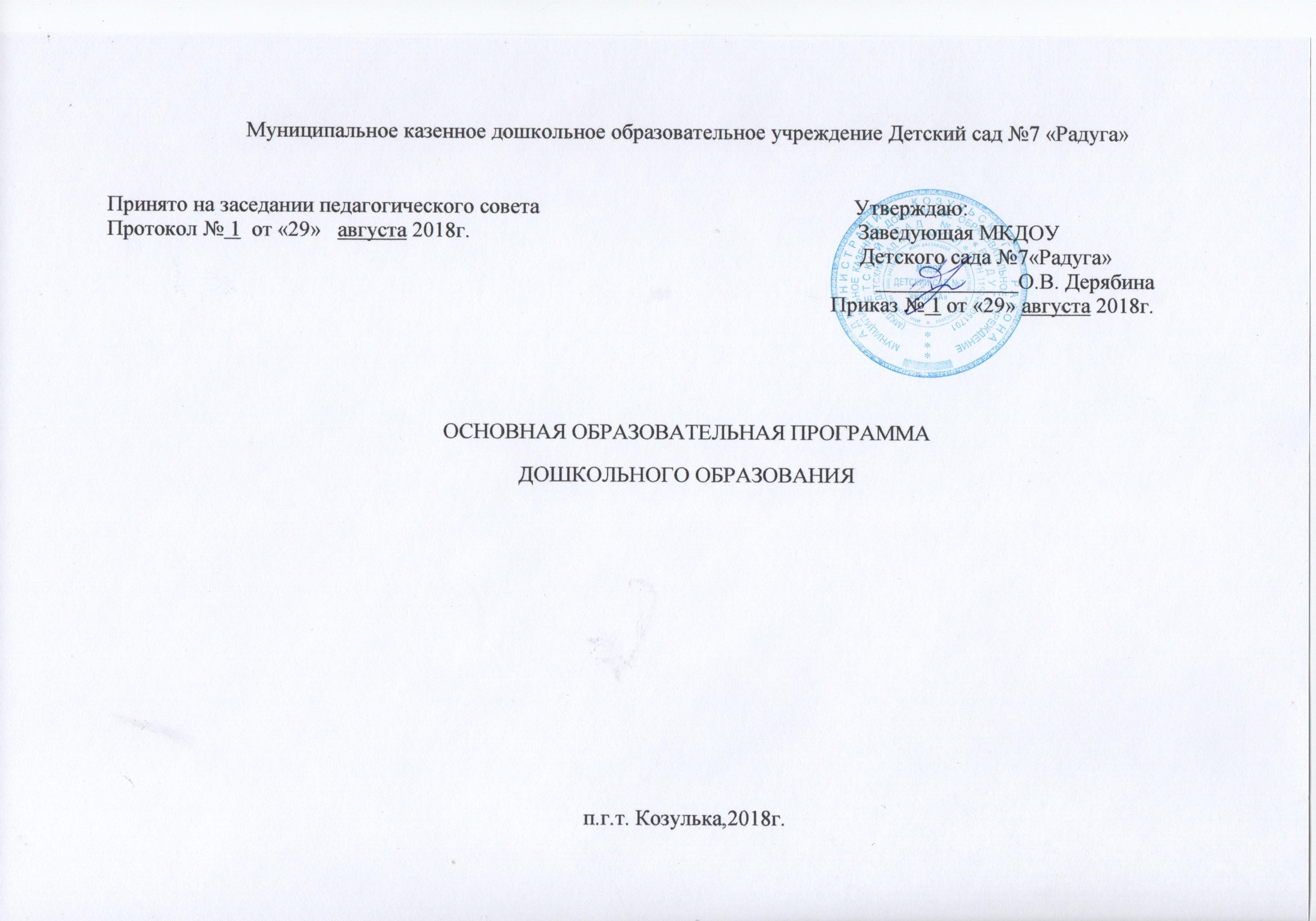 СодержаниеI. ЦЕЛЕВОЙ РАЗДЕЛ1.1. Пояснительная запискаОбразовательная программа дошкольного образования МКДОУ Детского сада №7 «Радуга» (далее Программа) разработана в соответствии со следующими документами:1. Федеральный закон от 29 декабря 2012 г. № 273-ФЗ «Об образовании в Российской Федерации». (ред. от 31.12.2014, с изм. от 02.05.2015)2. Приказ Министерства образования и науки Российской Федерации от17 октября 2013г.  № 1155 «Об утверждении федерального государственного образовательного стандарта дошкольного образования» (зарегистрирован Минюстом России 14 ноября 2013г., регистрационный № 30384).3.  Приказ Министерства образования и науки Российской Федерации (Минобрнауки России) от 30 августа 2013 г. N 1014 г. Москва "Об утверждении Порядка организации и осуществления образовательной деятельности по основным общеобразовательным программам - образовательным программам дошкольного образования". 4. Приказ Министерства труда и социальной защиты РФ от 18.10.2013 г. № 544 «Об утверждении профессионального стандарта "Педагог (педагогическая деятельность в сфере дошкольного, начального общего, основного общего, среднего общего образования) (воспитатель, учитель)».5. Письмо Минобрнауки России «Комментарии к ФГОС ДО» от 28 февраля 2014 г. №   08-249.6. Санитарно-эпидемиологические требования к устройству, содержанию и организации режима работы дошкольных образовательных организаций 2.4.1.3049-13 (утв. Постановлением Главного государственного санитарного врача РФ от 15.05.2013г № 26).7. Примерная основная образовательная программа дошкольного образования (одобрена решением федерального учебно-методического объединения по общему образованию, протокол от 20 мая 2015г. № 2/15).8. Методические рекомендации по работе с примерной основной образовательной программой дошкольного образования и Федеральным государственным образовательным стандартом дошкольного образования (2016).9.  Навигатор образовательных программ дошкольного образования.10. Методические рекомендации для дошкольных образовательных организаций по составлению основной образовательной программы дошкольного образования на основе ФГОС дошкольного образования и примерной ООП ДО (2014).11.Примерной основной образовательной программы дошкольного образования «От рождения до школы» под редакцией Н.Е. Вераксы, Т.С. Комаровой, М.А. Васильевой,  М., «Мозаика-Синтез», 2014г.12. Парциальные программы:     Программа социально-коммуникативного развития детей 3-7 лет «Дорогой света и добра». Коломийченко Л.В.  Программа развития речи дошкольников. Ушакова О. С. Глазырина Л. Д., Овсянкин В. А., «Методика физического воспитания детей дошкольного возраста». Николаева С. Н. Парциальная программа «Юный эколог».Приобщение старших дошкольников к традициям родного края: программа, конспекты занятий. Быкова И.А. Обучение детей грамоте в игровой форме. Каплунова И., Новоскольцева И. Программа «Ладушки».   Радынова О.П. Музыкальные шедевры.Образовательная программа определяет содержание и организацию образовательной деятельности на уровне дошкольного образования и разработана с учетом особенностей образовательного учреждения, региона и муниципалитета, образовательных потребностей и запросов родителей. Программа направлена на обеспечение физического и психического развития детей и их безопасности, а также на создание социальной ситуации развития дошкольников, социальных и материальных условий, которые будут способствовать позитивной социализации детей, формированию у них доверия к миру, к людям и к себе, их личностного и познавательного развития, развития инициативы и творческих способностей, посредством различных видов детской деятельности, в сотрудничестве со взрослыми и детьми.Программа реализуется на государственном языке Российской Федерации, на русском. Программа реализуется в течение всего времени пребывания ребенка в учреждении.    Содержание Программы обеспечивает единство развивающих, воспитательных и обучающих задач, соответствует основным положениям возрастной психологии и дошкольной педагогики, выстроено по принципу развивающего образования.         1.1.1       Цели и задачи реализации Программы:Цель Программы: создание благоприятных условий для полноценного проживания ребенком дошкольного детства, формирование основ базовой культуры личности, всестороннее развитие психических и физических качеств в соответствии с возрастными и индивидуальными особенностями, подготовка к жизни в современном обществе, к обучению в школе, обеспечение безопасности жизнедеятельности дошкольника сохранение и укрепление здоровье детей, формирование основ здорового образа жизни, патриотическое воспитание дошкольников, создание условий для ознакомления с историей поселка,  родного края и своего Отечества. Задачи Программы:охрана и укрепление физического и психического здоровья детей, в том числе их эмоционального благополучия;обеспечение равных возможностей для полноценного развития каждого ребёнка в период дошкольного детства независимо от места проживания, пола, нации, языка, социального статуса, психофизиологических и других особенностей;обеспечение преемственности целей, задач и содержания образования, реализуемых в рамках образовательных программ различных уровней;создание благоприятных условий развития детей в соответствии с их возрастными и индивидуальными особенностями и склонностями, развитие способностей и творческого потенциала каждого ребёнка как субъекта отношений с самим собой, другими детьми, взрослыми и миром объединение обучения и воспитания в целостный образовательный процесс на основе духовно-нравственных и социокультурных ценностей и принятых в обществе правил, и норм поведения в интересах человека, семьи, общества;формирование познавательных интересов и познавательных действий ребенка в различных видах детской деятельности;формирование общей культуры личности детей, в том числе ценностей здорового образа жизни, развитие их социальных, нравственных, эстетических, интеллектуальных, физических качеств, инициативности, самостоятельности и ответственности ребёнка, формирование предпосылок учебной деятельности;обеспечение вариативности и разнообразия содержания Программы и организационных форм дошкольного образования, возможности формирования Программ различной направленности с учётом образовательных потребностей, способностей и состояния здоровья детей;формирование социокультурной среды, соответствующей возрастным, индивидуальным, психологическим и физиологическим особенностям детей;обеспечение психолого-педагогической поддержки семьи и повышение компетентности родителей (законных представителей) в вопросах развития и образования, охраны и укрепления здоровья детей;формирование представлений о малой    Родине и Отечестве, о социокультурных ценностях русского народа, об отечественных традициях и праздниках, народных промыслах, устном и музыкальном творчестве; воспитание чувства национальной гордости, любви к Отечеству, родному поселку, своему народу;формировать интерес к малой Родине, родному краю и своему Отечеству:приобщать детей к социокультурным нормам, традициям семьи, общества, государстваразвивать творческий потенциал дошкольников на основе знаний и представлений о природе, культуре, искусстве, спортивных традициях поселка Козулька и Красноярского края;формировать толерантное отношение к народам, проживающим в поселке и крае;развивать социальные, нравственные, эстетические, интеллектуальные, физические качества детей, инициативность, самостоятельность и ответственность.1.1.2   Принципы и подходы к формированию ПрограммыОбразовательная программа построена с учетом следующих принципов:1) Принцип развивающего образования, в соответствии с которым главной целью дошкольного образования является развитие ребенка. Содержание программы соответствует основным положениям возрастной психологии и дошкольной педагогики, выстроено по принципу развивающего образования, целью которого является развитие ребенка и обеспечивает единство воспитательных, развивающих и обучающих целей и задач. 2) Принцип научной обоснованности и практической применимости. Программа сочетает принципы научной обоснованности и практической применимости. Имеется возможность реализации программы в массовой практике дошкольного образования; программа предполагает построение образовательного процесса на адекватных возрасту формах работы с детьми. Основной формой работы с детьми и ведущим видом детской деятельности является игра. 3) Принцип интеграции содержания дошкольного образования в соответствии с возрастными возможностями и особенностями детей, спецификой и возможностями образовательных областей.Под интеграцией содержания дошкольного образования понимается состояние (или процесс, ведущий к такому состоянию) связанности, взаимопроникновения и взаимодействия отдельных образовательных областей, обеспечивающее целостность образовательного процесса. Таким образом, происходит не только интеграция содержания, но и интеграция разнообразных организационных форм, в которых в той или иной степени будут интегрироваться и различные виды детской деятельности в соответствии с возрастными возможностями и особенностями воспитанников, спецификой самих образовательных областей.    4) Принцип комплексно-тематического построения образовательного процесса. Необходимость строить образовательный процесс на основе комплексно-тематического принципа, приближенного к так называемому «событийному» принципу, позволяет сделать жизнь детей в дошкольной группе более интересной, а образовательный процесс – мотивированным. Потому что ребенок, как известно, способен усваивать образовательную программу, составленную для него взрослыми, только в том случае, если она станет его собственной программой, то есть если она станет для него интересной и значимой. Введение похожих тем в различных возрастных группах обеспечивает достижение единства образовательных целей и преемственности в детском развитии на протяжении всего дошкольного возраста, органичное развитие детей в соответствии с их индивидуальными возможностями. Реализация комплексно-тематического принципа построения образовательного процесса фактически невозможна вне взаимосвязи с принципом интеграции.Подходы к формированию Программы:- индивидуально-дифференцированный подход к детям предполагает создание педагогами условий для естественного индивидуального полноценного развития личности детей.  В образовательной деятельности уделяется особое внимание организации условий для самостоятельной деятельности детей по их выбору и интересам.- личностно-ориентированный подход (как признание личности ребёнка высшей социальной ценностью, принятие его таким, какой он есть, умение влиять на его развитие, опираясь на совокупность знаний о человеке вообще и конкретном ребёнке в частности).- культурно-исторический подход (обеспечение национальных ценностей и традиций в образовании, восполнение недостатков духовно-нравственного и эмоционального воспитания).- деятельностный подход (педагогический процесс представляет собой логическое сочетание разных видов деятельности, соответствующей потребностям ребёнка, включаясь в которые ребёнок не может оставаться пассивным)-культурологический подход к отбору содержания образования (современное нравственное воспитание и развитие гармоничных отношений Человека с самим собой и окружающим Миром).Программа предполагает комплексность подхода, обеспечивая развитие детей в пяти взаимодополняющих образовательных областях:социально – коммуникативное развитие;познавательное развитие;речевое развитие;художественное – эстетическое развитие;физическое развитие.1.2 Значимые характеристики, в том числе характеристики особенностей развития детей дошкольного возраста.Общие сведения о коллективе детей, работников, родителей.Основными участниками реализации программы являются: дети дошкольного возраста (3-7 лет), родители (законные представители), педагоги.Кадровый  потенциалДетский сад полностью укомплектован кадрами. Педагогический коллектив составляет 7 человек, по совмещению или совместительству работают педагог-психолог, 2 учителя- логопеда, инструктор по физической культуре. Отличительной особенностью дошкольного учреждения является стабильность педагогических кадров и обсуживающего персонала, умение коллектива работать сплоченно, решать поставленные задачи. Коллектив ДОУ целенаправленно создает доброжелательную, психологически комфортную атмосферу, в основе которой лежит определенная система взаимодействия с родителями, взаимопонимание и сотрудничество.Социальный статус родителей		  Социальными заказчиками деятельности учреждения являются в первую очередь родители (законные представители) воспитанников.   Возрастные особенности детей подробно сформулированы в Примерной программе «От рождения до школы» /под ред. Н. Е. Вераксы, Т. С. Комаровой, М. А. Васильевой и представлены в Приложении 1. Индивидуальные особенности воспитанников представлены в Приложении 2 1.3 Планируемые результаты освоения Программы. Планируемые результаты освоения Программы представлены в виде целевых ориентиров дошкольного образования, которые представляют собой социально-нормативные возрастные характеристики возможных достижений ребенка на этапе завершения уровня дошкольного образования:ребенок овладевает основными культурными способами деятельности, проявляет инициативу и самостоятельность в разных видах деятельности - игре, общении, познавательно-исследовательской деятельности, конструировании и др.; способен выбирать себе род занятий, участников по совместной деятельности;ребенок обладает установкой положительного отношения к миру, к разным видам труда, другим людям и самому себе, обладает чувством собственного достоинства; активно взаимодействует со сверстниками и взрослыми, участвует в совместных играх. Способен договариваться, учитывать интересы и чувства других, сопереживать неудачам и радоваться успехам других, адекватно проявляет свои чувства, в том числе чувство веры в себя, старается разрешать конфликты;ребенок обладает развитым воображением, которое реализуется в разных видах деятельности, и прежде всего в игре; ребенок владеет разными формами и видами игры, различает условную и реальную ситуации, умеет подчиняться разным правилам и социальным нормам;ребенок достаточно хорошо владеет устной речью, может выражать свои мысли и желания, может использовать речь для выражения своих мыслей, чувств и желаний, построения речевого высказывания в ситуации общения, может выделять звуки в словах, у ребенка складываются предпосылки грамотности;у ребенка развита крупная и мелкая моторика; он подвижен, вынослив, владеет основными движениями, может контролировать свои движения и управлять ими;ребенок способен к волевым усилиям, может следовать социальным нормам поведения и правилам в разных видах деятельности, во взаимоотношениях со взрослыми и сверстниками, может соблюдать правила безопасного поведения и личной гигиены;ребенок проявляет любознательность, задает вопросы взрослым и сверстникам, интересуется причинно-следственными связями, пытается самостоятельно придумывать объяснения явлениям природы и поступкам людей; склонен наблюдать, экспериментировать. Обладает начальными знаниями о себе, о природном и социальном мире, в котором он живет; знаком с произведениями детской литературы, обладает элементарными представлениями из области живой природы, естествознания, математики, истории и т.п.; ребенок способен к принятию собственных решений, опираясь на свои знания и умения в различных видах деятельности.ребенок проявляет детское творчество в продуктивной, музыкальной и театрализованной деятельности, активен в процессе творческого взаимодействия и художественно-деятельного общения с детьми и взрослыми;ребёнок обладает начальными представлениями о природном и социальном мире поселка Козулька и Красноярского края;  ребёнок проявляет интерес к культурно - историческим особенностям родного поселка и края.1.4   Развивающее оценивание качества образовательной деятельности по Программе	Оценивание качества образовательной деятельности направленно на ее усовершенствование  условий. созданных в МКДОУ для организации воспитательно – образоватеельной деятельнности. Система оценки качества  включает психолого-педагогические, кадровые, материально-технические, финансовые, информационно-методические, управление МКДОУ и т. д.. Программой не предусматривается оценивание качества образовательной деятельности Организации на основе достижения детьми планируемых результатов освоения Программы. 	Программой предусмотрена система мониторинга динамики развития детей, динамики их образовательных достижений, основанная на методе наблюдения и включающая: – педагогические наблюдения, педагогическую диагностику, связанную с оценкой эффективности педагогических действий с целью их дальнейшей оптимизации; – детские портфолио, фиксирующие достижения ребенка в ходе образовательной деятельности;  – карты развития ребенка;  – различные шкалы индивидуального развития.  Педагогам предоставляется право самостоятельного выбора инструментов  педагогической и психологической диагностики развития детей, в том числе, его динамики. В соответствии со Стандартом и принципами Программы оценка качества образовательной деятельности по Программе: 1) поддерживает ценности развития и позитивной социализации ребенка дошкольного возраста; 2) учитывает факт разнообразия путей развития ребенка в условиях современного постиндустриального общества; 3) ориентирует систему дошкольного образования на поддержку вариативности используемых образовательных программ и организационных форм дошкольного образования; 4) обеспечивает выбор методов и инструментов оценивания для семьи, МКДОУ и для педагогов.  Программой предусмотрены следующие уровни системы оценки качества:  • диагностика развития ребенка, используемая как профессиональный инструмент педагога с целью получения обратной  связи от собственных педагогических действий и планирования дальнейшей индивидуальной работы с детьми по Программе;  • внутренняя оценка, самооценка МКДОУ; • внешняя оценка МКДОУ в том числе независимая профессиональная и общественная оценка. Ключевым уровнем оценки является уровень образовательного процесса, в котором непосредственно участвует ребенок, его семья и педагогический коллектив МКДОУ.  Система оценки качества предоставляет педагогам и администрации МКДОУ материал для рефлексии своей деятельности и для  корректировки Программы.СОДЕРЖАТЕЛЬНЫЙ РАЗДЕЛ2.1. Описание образовательной деятельности в соответствии с направлениями развития ребенка, представленными в пяти образовательных областях.2.1.1. «Социально-коммуникативное развитие».Цель: Позитивная социализация детей дошкольного возраста, приобщение детей к социокультурным нормам, традициям семьи, общества и государства. Содействовать своевременному и полноценному психическому развитию каждого ребенка, способствуя становлению: деятельности и сознания, закладывая основы личности.Задачи:Направления:1. Патриотическое воспитание детей дошкольного возраста.2. Формирование основ безопасного поведения в быту, социуме, природе.3. Трудовое воспитание.4. Игра.1-е направление: Патриотическое воспитание.Цель: способствовать воспитанию гуманной, социально активной, самостоятельной, интеллектуально развитой творческой личности, обладающей чувством национальной гордости, любви к Отечеству, родному городу, своему народу.Задачи:Заложить основы гражданско- патриотической позиции личности;Освоение наиболее значимых российских культурных традиций и традиций родного города;получение и расширение доступных знаний о стране и родном городе: его истории, культуре, географии, традициях, достопримечательностях, народных промыслах, архитектуре, выдающихся земляках, природе и т.д. Формирование первичных представлений о малой родине, представлений о традициях жителей города, воспитание         чувства гордости за жителей Козульского района.Формирование модели поведения ребенка во взаимоотношениях с другими людьми.      Для детей на этапе завершения дошкольного образования характерно:проявление доброжелательного внимания к окружающим, стремление оказать помощь, поддержку другому человеку;уважение к достоинству других;стремление к познанию окружающей действительности;решение вопросов о далёком прошлом и будущем, об устройстве мира;бережное отношение к окружающей природе, результатам труда других людей, чужим и своим вещам.проявление интереса к жизни родного города, его истории, символике, дети имеют представление о традициях, творчестве, трудовых и спортивных достижениях горожан.         Основу содержания гражданско - патриотического воспитания составляют общечеловеческие ценности. Из всего спектра общечеловеческих ценностей, имеющих особое значение для содержания и организации воспитательного процесса можно выделить следующие: «Человек», «Семья», «Труд», «Культура», «Отечество», «Земля».«Компоненты патриотического воспитания    Воспитание чувства патриотизма у дошкольника – процесс сложный и длительный, требующий от педагога большой личной убеждённости и вдохновения. Работа должна проводиться систематически, планомерно во всех группах, в разных видах деятельности и по разным направлениям: воспитание любви к близким, к детскому саду, к родному городу, к своей стране. Рабочая программа «Моя родина – Козулька» представлена в Приложении 42-е направление: Формирование основ безопасности жизнедеятельностиЦели:Формирование основ безопасности собственной жизнедеятельности.Формирование предпосылок экологического сознания (безопасности окружающего мира) Задачи:формирование представлений об опасных для человека и окружающего мира природы ситуациях и способах поведения в них;приобщение к правилам безопасного для человека и окружающего мира природы поведения;передачу детям знаний о правилах безопасности дорожного движения в качестве пешехода и пассажира транспортного средства;формирование осторожного и осмотрительного отношения к потенциально опасным для человека и окружающего мира природы ситуациям.    Основные направления работы по ОБЖ- Усвоение дошкольниками первоначальных знаний о правилах безопасного поведения;- Формирование у детей качественно новых двигательных навыков и бдительного восприятия окружающей обстановки;- Развитие у детей способности к предвидению возможной опасности в конкретной меняющейся ситуации и построению адекватного безопасного поведения;. Основные принципы работы по воспитанию у детей навыков безопасного поведения     -	Важно не механическое заучивание детьми правил безопасного поведения, а воспитание у них навыков безопасного поведения в окружающей его обстановке.-	Воспитатели и родители не должны ограничиваться словами и показом картинок (хотя это тоже важно). С детьми надо рассматривать и анализировать различные жизненные ситуации, если возможно, проигрывать их в реальной обстановке.- Занятия проводить не только по графику или плану, а использовать каждую возможность (ежедневно), в процессе игр, прогулок и т.д., чтобы помочь детям полностью усвоить правила, обращать внимание детей на ту или иную сторону правил.- Развивать качества ребенка: его координацию, внимание, наблюдательность, реакцию и т.д. Эти качества очень нужны и для безопасного поведения3-е направление: Развитие трудовой деятельности.Цель: формирование положительного отношения к труду.Задачи:Воспитание в детях уважительного отношения к труженику и результатам его труда, желания подражать ему в своей деятельности, проявлять нравственные качества. (Решение этой задачи должно привести к развитию осознания важности труда для общества).Обучение детей трудовым умениям, навыкам организации и планирования своего труда, осуществлению самоконтроля и самооценки. (Решение этой задачи должно привести к формированию интереса к овладению новыми навыками, ощущению радости от своих умений, самостоятельности).Воспитание нравственно-волевых качеств (настойчивости, целеустремленности, ответственности за результат своей деятельности), привычки к трудовому усилию. (Это должно привести к формированию у детей готовности к труду, развитию самостоятельности).Воспитание нравственных мотивов деятельности, побуждающих включаться в труд при необходимости. (Действие этих мотивов должно вызывать у ребенка активное стремление к получению качественного результата, ощущению радости от собственного труда).Воспитание гуманного отношения к окружающим: умения и желания включаться в совместный труд со сверстниками, проявлять доброжелательность, активность и инициативу, стремление к качественному выполнению общего дела, осознания себя как члена детского общества.Компоненты трудовой деятельности:Планирование и контроль (умение ставить перед собой цель возникает у детей в среднем дошкольном возрасте).Оценка достигнутого результата с точки зрения его важности для самого ребенка и для всей группы. 3) Мотивы, побуждающие детей к труду:- интерес к процессу действий;- интерес к будущему результату;- интерес к овладению новыми навыками;- соучастие в труде совместно с взрослыми;- осознание своих обязанностей;- осознание смысла, общественной важности труда. Чем выше уровень развития трудовой деятельности, тем выше    ее воспитательный потенциал.Особенности структуры и формы детской трудовой деятельностиМетоды и приемы трудового воспитания детей                                    Формы работы с детьми по образовательной области «Социально-коммуникативное развитие»4 –е направление – игра, как ведущий вид деятельности ребенка – дошкольника.Игра оказывает значительное влияние на развитие ребенка - дошкольника. В игре дети учатся полноценному общению друг с другом. В процессе сюжетно-ролевой творческой игры дети берут на себя роли взрослых и в обобщенной форме, в игровых условиях воспроизводят деятельность взрослых и отношения между ними. Ребенок, выбирая и исполняя определенную роль, имеет соответствующий образ, например, мамы, доктора, водителя, пирата и образцы его действий. Но, хотя жизнь в игре протекает в форме представлений, она эмоционально насыщена и становится для ребенка его реальной жизнью.Игра способствует становлению не только общения со сверстниками, но и произвольного поведения ребенка. Механизм управления своим поведением складывается именно в игре, а затем проявляется в других видах деятельности.В игре развивается мотивационно-потребностная сфера ребенка. Возникают новые мотивы деятельности и связанные с ними цели.    Происходят качественные изменения в психике ребенка.Требования к сюжетно-ролевой игре ребенка:Действие в воображаемом плане (развитие символической функции, наличие воображаемой ситуации, формирование плана представлений).Умение ребенка определенным образом ориентироваться в системе человеческих взаимоотношений, так как игра направлена на их воспроизведение.Формирование реальных взаимоотношений между играющими детьми (согласование действий).Классификация игр дошкольного возраста.Программно – методическое обеспечение:2.1.2. «Познавательное развитие»Цель: развитие познавательных интересов и познавательных способностей детей, которые можно подразделить на сенсорные, интеллектуально-познавательные и интеллектуально-творческие.Задачи:Развитие интересов детей, любознательности и познавательной мотивации.Формирование познавательных действий, становление сознания.Развитие воображения и творческой активности.Формирование первичных представлений о себе, других людях, объектах окружающего мира, о свойствах и отношениях объектов окружающего мира (форме, цвете, размере, материале, звучании, ритме, темпе, количестве, числе, части и целом, пространстве и времени, движении и покое, причинах и следствиях и др.).Формирование первичных представлений о планете Земля как общем Доме людей, об особенностях её природы, многообразии стран и народов.Задачи:Программно – методическое обеспечение:2.1.3 «Речевое развитие»Цель: Формирование устной речи и навыков речевого общения с окружающими на основе овладения литературным языком своего народа.Задачи:Основные направления работы по развитию речи детей в ДОУ.Развитие словаря: освоение значений слов и их уместное употребление в соответствии с контекстом высказывания, с ситуацией, в которой происходит общение.Воспитание звуковой культуры речи: развитие восприятия звуков родной речи и произношения.Формирование грамматического строя:- морфология (изменение слов по родам, числам, падежам);- синтаксис (освоение различных типов словосочетаний и предложений);         - словообразование. Развитие связной речи:- диалогическая (разговорная) речь;- монологическая речь (рассказывание).Формирование элементарного осознания явлений языка и речи: различение звука и слова, нахождение места звука в слове.Воспитание любви и интереса к художественному слову.Воспитание любви и интереса к художественному слову, знакомство детей с художественной литературой.Цель: Формирование интереса и потребности в чтении (восприятии книг).Задачи.Вызывать интерес к художественной литературе как средству познания, приобщения к словесному искусству, воспитания культуры чувств и переживанийПриобщение к словесному искусству, в том числе развитие художественного восприятия и эстетического вкусаФормировать и совершенствовать связную речь, поощрять собственное словесное творчество через прототипы, данные в художественном текстеРазвитие литературной речиФормы работы:Чтение литературного произведения.Рассказ литературного произведения.Беседа о прочитанном произведении.Обсуждение литературного произведения.Инсценирование литературного произведения. Театрализованная игра. Игра на основе сюжета литературного произведения.Продуктивная деятельность по мотивам прочитанного.Сочинение по мотивам прочитанного.Ситуативная беседа по мотивам прочитанного.Основные принципы организации работы по воспитанию у детей интереса к художественному словуЕжедневное чтение детям вслух является обязательным и рассматривается как традиция.В отборе художественных текстов учитываются предпочтения педагогов и особенности детей, а также способность книги конкурировать с видеотехникой не только на уровне содержания, но и на уровне зрительного ряда.Создание по поводу художественной литературы детско-родительских проектов с включением различных видов деятельности: игровой, продуктивной, коммуникативной, познавательно-исследовательской, в ходе чего создаются целостные продукты в виде книг самоделок, выставок изобразительного творчества, макетов, плакатов, карт и схем, сценариев викторин, досугов, детско-родительских праздников и др.Отказ от обучающих занятий по ознакомлению с художественной литературой в пользу свободного непринудительного чтения.Формы  работы  с детьми по  образовательной области «Речевое развитие»Программно – методическое обеспечение:2.1.4 «Художественно-эстетическое развитие»Цель: Формирования интереса к эстетической стороне окружающей действительности, удовлетворение потребности детей в самовыражении.Задачи:Модель эстетического отношения к окружающему миру:Способность эмоционального переживания.Способность к активному усвоению художественного опыта (эстетической апперцепции), к самостоятельной творческой деятельности, к саморазвитию и экспериментированию (поисковым действиям). Специфические художественные и творческие способности (восприятие, исполнительство и творчество). Методы эстетического воспитания:Метод пробуждения ярких эстетических эмоций и переживаний с целью овладения даром сопереживания. Метод побуждения к сопереживанию, эмоциональной    отзывчивости     на прекрасное в окружающем мире. Метод эстетического убеждения (По мысли А.В. Бакушинского «Форма, колорит, линия, масса и пространство, фактура должны убеждать собою непосредственно, должны быть самоценны, как чистый эстетический факт».). Метод сенсорного насыщения (без сенсорной основы немыслимо приобщение детей к художественной культуре). Метод эстетического выбора («убеждения красотой»), направленный на формирование эстетического вкуса;Метод разнообразной  художественной практики.Метод сотворчества (с педагогом, народным мастером, художником, сверстниками).Метод нетривиальных (необыденных) творческих ситуаций, пробуждающих интерес к художественной деятельности.Метод эвристических и поисковых ситуаций.Детское конструированиеМузыкальное развитие.Направления образовательной работы:Слушание.Пение.Музыкально-ритмические движения.Игра на детских музыкальных инструментах.Развитие детского творчества (песенного, музыкально-игрового, танцевального).Методы музыкального развития:Наглядный: сопровождение музыкального ряда изобразительным, показ движений.Словесный: беседы о различных музыкальных жанрах.Словесно-слуховой: пение.Слуховой: слушание музыки.Игровой: музыкальные игры.Практический: разучивание песен, танцев, воспроизведение мелодий.                   Формы работы с детьми по образовательной области «Художественно- эстетическое развитие»Программно – методическое обеспечение:2.1.5 Образовательная область «Физическое развитие»Цель:гармоничное физическое развитие;формирование интереса и ценностного отношения к занятиям физической культурой;формирование основ здорового образа жизни. Направления физического развития:Приобретение детьми опыта в двигательной деятельности:- связанной с выполнением упражнений;- направленной на развитие таких физических качеств как координация и гибкость; - способствующей правильному формированию опорно- двигательной системы организма, развитию равновесия, координации движений, крупной и мелкой моторики;- связанной с правильным, не наносящим вреда организму, выполнением основных движений (ходьба, бег, мягкие прыжки, повороты в обе стороны).  2)  Становление целенаправленности и саморегуляции в двигательной сфере  3)  Становление ценностей здорового образа жизни, овладение его элементарными нормами и правилами (в питании, двигательном режиме, закаливании, при формировании полезных привычек и др.Формы  организации работы  с детьми по  образовательной области «Физическое развитие»Содержание физкультурно – оздоровительной работы в ДОУ в Приложении 5Программно – методическое обеспечение: 2.2 Описание вариативных форм, способов, методов и средств реализации Программы с учетом возрастных и индивидуальных особенностей воспитанников, специфики их образовательных потребностей и интересов	Виды деятельности детей дошкольного возраста (3 - 8 лет):Игровая - форма активности ребенка, направленная на процесс действия и способы осуществления и характеризующаяся принятием ребенком условной позиции. Коммуникативная - форма активности ребенка, направленная на взаимодействие с другим человеком как субъектом, потенциальным партнером по общению, предполагающая согласование и объединение усилий с целью налаживания отношений и достижения общего результата.Познавательно-исследовательская - форма активности ребенка, направленная на познание свойств и связей объектов и явлений, освоение способов познания, способствующая формированию целостной картины мира.Восприятие художественной литературы и фольклора - форма активности ребёнка, которая воплощается в воображаемом перенесении на себя событий, в результате чего возникает эффект личного присутствия, участия в событиях.Самообслуживание и элементарный бытовой труд - форма активности ребенка, требующая приложения усилий для удовлетворения физиологических и моральных потребностей и приносящая конкретный результат.Конструирование - форма активности ребенка, которая развивает у него пространственное мышление, формирует способность предвидеть будущий результат, дает возможность для развития творчества.Изобразительная - форма активности ребенка, в результате которой создаётся продукт.Музыкальная - форма активности ребёнка, дающая возможность выбирать наиболее успешные в реализации позиции: слушателя, исполнителя, сочинителя.Двигательная - форма активности ребенка, позволяющая ему решать двигательные задачи путем реализации двигательной функции.В практике используются следующие вариативные формы работы с детьми.2.3. Формы, методы, способы и средства реализации образовательной программы Формы, методы, способы и средства реализации программы подбираются с учетом возрастных и индивидуальных особенностей воспитанников, специфики их образовательных потребностей и интересов в разных видах деятельности.Конкретное содержание форм работы зависит от возрастных и индивидуальных особенностей детей, определяется целями и задачами Программы и может реализовываться в различных видах деятельности (общении, игре, познавательно-исследовательской деятельности - как сквозных механизмах развития ребенка):Педагогические работники ДОУ вправе самостоятельно выбирать виды и формы организации деятельности детей. При организации видов и форм организации детской деятельности педагогические работники учитывают основные тезисы организации партнерской деятельности взрослого с детьми:включенность воспитателя в деятельность наравне с детьми;добровольное присоединение детей к деятельности (без психического и    дисциплинарного принуждения);свободное общение и перемещение детей во время деятельности;открытый временное начало и временной конец деятельности (свободные «вход» и «выход», каждый ребёнок работает в своем темпе).     В образовательном процессе дошкольного учреждения используются вариативные формы, способы, методы и средства реализации Программы, способствующие развитию у ребёнка способностей моделировать в своём сознании целостную картину мира и основ культурного познания окружающего мира, обеспечить эмоциональное благополучнее ребёнка в образовательном процессе.       Технология проектной деятельности      Проектный метод как одно из средств реализации личностно-ориентированного подхода в работе с дошкольниками, помогает в решении образовательных задач в совместной со взрослыми и в самостоятельной деятельности детей в интегрированном решении задач различных образовательных областей, в обеспечении индивидуализации образования за счёт использования разноуровневых заданий; способствует развитию инициативы, самостоятельности и творчества у детей.Проектная деятельность организуется: с детьми от 3,5 лет. На этом этапе дети участвуют в проекте «на вторых ролях», выполняют действия по прямому предложению взрослого или путем подражания ему, что не противоречит природе маленького ребенка;Технология «Портфолио дошкольника»Способствует созданию для каждого воспитанника ситуации переживания успеха, поддержанию интереса к определённому виду деятельности.  Работа   ребёнка с портфолио способствует формированию самоконтроля и самооценки. Технологии исследовательской деятельности	Методы организации исследовательской деятельности характеризуются тем, что ребёнок самостоятельно открывает  новые знания  в результате   собственной исследовательской творческой деятельности., которую педагоги организуют  во всех формах организации образовательной деятельности, проводимой во всех режимных процессах, в совместной деятельности воспитателя с детьми и самостоятельной деятельности детей  в реализации всех образовательных областей с помощью таких приёмов, как :  изложение различных точек зрения на один и тот же вопрос; предложение детям рассмотреть явление с различных позиций; побуждение детей к сравнению, обобщению, выводам, сопоставлению фактов;  постановка проблемных задач и т.д.Информационно – коммуникационные технологииВ организации образовательного процесса применяются информационно-коммуникационные технологии с использованием мультимедийных презентаций, клипов, видеофильмов, которые дают возможность педагогу выстроить обучение с использованием современных средств обучения, что позволяет детям в ходе образовательной деятельности не просто получить какую-то информацию, а выработать определенный навык работы с ней и получить конечный продукт.  2.4. Особенности образовательной деятельности разных видов и культурных практик      Культурные практики – это ситуативное, автономное, самостоятельное, инициируемое взрослым или самим ребенком приобретение и повторение различного опыта общения и взаимодействия с людьми в различных группах, командах, сообществах и общественных структурах с взрослыми, сверстниками и младшими детьми.      Культурные практики представляют собой разнообразные, основанные на текущих и перспективных интересах ребенка виды самостоятельной деятельности, поведения и опыта, складывающегося с первых дней его жизни. Вместе с тем они включают обычные для него (привычные, повседневные) способы самоопределения и самореализации тем самым обеспечивая реализацию культурных умений ребенка. Такие умения включают в себя готовность и способность ребенка действовать во всех обстоятельствах жизни и деятельности на основе культурных норм и выражают:Содержание, качество и направленность его действий и поступков;Индивидуальные особенности (оригинальность и уникальность) его действий;Принятие и освоение культурных норм сообщества, к которому принадлежит ребенок;Принятие общезначимых (общечеловеческих) культурных образцов деятельности и поведения.Общая психологическая атмосфера, эмоциональный настрой группы определяется взрослыми. Спокойная обстановка, отсутствие спешки, разумная сбалансированность планов - необходимые условия для нормальной образовательной деятельности и развития каждого ребенка.  Деятельность детей в детском саду должна быть интересной, насыщенной событиями, но не должна быть напряженной. Чтобы обеспечить такую благоприятную атмосферу в группе, педагог дошкольного образования должен обладать необходимыми общекультурными компетенциями. Манера поведения с детьми должна быть ровной, а отношения с каждым ребенком доброжелательными и без оценочными.       В культурных практиках воспитателем создается атмосфера свободы выбора, творческого обмена и самовыражения, сотрудничества взрослого и детей.   Педагогом организуются разнообразные культурные практики, ориентированные на проявление детьми самостоятельности и творчества в разных видах деятельности.Методы и способы организации культурных практик	Методами реализации культурных практик в непосредственно образовательной деятельности с детьми являются:- Передача учебной информации педагогом и восприятие ее детьми средствами слушания, наблюдения, практических действий; словесный (объяснение, беседа, инструкция, вопросы и др.); наглядный (демонстрация, иллюстрация, рассматривание и др.); практический;- Усвоение нового материала детьми путем активного запоминания, самостоятельных размышлений, исследований или решения проблемных ситуаций;- Самостоятельная деятельность детей под руководством педагога.Методы реализации культурных практик в режимных моментах и в самостоятельной деятельности детей делятся на несколько групп в зависимости от их направленности.Первая группа – реализация системы творческих заданий, ориентированных на познание объектов, ситуаций, явлений. Используемые методы: наглядно-практические, сериации и классификации, формирование ассоциаций и установление аналогий, выявление противоречий. Основными формами работы с детьми являются занятия и экскурсии.Вторая группа – реализация системы творческих заданий, ориентированных на использование в новом качестве объектов, ситуаций, явлений, обеспечивающая накопление опыта творческого подхода к использованию уже существующих объектов, ситуаций, явлений. Используемые методы: словесные, практические и игровые. Основные формы реализации организация самостоятельной деятельности детей и подгрупповые занятия.Третья группа - реализация системы творческих заданий, ориентированных на преобразование объектов, ситуаций, явлений. Среди традиционных методов – экологические опыты и экспериментирование, развитие творческого мышления и конструирования. Основные формы работы -  конкурсы детско-родительского творчества, организация подгрупповой работы детей в лаборатории.Четвертая группа – реализация системы творческих заданий, ориентированных на создание новых объектов, ситуаций, явлений. Используемые методы: диалоговые и методы экспериментирования.  Основные формы работы – организация детских выставок, организация проектной деятельности.2.5. Способы и направления поддержки детской инициативыПрограмма обеспечивает полноценное развитие личности детей во всех основных образовательных областях, а именно: в сферах социально-коммуникативного, познавательного, речевого, художественно-эстетического и физического развития личности детей на фоне их эмоционального благополучия и положительного отношения к миру, к себе и к другим людям.Указанные требования направлены на создание социальной ситуации развития для участников образовательных отношений, включая создание образовательной среды, которая:гарантирует охрану и укрепление физического и психического здоровья детей;обеспечивает эмоциональное благополучие детей;способствует профессиональному развитию педагогических работников;создает условия для развивающего вариативного дошкольного образования;обеспечивает открытость дошкольного образования;создает условия для участия родителей (законных представителей) в образовательной деятельности.Психолого-педагогические условия реализации программы:уважение взрослых к человеческому достоинству детей, формирование и поддержка их положительной самооценки, уверенности в собственных возможностях и способностях;использование в образовательной деятельности форм и методов работы с детьми, соответствующих их возрастным и индивидуальным особенностям (недопустимость как искусственного ускорения, так и искусственного замедления развития детей);построение образовательной деятельности на основе взаимодействия взрослых с детьми, ориентированного на интересы и возможности каждого ребенка и учитывающего социальную ситуацию его развития;поддержка взрослыми положительного, доброжелательного отношения детей друг к другу и взаимодействия детей друг с другом в разных видах деятельности;поддержка инициативы и самостоятельности детей в специфических для них видах деятельности;возможность выбора детьми материалов, видов активности, участников совместной деятельности и общения;защита детей от всех форм физического и психического насилия;Условия, необходимые для создания социальной ситуации развития детей, соответствующей специфике дошкольного   возраста, предполагают:обеспечение эмоционального благополучия через:-непосредственное общение с каждым ребенком;-уважительное отношение к каждому ребенку, к его чувствам и потребностям;поддержку индивидуальности и инициативы детей через:-создание условий для свободного выбора детьми деятельности, участников совместной деятельности;-создание условий для принятия детьми решений, выражения своих чувств и мыслей;-не директивную помощь детям, поддержку детской инициативы и самостоятельности в разных видах деятельности (игровой, исследовательской, проектной, познавательной и т.д.);установление правил взаимодействия в разных ситуациях:-создание условий для позитивных, доброжелательных отношений между детьми, в том числе принадлежащими к разным национально-культурным, религиозным общностям и социальным слоям, а также имеющими различные (в том числе ограниченные) возможности здоровья;-развитие коммуникативных способностей детей, позволяющих разрешать конфликтные ситуации со сверстниками;-развитие умения детей работать в группе сверстников;построение вариативного развивающего образования, ориентированного на уровень развития, проявляющийся у ребенка в совместной деятельности со взрослым и более опытными сверстниками, но не актуализирующийся в его индивидуальной деятельности (далее - зона ближайшего развития каждого ребенка), через:- создание условий для овладения культурными средствами деятельности;- организацию видов деятельности, способствующих развитию мышления, речи, общения, воображения и детского творчества, личностного, физического и художественно-эстетического развития детей;- поддержку спонтанной игры детей, ее обогащение, обеспечение игрового времени и пространства;- оценку индивидуального развития детей;взаимодействие с родителями (законными представителями) по вопросам образования ребенка, непосредственного вовлечения их в образовательную деятельность, в том числе посредством создания образовательных проектов совместно с семьей на основе выявления потребностей и поддержки образовательных инициатив семьи.Особое внимание в Программе уделяется воспитанию у дошкольников активной жизненной позиции, творческого подхода в решении различных жизненных ситуаций через создание условий для поддержки детской инициативы. Поддержка индивидуальности и инициативы обучающихся осуществляется через:-  создание условий для свободного выбора детьми деятельности, участников совместной деятельности;-  создание условий для принятия детьми решений, выражения своих чувств и мыслей;- недирективную помощь детям, поддержку детской инициативы и самостоятельности в разных видах деятельности (игровой, исследовательской, проектной, познавательной и т.д.).Детская инициатива проявляется в свободной самостоятельной деятельности детей по выбору и интересам. Все виды деятельности ребенка в детском саду могут осуществляться в форме самостоятельной инициативной деятельности:— самостоятельные опыты и эксперименты и др;— развивающие и логические игры;— самостоятельные сюжетно-ролевые, режиссерские и театрализованные игры;— речевые игры, игры с буквами, звуками и слогами;— музыкальные игры и импровизации;— самостоятельная деятельность в книжном уголке;— самостоятельная изобразительная и конструктивная деятельность по выбору детей.3-4 года Приоритетная сфера инициативы – продуктивная деятельность. Деятельность воспитателя по поддержке детской инициативы: Создавать условия для реализации собственных планов и замыслов каждого ребёнка. Отмечать и публично поддерживать любые успехи детей. Поддерживать стремление научиться делать что-то и радостное ощущение возрастающей умелости. Учитывать индивидуальные особенности детей, стремиться найти подход к застенчивым, нерешительным, конфликтным, непопулярным детям. Уважать и ценить каждого ребенка независимо от его достижений, достоинств и недостатков.4 – 5 лет Приоритетная сфера инициативы – познание окружающего мира.Деятельность воспитателя по поддержке детской инициативы:Поощрять желание ребёнка строить первые собственные умозаключения, внимательно выслушивать все его рассуждения, проявлять уважение к его интеллектуальному труду.Создавать условия и поддерживать театрализованную деятельность детей, их стремление переодеваться («рядиться»).Недопустимо диктовать детям, как и во что они должны играть; навязывать им сюжеты игры. Развивающий потенциал игры определяется тем, что это самостоятельная, организуемая самими детьми деятельность.Привлекать детей к украшению группы к праздникам, обсуждая разные возможности и предложения.Привлекать детей к планированию жизни группы на день.5 – 6 лет Приоритетная сфера инициативы – вне ситуативно-личностное общение. Деятельность воспитателя по поддержке детской инициативы: Уважать индивидуальные вкусы и привычки детей. Поощрять желание создавать что-либо по собственному замыслу; обращать внимание детей на полезность будущего продукта для других или ту радость, которую он доставит кому-то (маме, бабушке, папе, другу). Создавать условия для разнообразной самостоятельной творческой деятельности детей.6-7 лет Приоритетная сфера инициативы – научение. Деятельность воспитателя по поддержке детской инициативы: Вводить адекватную оценку результата деятельности ребенка с одновременным признанием его усилий и указанием возможных путей и способов совершенствования продукта. Спокойно реагировать на неуспех ребенка и предлагать несколько вариантов исправления работыСоздавать ситуации, позволяющие ребенку реализовывать свою компетентность, обретая уважение и признание взрослых и сверстников. Обращаться к детям с просьбой, показать воспитателю и научить его тем индивидуальным достижениям, которые есть у каждого. Поддерживать чувство гордости за свой труд и удовлетворения его результатами. Привлекать детей к планированию жизни группы на день, неделю, месяц. Учитывать и реализовывать их пожелания и предложения. Создавать условия и выделять время для самостоятельной творческой или познавательной деятельности по интересам. 2.6. Особенности взаимодействия педагогического коллектива с родителями (законными представителями) воспитанников.Цель: сотрудничество с родителями (законными представителями) в воспитании и развитии детей, охране и укреплении их здоровья, вовлечение семей непосредственно в образовательную деятельность.Задачи:Организовать взаимодействие с родителями (законными представителями) по вопросам образования ребёнка, непосредственного вовлечения их в образовательную деятельность, в том числе посредством создания образовательных проектов совместно с семьёй на основе выявления потребностей и поддержки образовательных инициатив семьи;Оказывать консультативную поддержку родителям (законным представителям) по вопросам образования и охраны здоровья детей, в том числе инклюзивного образования (в случае его организации);Обсуждать с родителями (законными представителями) детей, вопросы связанных с реализацией программыИзучать и пропагандировать лучший опыт семейного воспитания. В основу совместной деятельности семьи и дошкольного учреждения заложены следующие принципы:единый подход к процессу воспитания ребёнка;открытость дошкольного учреждения для родителей;взаимное доверие во взаимоотношениях педагогов и родителей;уважение и доброжелательность друг к другу;дифференцированный подход к каждой семье;равно ответственность родителей и педагогов.Совместная образовательная деятельность реализуется через организацию различных видов детской деятельности или их интеграцию с использованием разнообразных форм и методов работы, выбор которых осуществляется педагогами самостоятельно в зависимости от контингента детей, уровня освоения Программы и решения конкретных образовательных задач. В ДОУ осуществляется интеграция общественного и семейного воспитания дошкольников со следующими категориями родителей: трудном семейном положении (с неблагополучными, с семьями детей, не посещающих ДОУ (консультации специалистов, посещение мероприятий для детей и взрослых).Система взаимодействия с родителями включает:Изучение запросов родителей и совместное планирование Анализ совместной деятельности, информирование родителей о результатах работы ДОУ на общих родительских собраниях, совместных мероприятиях, открытых педагогических советах;Ознакомление родителей с содержанием работы ДОУ, направленной на физическое, психическое и социальное развитие ребенка через участие в совместных мероприятиях, днях открытых дверей, стендовую информацию, родительские газеты;Участие в совместных мероприятиях творческого характера, в организации совместных выставок, концертовОценка родителями качества образовательных услуг 2.7. Иные характеристики содержания Программы  Программа обеспечивает учет условий, в которых осуществляется образовательная деятельность:национально-культурные: поликультурное пространство взаимодействия субъектов образовательного процесса; общечеловеческие ценности (любовь, доброта, дружба); национальные традиции (на основании государственных, народных и православных праздников).климатические: при реализации образовательной программы учитываются климатические условия региона: резко континентальный климат, короткий световой день, длительная и морозная зима с низкими температурами, нестабильные погодные условия в межсезонные периоды.     В связи с тем, что в холодное время года дети не могут осуществлять прогулки с учётом требований санитарных правил, программа предусматривает включение в   двигательный режим (во время, отведённое для прогулок) спортивных, хороводных, подвижных игр. В целом образовательный процесс составляется в соответствии с двумя периодами: холодный период: сентябрь – май;теплый период: июнь – август.Реализация комплексно-тематического принципа построения образовательного процесса.      Основой реализации комплексно-тематического принципа построения образовательного процесса является отбор содержания в соответствии с темами. Тема интегрирует содержание образовательных областей, которые, дополняя друг друга, способствуют формированию в сознании ребёнка целостной картины мира. Введение общих или похожих тем в различных возрастных группах обеспечивает преемственность реализации Программы на основе параллельно-концентрического принципа (по спирали).     Темы формулируются субъектами образовательных отношений. Формулировка темы должна учитывать различные стороны человеческого бытия и вызывать личностный интерес детей к: сезонным явлениям; окружающей природе; традиционным для семьи, ДОУ, общества и государства событиям, формирующим чувство гражданской принадлежности ребёнка; культуре и традициям народов разных национальностей.Перечень тем для комплексно-тематического планирования образовательного процесса на отчётный период принимается педагогическими работниками на заседании органа управления, а также утверждается приказом заведующего ДОУ. Темы и тематические периоды (временные отрезки, в течение которых реализуются темы) могут корректироваться. Содержание темы раскрывается в ходе организации разнообразных видов детской деятельности с использованием адекватных возрасту форм реализации Программы. В соответствии с изучаемой темой педагогическими работниками изменяется развивающая предметно-пространственная среда в группах и ДОУ в целом. Длительность тематического периода зависит от объёма содержания и может составлять от одного дня («тематический день») до нескольких недель. Изучение темы заканчивается итоговым образовательным мероприятием – событием, форма проведения которого выбирается педагогами и зависит от возрастных особенностей детей и длительности тематического периода. Итоговое образовательное мероприятие организуется и проводится воспитателями группы с соблюдением всех требований к выбранной форме итогового мероприятия и организации видов детской деятельности. На итоговом мероприятии демонстрируется самостоятельность, активность, инициатива детей в той среде, в которой проходила образовательная деятельность в течение темы.Примерное комплексно-тематическое планирование представлено в Приложении 6    Особенности взаимодействия коллектива с социальными институтами Цель: развитие связей дошкольной организации с различными социальными институтами для повышения качества реализации образовательной программы. Основными принципами сотрудничества являются: - учет запросов участников образовательных отношений; - учёт региональных условий. Организация социокультурной связи между детским садом и вышеперечисленными социальными партнерами позволяет использовать максимум возможностей для развития интересов детей и их индивидуальных возможностей.III. ОРГАНИЗАЦИОННЫЙ РАЗДЕЛ.3.1. Материально-техническое обеспечение Программы.     Материально – техническое оснащение МКДОУ Детского сада №7 «Радуга» Материально – техническое обеспечение, оснащение образовательного процесса и развивающая среда детского сада соответствует ФГОС ДО и отвечают всем требованиям СанПиН 2.4.1.3049-13 от 15.05.2013. В дошкольном учреждении созданы все необходимые условия, позволяющие в полной мере эффективно осуществлять образовательный процесс, решать задачи воспитания и развития детей с учетом основных направлений деятельности учреждения. Учреждение располагается в одноэтажном здании. Рассчитано на 84 места, три возрастные группы  Обеспечено центральное отопление, водоснабжение, канализация, сантехническое оборудование в удовлетворительном состоянии. Здание оборудовано приборами учета потребления воды, электрической энергии, тепла. Тепловой режим в ДОУ соблюдается. Учреждение обеспечено необходимыми помещениями в соответствии с санитарными требованиями; необходимой мебели для данного числа воспитанников. В целях безопасной работы детский сад оснащен тревожной кнопкой с выходом на пульт 01, установлена АПС. Территория ДОУ ограждена металлическим забором, имеет наружное освещение.   Также всем персоналом систематически прорабатываются и выполняются должностные инструкции, инструкции по охране жизни и здоровья детей, правила пожарной безопасности, внутреннего трудового распорядка, санитарные правила.    Организации питания в детском саду уделяется особое внимание, так как здоровье детей невозможно обеспечить без рационального питания. Контроль за качеством питания, разнообразие и витаминизацию блюд, закладку продуктов, вкусовые качества пищи, санитарное состояние пищеблока, правильность хранения, соблюдениет срока реализации продуктов осуществляют заведующий и медицинская сестра.   Учреждение обеспечивает гарантированнное сбалансированное четырехразовое питание детей в соответствии с их возрастом и временем пребывания в учреждении по требованиям СанПиН 2.4.3039-13. Питание осуществляется в соответствии с примерным 10-дневным меню. Имеются сертификаты и удостоверения качества на все продукты питания.Базисные  компоненты  развивающей  предметной  среды МКДОУ включают оптимальные   условия   для   полноценного   физического,   художественно-эстетического, познавательного, речевого и социально-коммуникативного развития детей.     В  детском  саду  имеются:  достаточный  набор помещений  для  реализации образовательной  деятельности,  организации  самостоятельной  и  совместной деятельности  детей,  выполнения  режимных  компонентов  воспитательного процесса  (групповые  помещения,  музыкально - спортивный  зал,  методический кабинет).      Предметно – пространственная  среда  ДОУ  постепенно  пополняется  в соответствии  с  требованиями  ФГОС  ДО  и  Образовательной  Программы  дошкольного образования. Материально-техническое  обеспечение  образовательной  деятельности ориентировано  на  использование  адекватных  возрасту  форм  работы  с  детьми, организацию игровой деятельности детей, эффективную безопасную организацию совместной (в том числе педагогов и детей) и самостоятельной деятельности детей.  Большая роль в эффективности качества воспитательно-образовательного процесса детского сада отводится материально-техническому обеспечению МКДОУ и оснащенности образовательного процесса.    Материально-техническая база учреждения соответствует следующим критериям:оснащенность помещений развивающей предметно-пространственной средой;средства обучения и воспитания в соответствии с возрастом и индивидуальными особенностями развития детей;соответствие санитарно-эпидемиологическим правилам и нормативам;соответствие правилам пожарной безопасности.    В МКДОУсозданы все условия для полноценного развития детей. Материальная база периодически преобразовывается и обновляется для стимулирования творческой, физической, интеллектуальной активности детей.  Групповые комнаты МКДОУ оснащены необходимым оборудованием и игровым материалом для проведения различных видов деятельности с детьми: мягкой мебелью, дидактическими, настольно-печатными играми, центрами для развития сюжетно-ролевых игр. В каждой возрастной группе организованы мини-музеи по различным тематикам: «Матрешкин дом», «Музей хлеба», «Моя родина-Козулька».      Территория детского сада благоустроена и хорошо озеленена: разбиты клумбы, цветники. Для каждой возрастной группы построены  веранды, оборудована спортивная площадка, организована «Экологичекская тропа», есть сад и огород.      Учреждение постоянно работает над укреплением материально-технической базы. Ежегодно проводится косметический ремонт в группах, служебных помещениях, благоустраивается территория участков детского сада. Территория МКДОУ Детского сада является   территорией образцового порядка.    В целях безопасности детей вся мебель в групповых помещениях и кабинетах закреплена, соответствует их возрасту, нет травмоопасных игрушек, весь инвентарь и столовая посуда содержатся в хорошем состоянии. Ежедневно участок для прогулок осматривается на наличие посторонних травмоопасных предметов. Оборудование ежегодно проходит испытание на прочность, соответственно составляется акт.Материально – техническое оснащение помещений детского садаМатериально – техническое оснащение предметно – пространственной развивающей среды в ДОУМузыкально – спортивный залКоридоры детского садаРазновозрастная группа детей от 3 – 5 летСтаршая группа (дети 5-6 лет)Подготовительная группа (дети 6-7 лет)РППС на территории детского сада            3.2  Распорядок и/или режим дня       Ежедневная организация жизни и деятельности детей осуществляется с учетом:построения образовательного процесса на адекватных возрасту формах работы с детьми;решения программных образовательных задач в совместной деятельности взрослого и детей и самостоятельной деятельности детей не только в рамках организованной образовательной деятельности, но и при проведении режимных моментов в соответствии со спецификой дошкольного образования.                 При проведении режимных процессов педагог придерживается следующих правил: полное и своевременное удовлетворение всех органических потребностей детей (в сне, питании); тщательный гигиенический уход, обеспечение чистоты тела, одежды, постели; привлечение детей к посильному участию в режимных процессах; поощрение самостоятельности и активности; формирование культурно-гигиенических навыков; эмоциональное общение в ходе выполнения режимных процессов; учет потребностей детей, индивидуальных особенностей каждого ребенка; спокойный и доброжелательный тон обращения, бережное отношение к ребенку, устранение долгих ожиданий, так как аппетит и сон малышей прямо зависят от состояния их нервной системы. Организация режима дня проводится с учетом теплого и холодного  периода  года. Режим дня (холодный период года)Режим дня (теплый период года)   *При температуре воздуха ниже минус 15 С и скорости ветра более 7 м/с продолжительность прогулки сокращается. Прогулка не проводится при температуре воздуха ниже минус 15 С и скорости ветра более 15 м/с для детей до 4 лет, а для детей 5 - 7 лет при температуре воздуха ниже минус 20 С и скорости ветра более 15 м/с. Санитарно-эпидемиологические требования 2.4.1.3049-13 от 15.05.2013г № 26. Календарный учебный график   Приложение 9 Учебный план (распределение объема образовательной нагрузки)  Приложение 10 3.3 Особенности традиционных событий, праздников, мероприятийТрадицией ДОУ является «Гость группы» - 1-2 раза в месяц приходят взрослые (родители или приглашенные взрослые, которые знакомят детей с разными профессиями, учат что-то мастерить, рассказывают интересное из своей жизни или об окружающем мире). В группе принято проводить традиционные – ритуалы: «Утреннее приветствие», «Круг хороших воспоминаний», «День рождения». Кроме этого, традиционными считаются следующие мероприятия: Рождественская неделя, Дни и недели здоровья, Неделя театрализации и сказки, недели психологии в ДОУ, День Земли, Сороки, Масленица, Пасха, Новый год, День воспитателя (в этот день принято «самоуправление», когда дети играют роль взрослых в детском саду). Традиционные является и то, что родители зачастую не только активные участники, но и организаторы различных мероприятий, акций. Традиционной является и постройка «Снежных городков» на игровых площадках в зимний период. В будущем мы планируем ввести в традиции совместные походы на природу.  3.4 Особенности организации развивающей предметно-пространственной среды      Развивающая предметно-пространственная среда - система материальных объектов для деятельности ребенка, способствующих развитию его личности. Развивающая предметно-пространственная среда в МКДОУ Детском саду №7 «Радуга» является частью образовательной среды. Образовательная деятельность предполагает передвижение воспитанников не только в пределах своего группового помещения, но и по всему зданию. Детям доступны помещения, в которых осуществляется образовательный процесс, и иные функциональные пространства ДОУ. Доступ в помещения для взрослых (в методический кабинет, кухню или прачечную, медицинский кабинет и пр.) ограничен, но не закрыт, что обеспечивает решение образовательных задач, связанных с приобретением детьми представлений о некоторых видах профессий. Развивающая предметно-пространственная среда является не только развивающей, но и развивающейся, изменяющейся в зависимости от возрастных и индивидуальных особенностей воспитанников, изучаемой темы, образовательных задач. Формирование развивающей предметно - пространственной среды требует консолидации усилий педагогического коллектива и родителей (законных представителей) воспитанников ДОУ.    Основные принципы организации развивающей предметно-пространственной среды дошкольной образовательной организации.РППС должна быть:- насыщенной  –  включать средства обучения (в том числе  технические), материалы (в том числе  расходные), инвентарь, игровое, спортивное и оздоровительное оборудование, которые позволяют обеспечить игровую, познавательную, исследовательскую и творческую активность всех категорий детей,  экспериментирование с материалами, доступными детям; двигательную активность, в том числе  развитие крупной и мелкой моторики, участие в подвижных играх и соревнованиях; эмоциональное благополучие детей во взаимодействии с предметно-пространственным окружением; возможность самовыражения детей;- трансформируемой  –  обеспечивать  возможность изменений РППС в зависимости от образовательной ситуации, в том числе меняющихся интересов и возможностей детей;- полифункциональной  –  обеспечивать  возможность разнообразного использования составляющих РППС (например, детской мебели, матов, мягких модулей, ширм, в том числе природных материалов) в разных видах детской активности;- доступной  –  обеспечивать  свободный доступ воспитанников (в том числе детей с ограниченными возможностями здоровья к играм, игрушкам, материалам, пособиям,  обеспечивающим все основные виды детской активности;-  безопасной  –  все элементы РППС  должны  соответствовать требованиям по обеспечению надёжности и безопасность их использования, такими,  как санитарно-эпидемиологические правила и нормативы и правила пожарной безопасности.     Гибкое зонирование пространства предполагает наличие различных пространств для осуществления свободного выбора детьми разных видов деятельности.  Вся РППС МКДОУ Детского сада №7 «Радуга» создает  благоприятные  условия для стимулирования и организации самостоятельной деятельности детей от 3 до 7 (8) лет, развития у них познавательной активности и любознательности.IV. ДОПОЛНИТЕЛЬНЫЙ  РАЗДЕЛ.Муниципальное казенное дошкольное образовательное учреждение Детский сад №7 «Радуга» реализует образовательную программу дошкольного образования (далее – Программа), которая разработана в соответствии с требованиями Федерального государственного образовательного стандарта дошкольного образования, ориентирована на детей дошкольного возраста от 3 до 7 (8) лет.Программа определяет комплекс основных характеристик дошкольного образования (объём, содержание и планируемые результаты в виде целевых ориентиров дошкольного образования), требования к условиям реализации ПрограммыОбразовательная программа МКДОУ Детского сада №7 «Радуга» обеспечивает развитие личности детей дошкольного возраста в различных видах общения и деятельности с учетом их возрастных, индивидуальных психологических и физиологических особенностей; развитие патриотических чувств и гражданской принадлежности у воспитанников, как важнейшей духовно-нравственной и социальной ценности.Содержание Программы учитывает возрастные и индивидуальные особенности контингента детей, воспитывающихся в образовательном учреждении. Программа сформирована в соответствии с принципами и подходами, определенными Федеральным государственным образовательным стандартом дошкольного образования. При организации образовательного процесса в дошкольном учреждении учитываются принципы интеграции образовательных областей (социально-коммуникативное, познавательное, речевое, художественно-эстетическое и физическое развитие) в соответствии с возрастными возможностями и особенностями воспитанников. Важнейшим условием обеспечения целостного развития личности ребенка является развитие конструктивного взаимодействия с семьей. Ведущей целью взаимодействия является создание необходимых условий для формирования ответственных взаимоотношений участников образовательного процесса направленных на создание единого образовательного пространства развития ребенка. При реализации образовательной программы используются парциальные программы по речевому развитию, социально-коммуникативному и познавательному развитию, способствующие полноценному развитию детей. Программа состоит из обязательной части и части, формируемой участниками образовательных отношений, которые являются взаимодополняющими.Обязательная часть Программы обеспечивает развитие детей в пяти образовательных областях: социально-коммуникативное развитие, познавательное развитие, речевое развитие, художественно-эстетическое развитие, физическое развитие.Часть, формируемая участниками образовательных отношений (вариативная часть) учитывает специфику национальных, социокультурных и иных условий, в которых осуществляется образовательная деятельность. Выбор данного направления для части, формируемой участниками образовательного процесса, соответствует потребностям и интересам детей, родителей, а также возможностям педагогического коллектива.Программа включает четыре раздела: целевой, содержательный, организационный, дополнительный. Целевой раздел включает в себя пояснительную записку и планируемые результаты освоения программы.Содержательный раздел представляет общее содержание Программы, обеспечивающее полноценное развитие личности детей. Программа отражает комплексность подхода, обеспечивая развитие детей во всех пяти образовательных областях, формирование активной жизненной позиции, развитие с социально-активной, творческой личности, способной понимать красоту природы, архитектуры своей малой Родины, принимать участие в традициях малой Родины, культурных мероприятиях, иметь представление о символике родного края (герб, флаг, гимн), чувство гордости за свою малую Родину, её достижения и культуру. Организационный раздел содержит описание материально-технического обеспечения Программы, включает распорядок и режим дня, а также особенности традиционных событий, праздников, мероприятий; особенности организации предметно-пространственной среды, особенности взаимодействия педагогического коллектива с семьями воспитанников. Взаимодействие с родителями (законными представителями) по вопросам образования ребёнка происходит через непосредственное вовлечение их в образовательную деятельность, посредством создания образовательных проектов совместно с семьёй на основе выявления потребностей и поддержки образовательных инициатив семьи. Особенностью взаимодействия педагогического коллектива с семьями воспитанников является создание в детском саду необходимых условий для развития ответственных и партнерских отношений с семьями воспитанников, обеспечивающих целостное развитие личности дошкольника.В связи с вышесказанным, работа по взаимодействию детского сада с семьей направлена на:изучение отношений педагогов и родителей к различным вопросам воспитания, обучения, развития детей, условиям организации разнообразной деятельности в детском саду и семье;знакомство педагогов и родителей с лучшим опытом воспитания детей дошкольного возраста в детском саду и семье, раскрывающим средства, формы и методы развития важных интегративных качеств ребенка, а также знакомство с трудностями, возникающими в семейном и общественном воспитании дошкольников;информирования друг друга об актуальных задачах воспитания и обучения детей на разных возрастных этапах их развития и о возможностях детского сада и семьи в решении данных задач;создание в детском саду условий для разнообразного по содержанию и формам сотрудничества, способствующего развития конструктивного взаимодействия педагогов и родителей с детьми, возникновению чувства единения, радости, гордости за полученные результаты;привлечение семей воспитанников к участию в совместных с педагогами мероприятиях, организуемых в районе, городе, крае.Определены условия успешной работы с родителями:- изучение социального статуса родителей, уровень образования, состав и социальное благополучие, выявление семей риска, спрос и предложения на услуги;- дифференцированный подход к работе с родителями с учетом специфики каждой семьи;- целенаправленность, систематичность, плановость;- доброжелательность и открытость.Формы и активные методы сотрудничества с родителями:1. Родительские собрания. 2. Консультации. 3. Совместные праздники. 4. Семейные клубы.5. Семейная гостиная.6. Акции. 7. Конкурсы. 8. Оформление родительских уголков. 9. Анкетирование. 10. Размещение информации на сайте ДОУ и т.д.  Информацию о ходе реализации Программы Вы можете узнать из предоставляемых сведений, размещённых на стендах в холлах и группах Организации, из личных бесед с педагогами и представителями администрации, в т. ч. по телефону 8(39154) 2-36-36, а также на сайте МКДОУ Детского сада №7 «Радуга» в информационно-телекоммуникационной сети «Интернет». Вопросы и предложения, связанные с реализацией Программы, Вы можете отправить на электронную почту (e-mail: dov2468@mail.ru).  Перечень приложений:Приложение 1 Возрастные особенности.Приложение 2 Индивидуальны особенности.Приложение 3  Конкретизация планируемых результатов освоения Программы с учётом возрастных возможностей детей. Приложение 4 Рабочая программа  «Моя родина – Козулька». Приложение 5 Содержание  физкультурно – оздоровительной работы в ДОУ.Приложение 6 Примерное комплексно-тематическое планирование.  Приложение 7 Материально-техническое  обеспечение  образовательной  программы дошкольного образования МКДОУ Детского сада №7 «Радуга».Приложение 8 Обеспечение методическими материалами и средствами обучения и воспитания.Приложение 9 Календарный учебный график.   Приложение 10 Учебный план (распределение объема образовательной нагрузки)  Приложение 11 Подробнее материально - техническое оснащение РППС  ДОУ I.ЦЕЛЕВОЙ РАЗДЕЛ.3 стр.1.1Пояснительная записка3 стр.1.1.1       Цели и задачи реализации образовательной программы дошкольного образования4 стр.1.1.2  Принципы и подходы к формированию образовательной программы дошкольного образования 5 стр.1.2Значимые характеристики, необходимые для разработки и реализации образовательной программы, в том числе характеристики особенностей развития детей дошкольного возраста7 стр.1.3Планируемые результаты освоения основной образовательной программы дошкольного образования.   Целевые ориентиры8 стр.1.4    Развивающее оценивание качества образовательной деятельности по Программе9 стр.II.СОДЕРЖАТЕЛЬНЫЙ РАЗДЕЛ.11 стр.2.1.Описание образовательной деятельности в соответствии с направлениями развития ребенка, представленными в пяти образовательных областях: 11 стр.2.1.1 Социально-коммуникативное развитие.11 стр.2.1.2Познавательное развитие.26 стр.2.1.3Речевое развитие.32 стр.2.1.4Художественно – эстетическое развитие.40 стр.2.1.5Физическое развитие46 стр.2.2.Описание вариативных форм, способов, методов и средств реализации Программы с учетом возрастных и индивидуальных особенностей воспитанников, специфики их образовательных потребностей и интересов 50 стр.2.3.Формы, методы, способы и средства реализации образовательной программы53 стр.2.4Особенности образовательной деятельности разных видов и культурных практик56 стр.2.5Способы и направления поддержки детской инициативы 59 стр.2.6Особенности взаимодействия педагогического коллектива с семьями воспитанников65 стр.2.7.  Иные характеристики содержания Программы66  стр.III.ОРГАНИЗАЦИОННЫЙ РАЗДЕЛ.68 стр.3.1.   Материально-техническое обеспечение образовательной программы дошкольного образования68 стр.3.2.  Распорядок и/или режим дня83 стр.3.3Особенности традиционных событий, праздников, мероприятий86 стр.3.4Особенности организации развивающей предметно-пространственной среды86 стр.IV.ДОПОЛНИТЕЛЬНЫЙ РАЗДЕЛ. 88стр.Перечень приложений90 стр.Возрастная категорияНаправленность группОсобенности группКоличество группКоличество детейОт 3 до 5 летОбщеразвивающаяразновозрастная123От 4до 5 летОбщеразвивающаяодновозрастная124От 6 до 7 летОбщеразвивающаяодновозрастная129ИТОГО376Характеристика кадрового составаХарактеристика кадрового составаХарактеристика кадрового состава1. По образованиювысшее педагогическое образование41. По образованиюсредне-специальное педагогическое образование32. По стажудо 5 лет-2. По стажуот 5 до 15 лет22. По стажусвыше 15-25 лет22. По стажусвыше 25 лет33.По результатам аттестациивысшая квалификационная категория33.По результатам аттестациипервая квалификационная категория13.По результатам аттестациине имеют квалификационная категории13.По результатам аттестациисоответствие занимаемой должности2ГодВсего семейПолные семьиПолные семьи Не полные семьиМногодетныеМногодетныеС опекаемыми детьмиС опекаемыми детьми2018-2019766060115500Социальное положение родителей (законных представителей)Социальное положение родителей (законных представителей)Социальное положение родителей (законных представителей)Социальное положение родителей (законных представителей)Социальное положение родителей (законных представителей)Социальное положение родителей (законных представителей)Социальное положение родителей (законных представителей)Социальное положение родителей (законных представителей)Социальное положение родителей (законных представителей)ГодРабочиеСлужащиеСлужащиеРуководителиРуководители        ИП    Прочие2018-2019г51%   43%   43%1%1%2%3%ОбразованиеОбразованиеОбразованиеОбразованиеОбразованиеОбразованиеОбразованиеОбразованиеОбразованиеГод   высшее   высшеен /высшеесреднее спец.среднее спец.среднее спец.среднеесреднее2018-201935%35%-60%60%60%15%15%Жилищные условияЖилищные условияЖилищные условияЖилищные условияЖилищные условияЖилищные условияЖилищные условияЖилищные условияЖилищные условияГодКвартира (дом)ОбщежитиеОбщежитиеСнимают жильеСнимают жильеСнимают жильеСнимают жильеСнимают жилье2018-201976%2%2%14%14%14%14%14%Возраст детейЗадачи, способствующие становлению деятельности детейЗадачи, способствующие становлению сознанияЗадачи, закладывающие основы личности3-4 годаРасширять круг знаемых мотивов человеческой деятельности;Поддерживать в детях мотивацию к познанию, созиданию, общению, игре;Расширять поле знаемых и реализуемых в деятельности целей, способствовать осознанию ребенком его собственных целей;Формировать способность реализовывать цепочку из двух-трех соподчиненных целей;Помогать ребенку овладевать различными способами достижения собственных целей;Развивать у нетей навыки самообслуживания;Начать формировать способность к принятию критических замечаний относительно результатов собственной деятельности;Поддерживать стремление детей по мере сил помогать взрослым в их трудовой деятельности. Обеспечивать детей необходимыми, соответствующими их возрастным возможностям привлекательными орудиями трудаПродолжать развивать диалогическую речь, как способ коммуникации (жесты, мимика, слова, фразы).Создавать условия для инициативного общения ребенка со сверстниками и взрослыми;Закреплять простейшие формы речевого этикета (приветствие, просьба, прощание, знакомство);Продолжать транслировать традиционную культуру (фольклор).Закладывать основу представления о себе (обогащать образ Я - ребенка представлениями о прошлом и настоящем, формировать способность различать отношение к себе и критику продуктов своей деятельности; развивать уверенность в себе и своих возможностях; развивать активность, инициативность, самостоятельность);Содействовать становлению социально ценных взаимоотношений со сверстниками (формировать доброжелательные и равноправные отношения между детьми, формировать представления о положительных и отрицательных поступках; предотвращать негативное поведение и знакомить со способами разрешения конфликтов; вводить четкие нормы жизни группы, запрещать прибегать к насилию при разрешении конфликтов, разрушать продукты деятельности других детей, пользоваться личными вещами других без их согласия; создавать в группе положительный психологический микроклимат).формировать отношения со взрослыми из ближайшего окружения (укреплять доверие и привязанность ко взрослому, развивать заинтересованность в нем как в партнере по совместной деятельности, способном научить новым способам деятельности).Формировать отношение к окружающему миру (преодолевать проявления жестокости в отношении живых существ; закладывать основы бережного и заботливого отношения к окружающему миру; поддерживать созидательное отношение к окружающему миру и готовность совершать трудовые усилия; поддерживать познавательный интерес к миру.4-5 летРасширять круг знаемых мотивов человеческой деятельности;Поддерживать в детях мотивацию к познанию, созиданию, общению, игре;Развивать способность в течении длительного времени разворачивать систему взаимосвязанных целей.Помогать ребенку овладевать различными способами достижения собственных целей;Формировать установку на получение качественного результата и преодоление частных неудач, неизбежных в процессе его получения;Закладывать предпосылки последующей совместной деятельности со сверстниками.Формировать умение отвечать на вопросы и задавать их (в повседневном общении и в ролевых диалогах)Упражнять в умении поддерживать беседу, участвовать в коллективном разговоре на различные темы; закреплять навыки речевого этикета, начинать передавать культурные эталонные представления о добре и зле, через чтение художественной литературы, волшебной сказки). Дать детям начальное представление о различных формах культурного досуга. Воспитывать интерес к посещению театров, музеев, концертов.Дать широкие социальные представления о труде человека – в быту, в природе, о профессиях.Развивать уверенность в себе и своих возможностях; развивать активность, инициативность, самостоятельность);Формировать у каждого ребенка представление о себе самом и отношение к себе;Содействовать осознанию ребенком своих качеств, умений, знаний и др.Формировать у ребенка самоуважение.Содействовать становлению социально ценных взаимоотношений со сверстниками (формировать доброжелательные и равноправные отношения между детьми, обеспечивать эмоциональный опыт создания общего продукта всей группой; предотвращать негативное поведение; знакомить с нормативными способами разрешения типичных конфликтов в сюжетно-ролевых играх; поощрять самостоятельное использование считалок, жребия, очередности при организации совместной игры; содействовать формированию положительного статуса каждого ребенка.Укреплять доверие и привязанность ко взрослому (развивать заинтересованность во взрослом, как в источнике интересной информации; рассказывать детям о событиях собственной жизни, делиться яркими воспоминаниями и впечатлениями.Закладывать основы морального поведения (формировать у детей представления о положительных и отрицательных действиях по отношению к ним; формировать у детей личное полярное отношение к положительным и отрицательным поступкам, совершенным по отношению к другим людям; формировать начальные эталонные представления о добре и зле).5-6 летсоздать условия для формирования произвольности и опосредованности основных психических процессов в играх с правилами; при выполнении заданий на воспроизведение образца; при обучении работе по словесной инструкции;формировать способность к адекватной оценке результатов деятельности, в том числе собственной;поддерживать в детях мотивацию к познанию, созиданию, общению, игре;расширить представления детей о способах трудовой деятельности;развивать способность в течении длительного времени разворачивать систему взаимосвязанных целей;формировать предпосылки трудовой деятельности;формировать начальные навыки сотрудничества в продуктивной деятельности, партнерства в движении, музицировании, коллективном исполнении, командных видах спорта;формировать навыки подчинения своего поведения правилу в игре;продолжать формировать представление о добре и зле;транслировать детям общечеловеческие ценности;воспитывать патриотизм, обогащая детей знаниями о родной стране – России;воспитывать патриотизм через формирование уважения к родной культуре и гордости за нее;систематизировать представление о труде: что такое профессиональный труд, сфера производства и сфера услуг;дать представление о деньгах, истории их происхождения и значении денег в современном обществе;поддерживать и укреплять в детях уверенность в себе и своих возможностях;содействовать становлению социально ценных взаимоотношений со сверстниками, формировать их как доброжелательные и равноправные;формировать заботливое отношение к младшим детям;укреплять доверие и привязанность ко взрослому;закладывать основы морального поведения;приучать уважать права и достоинства других людей;развивать эмпатию.6-7 летосуществлять подготовку к полноценному освоению письменных форм речи (чтению, письму);формировать элементарные графические умения;упражнять в анализе и синтезе условных изображений предметов;подготовить к обучению чтению;содействовать становлению мотивации к учебной деятельности;формировать предпосылки и простейшие навыки трудовой деятельности в быту и в природе;создать условия для дальнейшего развития игровой деятельности, самостоятельной сюжетно-ролевой игры с полноценным развернутым сюжетом, который протяжен во времени.продолжить работу по развитию речи детей, как способа передачи своих мыслей, чувств, отношения к другим людям;приобщать к элементарным навыкам ведения диалога;учить общению со взрослым в формальной ситуации в позиции учитель-ученик;формировать интерес к накопленному человечеством опыту постижения времени через конкретные исторические факты;начать формировать элементарные географические представления в соответствии с возрастом;дать первичное представление о различных социальных группах и сообществах;расширять представления о различных формах культурного досуга.содействовать становлению ценностных ориентаций;развивать уверенность в себе и своих силах;закладывать основу психологической устойчивости к неуспеху и выработать установку на его конструктивное преодоление;содействовать становлению социально ценных взаимоотношений между детьми в группе;укреплять доверие и привязанность ко взрослому.Содержательный(представления ребёнка об окружающем мире)Эмоционально-побудительный(эмоционально-положительные чувства ребёнка к окружающему миру)Деятельностный(отражение отношения к миру в деятельности)-о культуре народа, его традициях, творчестве;-о природе родного края и страны, и деятельности человека в природе;- о символике родного города, страны (герб, флаг, гимн);- об истории страны, отражённой в названиях улиц, памятниках;- любовь и чувство привязанности к семье, к дому- любовь к родной природе, к родному языку- интерес к жизни родного города и страны- восхищение народным творчеством- гордость за достижения своей страны- уважение к культуре и традициям народа, к историческому прошлому- уважение к человеку труда и желание принимать посильное участие в труде - Труд- Игра- Продуктивная деятельность- Музыкальная деятельность- Познавательная деятельностьВиды трудаФормы организации трудовой деятельностиТипы организации труда детейСвоеобразие трудовой деятельности детейСамообслуживание.Хозяйственно-бытовой труд.Труд в природе.Ручной труд.Ознакомление с трудом взрослых.Поручения:- простые и сложные;-эпизодические и длительные;- коллективные.Дежурства.Коллективный труд.Индивидуальный труд.Труд рядом.Общий труд.Совместный труд.«субъективная значимость труда», то есть оценка результата не с точки зрения выполненного объема работы, а с учетом проявления заботливости, настойчивости, затраченных трудовых или волевых усилий.связь с игрой, которая проявляется:- в манипуляторных действиях детей, исполняющих роли взрослых;- в продуктивных действиях, составляющих сюжет игры;- во включении игровых действий в трудовой процесс;- в ролевом поведении ребенка, создающего образ труженикаУсловное обозначение Особенности структурыНаличие совместных действий в зависимости от участниковИндивидуальный трудРебенок действует сам, выполняя все задания в индивидуальном темпеНе испытывает никакой зависимости от других детейТруд рядомРебенок действует сам, выполняя все задания в индивидуальном темпеНе испытывает никакой зависимости от других детейТруд общийУчастников объединяет общее задание и общий результатВозникает необходимость согласований при распределении задании, при обобщении результатовТруд совместныйНаличие тесной зависимости от партнеров, темпа и качества их деятельностиКаждый участник является контролером деятельности предыдущего участникаЦель: формирование нравственных представление, суждений, оценокЦель: создание у детей практического опыта трудовой деятельности.Решение маленьких логических задач, загадок.Приучение к размышлению, логические беседы.Беседы на этические темы.Чтение художественной литературы.Рассматривание иллюстраций.Рассказывание и обсуждение картин, иллюстраций. Задачи на решение коммуникативных ситуаций.Просмотр телепередач, диафильмов, видеофильмов.Придумывание сказок.Приучение к положительным формам общественного поведения.Показ действий.Пример взрослого и детей.Целенаправленное наблюдение.Организация интересной деятельности (общественно-полезный труд).Разыгрывание коммуникативных ситуаций.Создание контрольных педагогических ситуаций.Содержание  Возраст Совместная деятельность Режимные моменты Самостоятельная деятельность 1 . Приобщение к элементарным, общепринятым     нормам и правилам   взаимоотношения со сверстниками   и взрослыми3-5 лет вторая младшая и средняя группыБеседы, обучение, чтение худ. литературы,дидактические игры, игровые занятия, сюжетно ролевые игры,игровая деятельность(игры в парах, совместные игры с несколькими партнерами, пальчиковые игры)Индивидуальная работа во время утреннего приема (беседы, показ);Культурно-гигиенические процедуры (объяснение, напоминание);Игровая деятельность во время прогулки (объяснение, напоминание)Игровая деятельность (игры в парах, небольших группах), дидактические игры, сюжетно ролевые игры, самообслуживание1 . Приобщение к элементарным, общепринятым     нормам и правилам   взаимоотношения со сверстниками   и взрослыми5-7 лет старшая и подг. к школе группыБеседы-занятия, чтение    худ. литературы, проблемные ситуации, поисково –творческие задания, экскурсии, праздники, просмотр видеофильмов,театрализованные постановки, решение задачИндивидуальная работа во время утреннего приема Культурно-гигиенические процедуры (напоминание);Игровая деятельность во время прогулки (напоминание);дежурство; тематические досуги. Минутки вежливости Игры коллективные: хороводные игры, игры с правилами, дидакт. игры, сюжетно-ролевые игры, подвижные, театрализованные игры Дежурство, самообслуживание, продуктивная деятельность2. Формирование гендерной, семейной и гражданской принадлежности  - образ Я- семья- детский сад-  родная страна-  наша армия (со ст. гр.)- наша планета (подг.гр)3-5 лет вторая младшая и средняя группыИгровые упражнения,познавательные беседы, дидактические игры, праздники, музыкальные досуги, развлечения, чтение, рассказ, экскурсияПрогулкаСамостоятельная деятельностьТематические досугиТруд (в природе, дежурство)сюжетно-ролевая игра, дидактическая игра, настольно-печатные игры2. Формирование гендерной, семейной и гражданской принадлежности  - образ Я- семья- детский сад-  родная страна-  наша армия (со ст. гр.)- наша планета (подг.гр)5-7 лет старшая и подг. к школе группыВикторины, КВН, познавательные досуги, тематические досуги, чтение, рассказэкскурсияТематические досугиСоздание коллекцийПроектная деятельность Исследовательская деятельностьСюжетно-ролевые, дидактические настольно-печатные игры, продуктивная деятельность, труд3. Формирование патриотических чувств5-7 лет старшая и подг. к школе группыпознавательные беседы, развлечения, моделирование, настольные игры, чтение, творческие задания, видеофильмы, презентацииИграНаблюдениеУпражнениерассматривание иллюстраций,дидактическая игра, изобразительная деятельность4. Формирование чувства принадлежности к мировому сообществу5-7 лет старшая и подг. к школе группыпознавательные викторины, КВН, конструирование, моделирование, чтениеОбъяснениеНапоминаниеНаблюдениерассматривание иллюстраций, продуктивная деятельность, театрализация5.Формированиеоснов собственной безопасности - ребенок и другие люди- ребенок и природа- ребенок дома- ребенок и улица3-7 лет  Беседы, обучение, чтение, рассказ, объяснение, напоминание, упражнения,продуктивная деятельностьРассматривание иллюстрацийЦелевые   прогулкиДидактические и настольно-печатные игры;Сюжетно-ролевые игрыМинутки безопасности Показ, объяснение,бучение, напоминаниеРассматривание иллюстраций/игра Продуктивная деятельность, творческие задания6. Развитие трудовой деятельности6. Развитие трудовой деятельности6. Развитие трудовой деятельности6. Развитие трудовой деятельности6. Развитие трудовой деятельности6.1. Самообслуживание3-4 года вторая младшая группаНапоминание, беседы, потешкиРазыгрывание игровых ситуацийПоказ, объяснение, обучение, наблюдение, напоминание, создание ситуаций, побуждающих детей к проявлению навыков самообслуживанияЭлементарные действия по самообслуживанию, рассказ, потешки,   д/игра, просмотр видеофильмов6.1. Самообслуживание4-5 лет средняя группаУпражнение, беседа, объяснение, поручение Чтение и рассматривание книг познавательного характера о труде взрослых, досугПоказ, объяснение, обучение, напоминание Создание ситуаций побуждающих детей к оказанию помощи сверстнику и взрослому.рассказ, потешки, просмотр презентаций и видеофильмов, дидактические игры 6.1. Самообслуживание5-7 лет старшая и подг. к школе группыЧтение художественной литературыПоручения, игровые ситуации, ДосугОбъяснение, обучение, напоминаниеДидактические и развивающие игрыбытовая деятельность, д/и, с/р игрырассматривание иллюстраций.6.2. Хозяйственно-бытовой труд3-4 года вторая младшая группаОбучение, наблюдение поручения, рассматривание иллюстраций.Чтение художественной литературы, просмотр видеофильмов,Обучение, показ, объяснение,  Наблюдение. Создание ситуаций, побуждающих детей к проявлению навыков самостоятельных трудовых действийПродуктивная деятельность,поручения, совместный труд детей 6.2. Хозяйственно-бытовой труд4-5 лет средняя группаОбучение, поручения, совместный труд, дидактические игры, продуктивная деятельностьЧтение художественной литературы, просмотр видеофильмовОбучение, показ, объяснение напоминание. Дидактические и развивающие игры. Создание ситуаций, побуждающих детей к закреплению желания бережного отношения к своему труду и труду других людей Творческие задания, дежурство, поручениясовместный труд детей6.2. Хозяйственно-бытовой труд5-7 лет старшая и подг. к школе группыОбучение,коллективный труд, поручения, дидактические игры, продуктивная деятельность,экскурсииОбучение, показ, объяснениеТрудовые поручения, участие в совместной со взрослым в уборке игровых уголков,  участие в ремонте атрибутов для игр детей и книг. Уборка постели после сна,Сервировка стола, Самостоятельно раскладывать и убирать подготовленные воспитателем материалы для занятийТворческие задания, дежурство, задания, поручения6.3.  Труд в природе3-4 годаОбучение, совместный труд детей и взрослых, беседы, чтение художественной литературыПоказ, объяснение, обучение наблюдение Дидакт.  и разв. игры. Создание ситуаций, побуждающих детей к проявлению заботливого отношения к природе. Наблюдение, как взрослый ухаживает за растениями и животными. Продуктивная деятельность, тематические досуги6.3.  Труд в природе4-5 лет  Обучение, совместный труд детей и взрослых, беседы, чтение художественной литературы, дидактическая играПросмотр видеофильмовПоказ, объяснение, Обучение, напоминание. Дидактические и развивающие игры. Трудовые поручения, участие в совместной работе со взрослым в уходе за растениями уголке природы. Выращивание зелени для корма птиц в зимнее время. Подкормка птиц. Работа на огороде и цветнике.Продуктивная деятельность,ведение календаря природы совместно с воспитателем, тематические досуги5-7 лет Обучение, совместный труд детей и взрослых, беседы, чтение художественной литературы, дидактическая играПросмотр видеофильмов целевые прогулкиПоказ, объяснение, обучение напоминания, Дидакт. игры Дежурство в уголке природы. Трудовые поручения, участие в совместной работе со взрослым в уходе за растениями и животными, уголка природыПродуктивная деятельность, ведение календаря природы, тематические досуги6.4. Ручной труд5-7 лет Совместная деятельность детей и взрослых, продуктивная деятельностьПоказ, объяснение, обучение, напоминание, трудовые поручения. Работа с природным материалом, бумагой, тканью: игры и игрушки своими руками.Участие со взрослым в ремонте атрибутов для игр, подклейке книг, изготовление пособий для занятий, самостоятельное планирование трудовой деятельности Продуктивная деятельностьДидактические игры6.5. Формирование первичных представлений о труде взрослых3-5 лет  Наблюдение, целевые прогулки, рассказывание, чтение. Рассматривание иллюстрацийДидактические игры, Сюжетно-ролевые игры, чтение, закреплениеСюжетно-ролевые игры, обыгрывание, дидактические игры. Практическая деятельность.6.5. Формирование первичных представлений о труде взрослых5-7 лет Экскурсии, наблюдения, рассказы, обучение, чтение, рассматривание иллюстраций,  просмотр видеофильмовДидактические игры, обучение, чтение, создание альбомов,практическая деятельность, встречи с людьми интересных профессийДидактические игры, сюжетно-ролевые игрыИгры, возникающие по инициативе детейИгры, возникающие по инициативе взрослогоНародные игрыИгры – экспериментирования:игры с природными объектами;игры с игрушками;игры с животнымиОбучающие игры:сюжетно-дидактические игры;подвижные игры;музыкально-дидактические игры;учебные;интерактивные игры (игры нового поколения)Обрядовые игры:сезонные игры;семейные игры.Сюжетные самодеятельные игры:сюжетно-отобразительные игры;режиссерские игры;сюжетно – ролевые игры;театрализованные игрыДосуговые игры:интеллектуальные;игры – забавы, развлечения;театрализованные игры;празднично-карнавальные;компьютерные игры.Тренинговые игры:интеллектуальные;сенсомоторные;адаптивныеДосуговые игры:игрища;тихие игры;игры - забавыПрограммное обеспечениеМетодическое обеспечениеОбязательная часть:Шорыгина Т.А. Беседы о хорошем и плохом поведении.  – М.:ТЦ Сфера,2015. – 96с.Петрова В.И., Стульник Т.Д. Этические беседы с дошкольниками. Для занятий с детьми 4-7 лет.- М.: МОЗАИКА – СИНТЕЗ, 2016 – 80с.Шорыгина Т.А. Беседы о характере и чувствах. Методические рекомендации. – М.:ТЦ Сфера,015. – 96с.Шорыгина Т.А. Познавательные сказки. Беседы с детьми о труде и профессиях.  – М.:ТЦ Сфера,2015. – 80с.Шорыгина Т.А. Познавательные сказки. Беседы с детьми о труде и профессиях.  – М.:ТЦ Сфера,2015. – 80с.Шорыгина Т.А. Беседы о правах ребенка.  – М.:ТЦ Сфера,2016. – 80с.Алямовская В.Г. Беседы о поведении за столом. – М.:ТЦ Сфера,015. – 86с..Кузнецова А.Е. 205 развивающих игр для детей 3-7 лет – М.: Дом ХХ век: РИПОЛ классик, 2011. – 189с.Играем вместе с мамой и друзьями. – М.: ООО «Издательство АСТ»; Мн.: Харвест, 2001.-т208с.Громова О.Е. и др. Ознакомление дошкольников с социальным миром. М.: ТЦ Сфера 2012Ривина Е.К. Знакомим дошкольников с семьей и родословной.- М.:  Мозаика-синтез, 2010г.Кошарская А.В., Рыжкова И.В.  «Прогулка по Красноярску». Издательство «Красноярский писатель». Красноярск, 2010.Комплексные занятия с детьми среднего и старшего дошкольного возраста по разделу «Социальный мир» (программа «Детство») / авт. составитель О.Ф.Горбатенко. - Волгоград: Учитель, 2007. -188с.Аралина Н.А. Ознакомление дошкольников с правилами пожарной безопасности. – М.: «Издательство Скрипторий 2003», 2008. – 72с.Веракса Н. Е., Комарова Т. С., Васильева М. А. «От рождения до школы». Примерная общеобразовательная программа дошкольного образования. - 2 -е изд. перераб. и доп.  - М.: Мозаика – Синтез, 2014. - 336 с.Куцакова Л.В. Трудовое воспитание в детском саду. Для занятий с детьми 3-7 лет. – М. Мозаика – Синтез, 2016. – 128с.Саулина Т.Ф. Знакомим дошкольников с правилами дорожного движения: Для занятий с детьми 3-7 лет. – М.: Мозаика – Синтез, 2015. – 112с.Губанова Н.Ф. Развитие игровой деятельности. (2-7 лет). М.:  Мозаика-синтез, 2013Петрова В.И. Стульник Т.Д. Этические беседы с детьми 4-7 лет. М.:  Мозаика-синтез, 2012г.Буре Р.С. Социально-нравственное воспитание дошкольников. Для занятий с детьми 3-7 лет. – М.:МОЗАИКА – СИНТЕЗ, 2014. – 80 с.Белая К.Ю. Формирование основ безопасности у дошкольников. Пособие для педагогов дошкольных учреждении и родителей. – М.:Шорыгина Т.А. Беседы о хорошем и плохом поведении.  – М.:ТЦ Сфера,2015. – 96с.Петрова В.И., Стульник Т.Д. Этические беседы с дошкольниками. Для занятий с детьми 4-7 лет.- М.: МОЗАИКА – СИНТЕЗ, 2016 – 80с.Шорыгина Т.А. Беседы о характере и чувствах. Методические рекомендации. – М.:ТЦ Сфера,015. – 96с.Шорыгина Т.А. Познавательные сказки. Беседы с детьми о труде и профессиях.  – М.:ТЦ Сфера,2015. – 80с.Шорыгина Т.А. Познавательные сказки. Беседы с детьми о труде и профессиях.  – М.:ТЦ Сфера,2015. – 80с.Шорыгина Т.А. Беседы о правах ребенка.  – М.:ТЦ Сфера,2016. – 80с.Алямовская В.Г. Беседы о поведении за столом. – М.:ТЦ Сфера,015. – 86с..Кузнецова А.Е. 205 развивающих игр для детей 3-7 лет – М.: Дом ХХ век: РИПОЛ классик, 2011. – 189с.Играем вместе с мамой и друзьями. – М.: ООО «Издательство АСТ»; Мн.: Харвест, 2001.-т208с.Громова О.Е. и др. Ознакомление дошкольников с социальным миром. М.: ТЦ Сфера 2012Ривина Е.К. Знакомим дошкольников с семьей и родословной.- М.:  Мозаика-синтез, 2010г.Кошарская А.В., Рыжкова И.В.  «Прогулка по Красноярску». Издательство «Красноярский писатель». Красноярск, 2010.Комплексные занятия с детьми среднего и старшего дошкольного возраста по разделу «Социальный мир» (программа «Детство») / авт. составитель О.Ф.Горбатенко. - Волгоград: Учитель, 2007. -188с.Аралина Н.А. Ознакомление дошкольников с правилами пожарной безопасности. – М.: «Издательство Скрипторий 2003», 2008. – 72с.Часть, формируемая участниками образовательного процесса:Шорыгина Т.А. Беседы о хорошем и плохом поведении.  – М.:ТЦ Сфера,2015. – 96с.Петрова В.И., Стульник Т.Д. Этические беседы с дошкольниками. Для занятий с детьми 4-7 лет.- М.: МОЗАИКА – СИНТЕЗ, 2016 – 80с.Шорыгина Т.А. Беседы о характере и чувствах. Методические рекомендации. – М.:ТЦ Сфера,015. – 96с.Шорыгина Т.А. Познавательные сказки. Беседы с детьми о труде и профессиях.  – М.:ТЦ Сфера,2015. – 80с.Шорыгина Т.А. Познавательные сказки. Беседы с детьми о труде и профессиях.  – М.:ТЦ Сфера,2015. – 80с.Шорыгина Т.А. Беседы о правах ребенка.  – М.:ТЦ Сфера,2016. – 80с.Алямовская В.Г. Беседы о поведении за столом. – М.:ТЦ Сфера,015. – 86с..Кузнецова А.Е. 205 развивающих игр для детей 3-7 лет – М.: Дом ХХ век: РИПОЛ классик, 2011. – 189с.Играем вместе с мамой и друзьями. – М.: ООО «Издательство АСТ»; Мн.: Харвест, 2001.-т208с.Громова О.Е. и др. Ознакомление дошкольников с социальным миром. М.: ТЦ Сфера 2012Ривина Е.К. Знакомим дошкольников с семьей и родословной.- М.:  Мозаика-синтез, 2010г.Кошарская А.В., Рыжкова И.В.  «Прогулка по Красноярску». Издательство «Красноярский писатель». Красноярск, 2010.Комплексные занятия с детьми среднего и старшего дошкольного возраста по разделу «Социальный мир» (программа «Детство») / авт. составитель О.Ф.Горбатенко. - Волгоград: Учитель, 2007. -188с.Аралина Н.А. Ознакомление дошкольников с правилами пожарной безопасности. – М.: «Издательство Скрипторий 2003», 2008. – 72с.Коломийченко Л.В. «Дорогой света и добра». Программа социально-коммуникативного развития детей 3-7 лет. – М: Издательство «Сфера», 2014. Шорыгина Т.А. Беседы о хорошем и плохом поведении.  – М.:ТЦ Сфера,2015. – 96с.Петрова В.И., Стульник Т.Д. Этические беседы с дошкольниками. Для занятий с детьми 4-7 лет.- М.: МОЗАИКА – СИНТЕЗ, 2016 – 80с.Шорыгина Т.А. Беседы о характере и чувствах. Методические рекомендации. – М.:ТЦ Сфера,015. – 96с.Шорыгина Т.А. Познавательные сказки. Беседы с детьми о труде и профессиях.  – М.:ТЦ Сфера,2015. – 80с.Шорыгина Т.А. Познавательные сказки. Беседы с детьми о труде и профессиях.  – М.:ТЦ Сфера,2015. – 80с.Шорыгина Т.А. Беседы о правах ребенка.  – М.:ТЦ Сфера,2016. – 80с.Алямовская В.Г. Беседы о поведении за столом. – М.:ТЦ Сфера,015. – 86с..Кузнецова А.Е. 205 развивающих игр для детей 3-7 лет – М.: Дом ХХ век: РИПОЛ классик, 2011. – 189с.Играем вместе с мамой и друзьями. – М.: ООО «Издательство АСТ»; Мн.: Харвест, 2001.-т208с.Громова О.Е. и др. Ознакомление дошкольников с социальным миром. М.: ТЦ Сфера 2012Ривина Е.К. Знакомим дошкольников с семьей и родословной.- М.:  Мозаика-синтез, 2010г.Кошарская А.В., Рыжкова И.В.  «Прогулка по Красноярску». Издательство «Красноярский писатель». Красноярск, 2010.Комплексные занятия с детьми среднего и старшего дошкольного возраста по разделу «Социальный мир» (программа «Детство») / авт. составитель О.Ф.Горбатенко. - Волгоград: Учитель, 2007. -188с.Аралина Н.А. Ознакомление дошкольников с правилами пожарной безопасности. – М.: «Издательство Скрипторий 2003», 2008. – 72с.Возраст детейЗадачи, способствующие становлению деятельности детейЗадачи, способствующие становлению сознанияЗадачи, закладывающие основы личности3-4 летПоддерживать в детях мотивацию познания, созидания;Расширять представления о целях человеческой деятельности;Поддерживать элементарное экспериментирование с отдельными объектами;Поощрять проявление интереса детей к окружающему миру;Организовывать наблюдения за объектами и явлениями природы, рукотворными предметами.Расширять кругозор ребенка на базе ближайшего окружения.Поощрять проявления самостоятельной познавательной активностиРазвивать представления о мире человека (продолжать знакомить с предметным содержанием окружающего рукотворного мира (наименование, внешние признаки, целевое назначение и функции предметов); начать целенаправленно знакомить с различно деятельностью людей в обществе и дома; в игровой форме начать знакомить детей со строением собственного тела; формировать представления о факторах, влияющих на здоровье (прогулки, продукты питания, сон, движения, гигиена).Развивать представления о мире природы: передавать информацию об отдельных представителях растительного и животного мира (внешние признаки и характерные особенности); знакомить с некоторыми природными материалами (дерево, глина), выделяя их свойства и качества.4-5 летПоддерживать в детях мотивацию познания, созидания;Расширять представления о целях и способах трудовой деятельности;Привлекать к созданию обобщенного продукта, используя известные и доступные ребенку способы продуктивной деятельности.Приобщать детей к элементарной исследовательской деятельности и наблюдениям за окружающим.Расширять кругозор на базе ближайшего окружения, а также за счет частичного выхода за пределы непосредственного окружения;Начать упорядочивать накопленные и получаемые представления о мире (делая акцент на непосредственное окружение).Способствовать развитию самостоятельной познавательной активности.Обогащать сознание детей информацией, лежащей за пределами непосредственно воспринимаемой действительности.Развивать представления о мире человека (продолжать знакомить с различной деятельностью человека: профессии, быт, отдых, хобби; начать знакомить с правилами поведения в разных ситуациях, в разных общественных местах и приобщать к их соблюдению; закреплять и расширять представления детей о предметах и материалах, созданных руками человека; дать представления о спорте как виде человеческой деятельности; познакомить с несколькими видами спорта, выдающимися спортсменами и их достижениями; продолжать формировать представления о факторах, влияющих на здоровье.Развивать представления о мире природы: продолжать знакомить с отдельными представителями растительного и животного мира, с изменениями их жизни в разные времена года; обогащать сознание детей информацией об отдельных объектах и явлениях неживой природы в соответствии с сезонными изменениями; продолжать знакомить с качествами и свойствами объектов неживой природы.Начать упорядочивать накопленные и получаемые представления о мире человека, знакомя с понятием «последовательность» через сопоставление правильных и нарушенных последовательностей: расширять представления о целевых связях на примерах предметов и материалов рукотворного мира; закреплять и уточнять представления детей о строении тела.Начать упорядочивать накопленные и получаемые представления о мире природы: объяснять роль последовательности в жизни растений и животных (на примере сезонных изменений); показывать отдельные связи и зависимости в жизни природы, во взаимоотношениях между природой и человеком; знакомить с целевыми связями, которые проявляются в отношении человека к природе.Поощрять возникновение индивидуальных познавательных интересов.Формировать представления о положительных и отрицательных действиях и отношение к ним;Поощрять интерес детей к фотографиям друг друга.Формировать отношение к окружающему миру.Укреплять познавательное отношение к миру за пределами непосредственного восприятия детей.Способствовать индивидуальной дифференциации интересов детей.Создавать условия, проявляя заинтересованность, помогать детям собирать их первые коллекции.Закладывать основы бережного и заботливого отношения к окружающему миру.Позволять ребенку активно проявлять свое отношение к миру, закреплять и упражнять свой положительный опыт.Побуждать детей отражать свои эмоции и чувства к объектам, явлениям и событиям через высказывания, рассказы, поделки, практические действия и проявления.Максимально использовать художественное слово и музыку, образные сравнения для усиления эмоциональной стороны непосредственного восприятия природы.Показывать личный пример бережного и заботливого отношения предметам и заботливого отношения к людям, животным и растениям.5-6 летзнакомить с операциями счета и измерения как способа выражения количества через число;сформировать представление алгоритма счета и измерения;учить алгоритмам действий отсчета и пересчета;формировать начальные навыки коллективной мысли деятельности;развивать предпосылки творческого продуктивного мышления.формировать представление о количестве и его изменении;дать представление о арифметических действиях сложения и вычитания;дать представление о составлении и решении задач;формировать представление о обратимых и необратимых изменениях;знакомить с натуральным числовым радом;развивать представление о составе числа первого десятка;формировать навыки прямого и обратного счете в пределах первого десятка, пересчета дискретных предметов в пределах 10;закреплять представление о геометрических фигурах, основные цвета и их оттенки;закреплять умение определять направление относительно себя.формировать отношение к математике как науке;изучать интересы детей с целью раннего выявления математической одаренности;читать сказки, формирующие представление об интеллекте6-7 летформировать общеорганизационные навыки учебной деятельности;формировать начальные навыки коллективной мысли деятельности;развивать предпосылки творческого продуктивного мышления – абстрактного воображения, образной памяти, ассоциативного мышления, мышления по аналогии.формировать представление о временных интервалах;закреплять представление о годичном цикле смены времен года, знакомить с календарем;закреплять представление о сериации, классификации;учить находить и формировать простейшие причинно-следственные связи;формировать логическое мышление;сформировать представление о букве и цифре, как знаках;знакомить с картой, планом, схемой, моделью;формировать операцию обобщения на основе выделения общих признаков;содействовать развитию пространственного воображения.приводить примеры познавательно активных людей, видевших в научной исследовательской деятельности смысл своей жизни;читать детям произведения художественной литературы, фиксирующие ценность учения, грамотности.Программное обеспечениеМетодическое обеспечениеОбязательная часть:Колесникова Е.В. Ступеньки математики для детей. «Я считаю до 10». – М.:ТЦ Сфера,2016, - 96с.Колесникова Е.В. Математика для детей. Метод. пос. для раб. Тетради «Я считаю до 10». – М.:ТЦ Сфера,2016, - 96с.Николаева С.Н. Методика экологического воспитания в детском саду: работа с детьми сред. и стар. групп.: - М.: Просвещение,2004.- 208с.Гудилина С.И. Игровая азбука, -М. : «Аквариум», 1998. – 252с.Шорыгина Т.А. Безопасные сказки. Беседы о безопасном поведении дома и на улице. – М.:ТЦ Сфера, 2016. – 128с.Скоролупова О.А. Занятия с детьми старшего дошкольного возраста.- М. : «Издательство Скрипторий 2003», 2007.Сборник занятий по патриотическому воспитанию «С чего начинается Родина»/ под ред. Л.А. Кондрыкиной. – М.: ТЦ Сфера, 2004. – 191с.Фалькович Т.А., Барылкина Л.П. Формирование математических представлений. – М.: ВАКО, 2005. – 208с.Иванова А.И. Экологические наблюдения и эксперименты в детском саду. Мир растений. – М.:ТЦ Сфера, 2004. . – 240с.Шорыгина Т.А. Беседы с детьми о Великой Отечественной войне.  – М.:ТЦ Сфера,2015. – 160с.Коломина Н.В. Воспитание основ экологической культуры в детском саду: Сценарии занятий. – ТЦ Сфера, 2014. – 144с.Шорыгина Т.А. Познавательные сказки. Беседы с детьми о труде и профессиях.  – М.:ТЦ Сфера,2015. – 80с.Шорыгина Т.А. Беседы о природных явлениях.  – М.:ТЦ Сфера,2013. – 96с.Волчкова В.Н., Степанова Н.В. Конспекты занятий в старшей группе детского сада. Экология. – Воронеж: ТЦ «Учитель»,2004.-131с.Ежкова Н.С. Руководство самостоятельной деятельностью старших дошкольников. – СПб.: ООО «Издательство «ДЕТСТВО – ПРЕСС», 2015. – 144с.Казаков А.П. Детям о Великой Победе. – М.: Издательство ГНОМ, 2012. – 48с.Зеленова Н.Г., Осипова Л.Е.  Мы живем в России. Гражданско-патриотическое воспитание дошкольников. – М.: «Издательство Скрипторий 2003», 2008.-12с.Алябьева Е.А. Тематические дни и недели в детском саду. М.: ТЦ Сфера, 2014Новикова В.П. Математика в детском саду. Сценарий занятий с детьми 3-4 лет (4-5 лет,5-6 лет,6-7 лет). М.: Мозаика-Синтез, 2015г.Дыбина О. В. Из чего сделаны предметы. М.: ТЦ Сфера, 2013.Дыбина О.Б. Ребенок и окружающий мир. – М.: Мозаика-Синтез, 2010.Кириллов, М.В. Природа Красноярска и его окрестностей, Красноярское книжное издательство, 2011Раицкая Г.В., Шахматова С.А., Ананьева С.Г. Природа и экология Красноярского края Красноярск, 2010.Марудова Е.В. Ознакомление дошкольников с окружающим миром. Экспериментирование. – СПб.: ООО Издательство «ДЕТСТВО-ПРЕСС», 2015. – 128с.Гулидова Т.В.Проектная деятельность в детском саду. – Волгоград: Учитель. – 135с.Дыбина О.В. и др. Неизведанное рядом: Занимательные опыты и эксперименты для дошкольников.  – М.: ТЦ «Сфера», 2001. – 192с. Дыбина О.В. Рукотворный мир: Игры – занятия для дошкольников. – М.: ТЦ СФЕРА, 2011. - 128с.Исакова Н.В. Развитие познавательных процессов у старших дошкольников через экспериментальную деятельность. – СПб.: ООО «Издательство «ДЕТСТВО-ПРЕСС», 2015. – 64с.Горькова Л.Г, Кочергина А.В., Обухова Л.А. Сценарии занятий по экологическому воспитанию дошкольников. – М.: ВАКО, 2005. – 240с. Алябьева Е.А. Тематические дни и недели в детском саду. – М.: ТЦ Сфера, 2005. – 160с.Веракса Н. Е., Комарова Т. С., Васильева. М.А. «От рождения до школы». Примерная общеобразовательная программа дошкольного образования. - 2 -е изд. Перераб и доп.  - М.: Мозаика – Синтез, 2014. - 336 с.Соломенникова О.А. Ознакомление с природой в детском саду. – М.: Мозаика – Синтез, 2016. – 112с.Помораева И.А., Позина В.А. Формирование элементарных математических представлений: Старшая группа. – М.: Мозаика – Синтез, 2016. – 80с.Веракса Н.Е., Веракса А.Н. Проектная деятельность дошкольников. Пособие для педагогов дошкольных учреждений. -М.: Мозаика –Синтез,2014.- 64с.Веракса Н.Е., Галимов О.Р. Познавательно-исследовательская деятельность дошкольников. Для занятий с детьми 4-7 лет. -М.: Мозаика-Синтез,2014.Дыбина О.В. Ознакомление с предметным и социальным окружением. Старшая группа. – М.: Мозаика – Синтез, 2016. –80с.Шиян О.А. Развитие творческого мышления. Работаем по сказке. – М.: Мозаика – Синтез, 2016. – 112с.ВераксаН.Е. Галимов О.Р. Познавательно-исследовательская деятельность дошкольников. М.:Мозаика-синтез, 2012г.Колесникова Е.В. Ступеньки математики для детей. «Я считаю до 10». – М.:ТЦ Сфера,2016, - 96с.Колесникова Е.В. Математика для детей. Метод. пос. для раб. Тетради «Я считаю до 10». – М.:ТЦ Сфера,2016, - 96с.Николаева С.Н. Методика экологического воспитания в детском саду: работа с детьми сред. и стар. групп.: - М.: Просвещение,2004.- 208с.Гудилина С.И. Игровая азбука, -М. : «Аквариум», 1998. – 252с.Шорыгина Т.А. Безопасные сказки. Беседы о безопасном поведении дома и на улице. – М.:ТЦ Сфера, 2016. – 128с.Скоролупова О.А. Занятия с детьми старшего дошкольного возраста.- М. : «Издательство Скрипторий 2003», 2007.Сборник занятий по патриотическому воспитанию «С чего начинается Родина»/ под ред. Л.А. Кондрыкиной. – М.: ТЦ Сфера, 2004. – 191с.Фалькович Т.А., Барылкина Л.П. Формирование математических представлений. – М.: ВАКО, 2005. – 208с.Иванова А.И. Экологические наблюдения и эксперименты в детском саду. Мир растений. – М.:ТЦ Сфера, 2004. . – 240с.Шорыгина Т.А. Беседы с детьми о Великой Отечественной войне.  – М.:ТЦ Сфера,2015. – 160с.Коломина Н.В. Воспитание основ экологической культуры в детском саду: Сценарии занятий. – ТЦ Сфера, 2014. – 144с.Шорыгина Т.А. Познавательные сказки. Беседы с детьми о труде и профессиях.  – М.:ТЦ Сфера,2015. – 80с.Шорыгина Т.А. Беседы о природных явлениях.  – М.:ТЦ Сфера,2013. – 96с.Волчкова В.Н., Степанова Н.В. Конспекты занятий в старшей группе детского сада. Экология. – Воронеж: ТЦ «Учитель»,2004.-131с.Ежкова Н.С. Руководство самостоятельной деятельностью старших дошкольников. – СПб.: ООО «Издательство «ДЕТСТВО – ПРЕСС», 2015. – 144с.Казаков А.П. Детям о Великой Победе. – М.: Издательство ГНОМ, 2012. – 48с.Зеленова Н.Г., Осипова Л.Е.  Мы живем в России. Гражданско-патриотическое воспитание дошкольников. – М.: «Издательство Скрипторий 2003», 2008.-12с.Алябьева Е.А. Тематические дни и недели в детском саду. М.: ТЦ Сфера, 2014Новикова В.П. Математика в детском саду. Сценарий занятий с детьми 3-4 лет (4-5 лет,5-6 лет,6-7 лет). М.: Мозаика-Синтез, 2015г.Дыбина О. В. Из чего сделаны предметы. М.: ТЦ Сфера, 2013.Дыбина О.Б. Ребенок и окружающий мир. – М.: Мозаика-Синтез, 2010.Кириллов, М.В. Природа Красноярска и его окрестностей, Красноярское книжное издательство, 2011Раицкая Г.В., Шахматова С.А., Ананьева С.Г. Природа и экология Красноярского края Красноярск, 2010.Марудова Е.В. Ознакомление дошкольников с окружающим миром. Экспериментирование. – СПб.: ООО Издательство «ДЕТСТВО-ПРЕСС», 2015. – 128с.Гулидова Т.В.Проектная деятельность в детском саду. – Волгоград: Учитель. – 135с.Дыбина О.В. и др. Неизведанное рядом: Занимательные опыты и эксперименты для дошкольников.  – М.: ТЦ «Сфера», 2001. – 192с. Дыбина О.В. Рукотворный мир: Игры – занятия для дошкольников. – М.: ТЦ СФЕРА, 2011. - 128с.Исакова Н.В. Развитие познавательных процессов у старших дошкольников через экспериментальную деятельность. – СПб.: ООО «Издательство «ДЕТСТВО-ПРЕСС», 2015. – 64с.Горькова Л.Г, Кочергина А.В., Обухова Л.А. Сценарии занятий по экологическому воспитанию дошкольников. – М.: ВАКО, 2005. – 240с. Алябьева Е.А. Тематические дни и недели в детском саду. – М.: ТЦ Сфера, 2005. – 160с.Часть, формируемая участниками образовательного процесса:Колесникова Е.В. Ступеньки математики для детей. «Я считаю до 10». – М.:ТЦ Сфера,2016, - 96с.Колесникова Е.В. Математика для детей. Метод. пос. для раб. Тетради «Я считаю до 10». – М.:ТЦ Сфера,2016, - 96с.Николаева С.Н. Методика экологического воспитания в детском саду: работа с детьми сред. и стар. групп.: - М.: Просвещение,2004.- 208с.Гудилина С.И. Игровая азбука, -М. : «Аквариум», 1998. – 252с.Шорыгина Т.А. Безопасные сказки. Беседы о безопасном поведении дома и на улице. – М.:ТЦ Сфера, 2016. – 128с.Скоролупова О.А. Занятия с детьми старшего дошкольного возраста.- М. : «Издательство Скрипторий 2003», 2007.Сборник занятий по патриотическому воспитанию «С чего начинается Родина»/ под ред. Л.А. Кондрыкиной. – М.: ТЦ Сфера, 2004. – 191с.Фалькович Т.А., Барылкина Л.П. Формирование математических представлений. – М.: ВАКО, 2005. – 208с.Иванова А.И. Экологические наблюдения и эксперименты в детском саду. Мир растений. – М.:ТЦ Сфера, 2004. . – 240с.Шорыгина Т.А. Беседы с детьми о Великой Отечественной войне.  – М.:ТЦ Сфера,2015. – 160с.Коломина Н.В. Воспитание основ экологической культуры в детском саду: Сценарии занятий. – ТЦ Сфера, 2014. – 144с.Шорыгина Т.А. Познавательные сказки. Беседы с детьми о труде и профессиях.  – М.:ТЦ Сфера,2015. – 80с.Шорыгина Т.А. Беседы о природных явлениях.  – М.:ТЦ Сфера,2013. – 96с.Волчкова В.Н., Степанова Н.В. Конспекты занятий в старшей группе детского сада. Экология. – Воронеж: ТЦ «Учитель»,2004.-131с.Ежкова Н.С. Руководство самостоятельной деятельностью старших дошкольников. – СПб.: ООО «Издательство «ДЕТСТВО – ПРЕСС», 2015. – 144с.Казаков А.П. Детям о Великой Победе. – М.: Издательство ГНОМ, 2012. – 48с.Зеленова Н.Г., Осипова Л.Е.  Мы живем в России. Гражданско-патриотическое воспитание дошкольников. – М.: «Издательство Скрипторий 2003», 2008.-12с.Алябьева Е.А. Тематические дни и недели в детском саду. М.: ТЦ Сфера, 2014Новикова В.П. Математика в детском саду. Сценарий занятий с детьми 3-4 лет (4-5 лет,5-6 лет,6-7 лет). М.: Мозаика-Синтез, 2015г.Дыбина О. В. Из чего сделаны предметы. М.: ТЦ Сфера, 2013.Дыбина О.Б. Ребенок и окружающий мир. – М.: Мозаика-Синтез, 2010.Кириллов, М.В. Природа Красноярска и его окрестностей, Красноярское книжное издательство, 2011Раицкая Г.В., Шахматова С.А., Ананьева С.Г. Природа и экология Красноярского края Красноярск, 2010.Марудова Е.В. Ознакомление дошкольников с окружающим миром. Экспериментирование. – СПб.: ООО Издательство «ДЕТСТВО-ПРЕСС», 2015. – 128с.Гулидова Т.В.Проектная деятельность в детском саду. – Волгоград: Учитель. – 135с.Дыбина О.В. и др. Неизведанное рядом: Занимательные опыты и эксперименты для дошкольников.  – М.: ТЦ «Сфера», 2001. – 192с. Дыбина О.В. Рукотворный мир: Игры – занятия для дошкольников. – М.: ТЦ СФЕРА, 2011. - 128с.Исакова Н.В. Развитие познавательных процессов у старших дошкольников через экспериментальную деятельность. – СПб.: ООО «Издательство «ДЕТСТВО-ПРЕСС», 2015. – 64с.Горькова Л.Г, Кочергина А.В., Обухова Л.А. Сценарии занятий по экологическому воспитанию дошкольников. – М.: ВАКО, 2005. – 240с. Алябьева Е.А. Тематические дни и недели в детском саду. – М.: ТЦ Сфера, 2005. – 160с.Николаева С. Н. Парциальная программа "Юный эколог". - М.: Мозаика - Синтез, 2016. - 208с.Приобщение старших дошкольников к традициям родного края: программа, конспекты занятий – Волгоград: Учитель, 2016. – 173с.Колесникова Е.В. Ступеньки математики для детей. «Я считаю до 10». – М.:ТЦ Сфера,2016, - 96с.Колесникова Е.В. Математика для детей. Метод. пос. для раб. Тетради «Я считаю до 10». – М.:ТЦ Сфера,2016, - 96с.Николаева С.Н. Методика экологического воспитания в детском саду: работа с детьми сред. и стар. групп.: - М.: Просвещение,2004.- 208с.Гудилина С.И. Игровая азбука, -М. : «Аквариум», 1998. – 252с.Шорыгина Т.А. Безопасные сказки. Беседы о безопасном поведении дома и на улице. – М.:ТЦ Сфера, 2016. – 128с.Скоролупова О.А. Занятия с детьми старшего дошкольного возраста.- М. : «Издательство Скрипторий 2003», 2007.Сборник занятий по патриотическому воспитанию «С чего начинается Родина»/ под ред. Л.А. Кондрыкиной. – М.: ТЦ Сфера, 2004. – 191с.Фалькович Т.А., Барылкина Л.П. Формирование математических представлений. – М.: ВАКО, 2005. – 208с.Иванова А.И. Экологические наблюдения и эксперименты в детском саду. Мир растений. – М.:ТЦ Сфера, 2004. . – 240с.Шорыгина Т.А. Беседы с детьми о Великой Отечественной войне.  – М.:ТЦ Сфера,2015. – 160с.Коломина Н.В. Воспитание основ экологической культуры в детском саду: Сценарии занятий. – ТЦ Сфера, 2014. – 144с.Шорыгина Т.А. Познавательные сказки. Беседы с детьми о труде и профессиях.  – М.:ТЦ Сфера,2015. – 80с.Шорыгина Т.А. Беседы о природных явлениях.  – М.:ТЦ Сфера,2013. – 96с.Волчкова В.Н., Степанова Н.В. Конспекты занятий в старшей группе детского сада. Экология. – Воронеж: ТЦ «Учитель»,2004.-131с.Ежкова Н.С. Руководство самостоятельной деятельностью старших дошкольников. – СПб.: ООО «Издательство «ДЕТСТВО – ПРЕСС», 2015. – 144с.Казаков А.П. Детям о Великой Победе. – М.: Издательство ГНОМ, 2012. – 48с.Зеленова Н.Г., Осипова Л.Е.  Мы живем в России. Гражданско-патриотическое воспитание дошкольников. – М.: «Издательство Скрипторий 2003», 2008.-12с.Алябьева Е.А. Тематические дни и недели в детском саду. М.: ТЦ Сфера, 2014Новикова В.П. Математика в детском саду. Сценарий занятий с детьми 3-4 лет (4-5 лет,5-6 лет,6-7 лет). М.: Мозаика-Синтез, 2015г.Дыбина О. В. Из чего сделаны предметы. М.: ТЦ Сфера, 2013.Дыбина О.Б. Ребенок и окружающий мир. – М.: Мозаика-Синтез, 2010.Кириллов, М.В. Природа Красноярска и его окрестностей, Красноярское книжное издательство, 2011Раицкая Г.В., Шахматова С.А., Ананьева С.Г. Природа и экология Красноярского края Красноярск, 2010.Марудова Е.В. Ознакомление дошкольников с окружающим миром. Экспериментирование. – СПб.: ООО Издательство «ДЕТСТВО-ПРЕСС», 2015. – 128с.Гулидова Т.В.Проектная деятельность в детском саду. – Волгоград: Учитель. – 135с.Дыбина О.В. и др. Неизведанное рядом: Занимательные опыты и эксперименты для дошкольников.  – М.: ТЦ «Сфера», 2001. – 192с. Дыбина О.В. Рукотворный мир: Игры – занятия для дошкольников. – М.: ТЦ СФЕРА, 2011. - 128с.Исакова Н.В. Развитие познавательных процессов у старших дошкольников через экспериментальную деятельность. – СПб.: ООО «Издательство «ДЕТСТВО-ПРЕСС», 2015. – 64с.Горькова Л.Г, Кочергина А.В., Обухова Л.А. Сценарии занятий по экологическому воспитанию дошкольников. – М.: ВАКО, 2005. – 240с. Алябьева Е.А. Тематические дни и недели в детском саду. – М.: ТЦ Сфера, 2005. – 160с.Возраст детейЗадачи, способствующие становлению коммуникативной деятельности детейЗадачи, способствующие становлению сознания3-4 годапродолжать развивать диалогическую речь как способ коммуникации (слово, жест, мимика, позы).Создавать условия для инициативного общения ребенка со сверстниками в процессе детской игры и различных видов детской деятельности.обогащать словарь детей;формировать грамматический строй речи;развивать звукопроизношение (произносительную сторону речи);способствовать формированию предпосылок связной речи детей;знакомить детей с книжной культурой, детской литературой, вводить их в мир художественного слова (рассказывать народные и авторские сказки, художественные произведения; читать наизусть потешки, небольшие стихотворения, песенки; вызывать у детей интерес к книгам, их рассматриванию, организовывать театрализацию хорошо известных детям произведений).4-5 летформировать умение отвечать на вопросы и задавать их;упражнять в умении поддерживать беседу, участвовать в коллективном разговоре на различные темы;развивать возможности детей в связном выражении собственных мыслей. обогащать словарь;формировать грамматический строй речи;развивать произносительную сторону речи;способствовать формированию связной речи детей.Знакомить детей с книжной культурой, детской литературой, вводить их в мир художественного слова.5- 7летразвивать способности к использованию диалога в общении со взрослыми и сверстниками;развивать способность к выражению своих мыслей путем построения связных монологических высказываний;создавать условия для: овладения речью как средством общения и культуры; обогащения активного словаря;развития связной, грамматически правильной диалоговой и монологической речи; развития речевого творчества;знакомства с книжной культурой, детской литературой, понимания на слух текстов различных жанров детской литературы; формирования звуковой аналитико-синтетической активности как предпосылки обучения грамоте;  развития звуковой и интонационной культуры речи, фонематического слуха.Методы развития речиМетоды развития речиМетоды развития речиСредства развития речиПринципы развития речиНаглядныеСловесныеПрактическиеОбщение взрослых и детей.Культурная языковая среда.Обучение родной речи в организованной деятельности.Художественная литература.Изобразительное искусство, музыка, театр.Образовательная деятельность по другим разделам программы.Принцип взаимосвязи сенсорного, умственного и речевого развития.Принцип коммуникативно-деятельного подхода к развитию речи.Принцип развития языкового чутья.Принцип формирования элементарного сознания явлений языка.Принцип взаимосвязи работы над различными сторонами речи.Принцип обогащения мотивации речевой деятельности.Принцип обогащения активной языковой практики.- непосредственное наблюдение и его разновидности (наблюдение в природе, экскурсии);- опосредованное наблюдение (изобразительная наглядность: рассматривание игрушек, картин, рассказывание по игрушкам и картинам.).- чтение и рассказывание художественных произведений;- заучивание наизусть;- пересказ;- общая беседа;- рассказывание без опоры на наглядный материал.- дидактические игры;- игры-драматизации, инсценировки,- дидактические упражнения, пластические этюды, хороводные игры.Общение взрослых и детей.Культурная языковая среда.Обучение родной речи в организованной деятельности.Художественная литература.Изобразительное искусство, музыка, театр.Образовательная деятельность по другим разделам программы.Принцип взаимосвязи сенсорного, умственного и речевого развития.Принцип коммуникативно-деятельного подхода к развитию речи.Принцип развития языкового чутья.Принцип формирования элементарного сознания явлений языка.Принцип взаимосвязи работы над различными сторонами речи.Принцип обогащения мотивации речевой деятельности.Принцип обогащения активной языковой практики.Содержание  Возраст Совместная  деятельность Режимные  моменты Самостоятельная  деятельность 1.Развитие свободного общения со взрослыми и детьми 3 -5 лет- Эмоционально-практическое взаимодействие (игры с предметами и сюжетными игрушками).- Обучающие игры с использованием предметов и игрушек.- Коммуникативные игры с включением малых фольклорных форм (потешки, прибаутки, пестушки, колыбельные)- Сюжетно-ролевая игра. - Игра-драматизация. - Работа в книжном уголке - Чтение, рассматривание иллюстраций - Сценарии активизирующего общения. - Речевое стимулирование(повторение, объяснение, обсуждение, побуждение, напоминание, уточнение) -  Беседа с опорой на зрительное восприятие и без опоры на него.- Хороводные игры, пальчиковые игры.- Речевое стимулирование(повторение, объяснение, обсуждение, побуждение, уточнение напоминание) - формирование элементарного реплицирования.- Беседа с опорой на зрительное восприятие и без опоры на него.- Хороводные игры, пальчиковые игры.- Образцы                                                                                                                                                                                                                                                                                                                                                                                   коммуникативных кодов взрослого.- Тематические досуги.- Содержательное игровое взаимодействие детей (совместные игры с использованием предметов и игрушек)- Совместная предметная и продуктивная деятельность детей(коллективный монолог).- Игра-драматизация с использованием разных видов театров (театр на банках, ложках и т.п.)- Игры в парах и совместные игры (коллективный монолог)                                                                                                                                                                                                                                                                                                                                                            1.Развитие свободного общения со взрослыми и детьми 5-7 лет- Имитативные упражнения, пластические этюды.- Сценарии активизирующего общения.- Чтение, рассматривание иллюстраций (беседа.)- Коммуникативные тренинги.- Совместная продуктивная деятельность.-  Работа в книжном уголке- Экскурсии.- Проектная деятельность- Поддержание социального контакта(беседа, эвристическая беседа).-  Образцы                                                                                                                                                                                                                                                                                                                                                                                   коммуникативных кодов взрослого.- Коммуникативные тренинги.- Тематические досуги.-  Гимнастики (мимическая, логоритмическая).- Самостоятельная художественно-речевая деятельность детей- Сюжетно-ролевая игра. - Игра- импровизация по мотивам сказок.- Театрализованные игры.- Игры с правилами.- Игры парами (настольно-печатные) Совместная продуктивная деятельность детей2.Развитие всех компонентов устной речи 3 -5 лет- Артикуляционная гимнастика- Дидактические игры,- Настольно-печатные игры- Продуктивная деятельность- Разучивание стихотворений, пересказ-  Работа в книжном уголке- Разучивание скороговорок, чистоговорок.- обучению пересказу по серии сюжетных картинок, по картине-Называние, повторение, слушание- Речевые дидактические игры.- Наблюдения- Работа в книжном уголке; Чтение. Беседа- Разучивание стиховСовместная продуктивная и игровая деятельность детей.Словотворчество2.Развитие всех компонентов устной речи 5-7 лет - Сценарии активизирующего общения.- Дидактические игры- Игры-драматизации- Экспериментирование с природным материалом- Разучивание, пересказ- Речевые задания и упражнения- Разучивание скороговорок, чистоговорок.- Артикуляционная гимнастика- Проектная деятельность- Обучению пересказу литературного произведения- Речевые дид. игры.- Чтение- Беседа- Досуги- Разучивание стихов- Работа в книжном уголке- Игра-драматизация- Совместная продуктивная и игровая деятельность детей.- Самостоятельная художественно-речевая деятельность 3.Практическое овладение нормами речи (речевой этикет)3 -5 лет-Сюжетно-ролевые игры-Чтение художественной литературы-ДосугиОбразцы коммуникативных кодов взрослого.- Освоение формул речевого этикета       (пассивное) Совместная продуктивная и игровая деятельность детей.3.Практическое овладение нормами речи (речевой этикет)5-7 лет- Интегрированные занятия - Тематические досуги- Чтение художественной литературы- Моделирование и обыгрывание    проблемных ситуаций- Образцы коммуникативных кодов взрослого.-Использование в повседневной жизни формул речевого этикета- Беседы- Самостоятельная художественно-речевая деятельность- Совместная продуктивная и игровая деятельность детей.- Сюжетно- ролевые игры4.Формирование интереса и потребности в чтении3-5 лет  Подбор иллюстраций. Заучивание.Чтение литературы. Рассказ. Объяснения.Обучение. Экскурсии в библиотеку и т.пБеседа. Рассказ. Чтение. Дидактические игрыНастольно-печатные игрыИгры-драматизацииРассматривание иллюстрацийПродуктивная деятельностьНастольно-печатные игры Беседы. Театр.4.Формирование интереса и потребности в чтении5-7 лет Чтение художественной и познавательной литературы, подбор загадок, пословиц, поговорок. Творческие игрыТворческие задания. Пересказ Литературные праздники. ТеатрДосуги. Презентации проектовСитуативное общение. Работа в театральном уголке, кукольные спектаклиТематические досугиСамостоятельная детская деятельность ДраматизацияПраздникиЛитературные викториныПересказТеатрализацияРассматривание иллюстрацийПродуктивная деятельностьИгры. Выставки детских художественных книг, энциклопедий. Программное обеспечениеМетодическое обеспечениеОбязательная часть:Черенкова Е.Ф. Оригинальные пальчиковые игры. – М.: ООО «ИД РИПОЛ классик» , 2008. – 186с.Куликовская Т.А., Артикуляционная гимнастика в стихах и картинках. –М.: Издательство Гном, 2012. – 64с.Куликовская Т.А., Логопедические скороговорки и считалки.. –М.: Издательство Гном, 2012. – 112с.Ушакова О.С. Ознакомление дошкольников с литературой и развитие речи. Методическое пособие. – М.:ТЦ Сфера,2016. – 288с.Ушакова О.С. Ознакомление дошкольников с литературой и развитие речи. Занятия, игры, методические рекомендации, мониторинг. М.: ТЦ Сфера, 2013г.Ушакова О.С. Развитие речи в картинках: занятия детей.-М.:ТЦ «Сфера»,2014г.Развитие речи и творчества дошкольников: Игры, упражнения, конспекты занятий/ Под.ред. О.С. Ушаковой. – М.: ТЦ Сфера, 2015. - 176с.Ткаченко Т.А. Развиваем мелкую моторику. – М.: Эксмо, 2010. – 64с.Швайко Г.С. Игры и игровые упражнения по развитию речи – М.: Айрис – пресс» 2006. – 176с.Чернякова В.Н. Игровые технологии формирования звукопроизношения у детей 4-7 лет. – М.: ТЦ Сфера, 2015. – 64с.Шорыгина Т.А. «Литературные сказки».Беседы с детьми о прозе, поэзии и фольклоре. – М.:ТЦ Сфера,2016 – 96с.Косинова Е.М. Развитие речи. Природа. – М.: ОЛМА ПРЕСС, 2002. – 64с.Веракса Н. Е., Комарова Т. С., Васильева М.А. «От рождения до школы». Примерная общеобразовательная программа дошкольного образования. - 2 -е изд. Перераб и доп.  - М.: Мозаика – Синтез, 2014. - 336 с.Гербова В.В. Развитие речи в детском саду. – М.: Мозаика – Синтез, 2016.Черенкова Е.Ф. Оригинальные пальчиковые игры. – М.: ООО «ИД РИПОЛ классик» , 2008. – 186с.Куликовская Т.А., Артикуляционная гимнастика в стихах и картинках. –М.: Издательство Гном, 2012. – 64с.Куликовская Т.А., Логопедические скороговорки и считалки.. –М.: Издательство Гном, 2012. – 112с.Ушакова О.С. Ознакомление дошкольников с литературой и развитие речи. Методическое пособие. – М.:ТЦ Сфера,2016. – 288с.Ушакова О.С. Ознакомление дошкольников с литературой и развитие речи. Занятия, игры, методические рекомендации, мониторинг. М.: ТЦ Сфера, 2013г.Ушакова О.С. Развитие речи в картинках: занятия детей.-М.:ТЦ «Сфера»,2014г.Развитие речи и творчества дошкольников: Игры, упражнения, конспекты занятий/ Под.ред. О.С. Ушаковой. – М.: ТЦ Сфера, 2015. - 176с.Ткаченко Т.А. Развиваем мелкую моторику. – М.: Эксмо, 2010. – 64с.Швайко Г.С. Игры и игровые упражнения по развитию речи – М.: Айрис – пресс» 2006. – 176с.Чернякова В.Н. Игровые технологии формирования звукопроизношения у детей 4-7 лет. – М.: ТЦ Сфера, 2015. – 64с.Шорыгина Т.А. «Литературные сказки».Беседы с детьми о прозе, поэзии и фольклоре. – М.:ТЦ Сфера,2016 – 96с.Косинова Е.М. Развитие речи. Природа. – М.: ОЛМА ПРЕСС, 2002. – 64с.Часть, формируемая участниками образовательного процесса:Черенкова Е.Ф. Оригинальные пальчиковые игры. – М.: ООО «ИД РИПОЛ классик» , 2008. – 186с.Куликовская Т.А., Артикуляционная гимнастика в стихах и картинках. –М.: Издательство Гном, 2012. – 64с.Куликовская Т.А., Логопедические скороговорки и считалки.. –М.: Издательство Гном, 2012. – 112с.Ушакова О.С. Ознакомление дошкольников с литературой и развитие речи. Методическое пособие. – М.:ТЦ Сфера,2016. – 288с.Ушакова О.С. Ознакомление дошкольников с литературой и развитие речи. Занятия, игры, методические рекомендации, мониторинг. М.: ТЦ Сфера, 2013г.Ушакова О.С. Развитие речи в картинках: занятия детей.-М.:ТЦ «Сфера»,2014г.Развитие речи и творчества дошкольников: Игры, упражнения, конспекты занятий/ Под.ред. О.С. Ушаковой. – М.: ТЦ Сфера, 2015. - 176с.Ткаченко Т.А. Развиваем мелкую моторику. – М.: Эксмо, 2010. – 64с.Швайко Г.С. Игры и игровые упражнения по развитию речи – М.: Айрис – пресс» 2006. – 176с.Чернякова В.Н. Игровые технологии формирования звукопроизношения у детей 4-7 лет. – М.: ТЦ Сфера, 2015. – 64с.Шорыгина Т.А. «Литературные сказки».Беседы с детьми о прозе, поэзии и фольклоре. – М.:ТЦ Сфера,2016 – 96с.Косинова Е.М. Развитие речи. Природа. – М.: ОЛМА ПРЕСС, 2002. – 64с.Ушакова О. С. Программа развития речи дошкольников. – 4 – е изд., перераб. – М.: ТЦ Сфера, 2017.-96с.Быкова И.А. Обучение детей грамоте в игровой форме. – СПб. «Детство – Пресс», 2005. – 74с.Черенкова Е.Ф. Оригинальные пальчиковые игры. – М.: ООО «ИД РИПОЛ классик» , 2008. – 186с.Куликовская Т.А., Артикуляционная гимнастика в стихах и картинках. –М.: Издательство Гном, 2012. – 64с.Куликовская Т.А., Логопедические скороговорки и считалки.. –М.: Издательство Гном, 2012. – 112с.Ушакова О.С. Ознакомление дошкольников с литературой и развитие речи. Методическое пособие. – М.:ТЦ Сфера,2016. – 288с.Ушакова О.С. Ознакомление дошкольников с литературой и развитие речи. Занятия, игры, методические рекомендации, мониторинг. М.: ТЦ Сфера, 2013г.Ушакова О.С. Развитие речи в картинках: занятия детей.-М.:ТЦ «Сфера»,2014г.Развитие речи и творчества дошкольников: Игры, упражнения, конспекты занятий/ Под.ред. О.С. Ушаковой. – М.: ТЦ Сфера, 2015. - 176с.Ткаченко Т.А. Развиваем мелкую моторику. – М.: Эксмо, 2010. – 64с.Швайко Г.С. Игры и игровые упражнения по развитию речи – М.: Айрис – пресс» 2006. – 176с.Чернякова В.Н. Игровые технологии формирования звукопроизношения у детей 4-7 лет. – М.: ТЦ Сфера, 2015. – 64с.Шорыгина Т.А. «Литературные сказки».Беседы с детьми о прозе, поэзии и фольклоре. – М.:ТЦ Сфера,2016 – 96с.Косинова Е.М. Развитие речи. Природа. – М.: ОЛМА ПРЕСС, 2002. – 64с.Возраст детейЗадачи, способствующие становлению деятельности детейЗадачи, способствующие становлению сознанияЗадачи, закладывающие основы личности3 - 4 летзнакомить с простейшими способами изобразительной деятельности в рисовании красками и кистью, мелками и карандашами; в лепке из глины, пластилина, соленого теста; учить петь;проводить игры и упражнения, направленные на сенсорное развитие в области восприятия звука; создавать условия для шумового ритмического музицировании; содействовать становлению целеполагания в продуктивной деятельности;развивать звуковысотный слух и чувство ритма; поощрять детей свободно выразительно двигаться под музыку.рассказывать народные сказки о животных;знакомить с произведениями живописи, декоративно-прикладного искусства, музыки;знакомить с образом животных в скульптуре малых форм, живописи, книжной графике, в музыке.знакомить со звучанием и внешним видом различных музыкальных инструментов;создавать условия для восприятия музыки как средства передачи чувств и настроения;использовать музыку как средство регуляции настроения детей, создания благоприятного эмоционального фона.побуждать детей формировать и выражать собственные эстетические вкусы и предпочтения;побуждать эмоциональную отзывчивость к эстетической стороне окружающей действительности (обратить внимание детей на красоту природы  и создавать благоприятные условия для ее созерцания; создавать условия для сосредоточенного любования отдельными эстетическими предметами, объектами, музыкальными явлениями).4-5 летпомогать ребенку овладевать различными способами достижения собственных целей;формировать обобщенные способы практической деятельности, позволяющие получить результат, который может быть вариативно осмыслен каждым ребенком: знакомить со способами создания новых изображений на основе одной формы; показывать способы создания обобщённого продукта, который ребенок потом может по желанию «превращать» в реальные предметы (свои, части тела животного и т.д.) формировать способы, позволяющие получать эстетически удовлетворяющий ребенка результат путем показа разных способов и техник украшения изделий с использованием различных средств выразительности;создавать условия для разнообразной творческой деятельности детей в течение дня. Поддерживать замыслы детей и помогать найти способы их реализации;стимулировать стремление улучшать работу, возвращаясь к ней спустя какое-то время.читать детям волшебные сказки;знакомить детей с сокровищницей отечественного кино для детей (фильмами –сказками); знакомить с жанрами изобразительного искусства и музыки; давать представление об отражении сказки в музыкальном произведении; знакомить с образом ребенка в живописи и скульптуре, книжной графике; знакомить с различными способами отражения сказочных персонажей в литературе, музыке, изобразительной деятельности, танце.создавать в группе условия для спокойного и сосредоточенного индивидуального рассматривания книжных иллюстраций, альбомов репродукций произведений живописи, произведений декоративно – прикладного искусства, слушания музыки и звуков природы; содействовать накоплению у детей эстетических впечатлений от созерцания природы. Показать детям красоту родного поселка, его окрестностей; создавать в группе и на участке детского сада условия для выращивания цветов. Вместе с детьми ухаживать за ними и любоваться их красотой. Начинать привлекать детей к созданию композиций, бутоньерок, аранжировок из живых цветов и сухоцветов;Побуждать детей формировать и выражать собственную эстетическую оценку воспринимаемого, не навязывая им мнения взрослых.5-7 летразвивать способность к изобразительной деятельности; формировать умение создавать постройку, конструкцию, рисунок, скульптуру, прикладное изделие по образцу разной степени сложности; формировать представление об алгоритме действий, учить действовать по алгоритму с опорой на схему; учить действовать по словесной инструкции; учить создавать продукт в сотрудничестве, партнерстве и обеспечивать необходимые для этого условия; создавать выставки, экспозиции; привлекать детей к украшению группы к праздникам, обсуждая различные возможности и предложения; совершенствовать навыки пения и движения од музыку, развивая чувство ритма и звуковысотный слух, навыки интонирования; побуждать детей к элементарному самостоятельному музицировании; расширять круг навыков прикладного художественного ручного труда.знакомить детей с произведениями о детях в стихах и прозе; знакомить с былинами, балладами, баснями, мифами, легендами, притчами, читать и обсуждать сказки А.С. Пушкина; знакомить с произведениями театра и кино; знакомить с творчеством русских композиторов; давать представления о прикладных видах художественного творчества (о выбору); давать представление об эстетике в быту; давать представления о людях творческих профессий; о ландшафтном дизайне; знакомить детей с традиционной музыкой разных народов, с произведениями мирового изобразительного искусства в контексте «Путешествий в культуры мира», читать легенды и мифы разных стран и народов, волшебные сказки; формировать первичное представление  о временной последовательности развития культуры – ленте времени.совершенствовать навыки адекватного оценивания результатов и продуктов своей деятельности, готовность и желание совершенствовать их и продолжать повышение собственной компетенции – учиться; пробуждать эмоциональную отзывчивость к эстетической стороне окружающей действительности; воспитывать ценность культурного досуга, посещения учреждений культуры; создавать материальную базу: библиотеку, книжные уголки, выставки, фонотеку, коллекцию портретов писателей, поэтов, художников – иллюстраторов и т.д.Виды детского конструированияФормы организации обучения конструированиюВзаимосвязь конструирования и игры:Из строительного материала.Из бумаги.Из природного материала.Из промышленных отходов.Из деталей конструкторов.Из крупно - габаритных модулей.    Практическое и компьютерноеКонструирование по модели.Конструирование по условиям.Конструирование по образцу.Конструирование по замыслу.Конструирование по теме. Каркасное конструирование.Конструирование по чертежам и схемам.- Ранний возраст: конструирование слито с игрой.- Младший дошкольный возраст: игра становится побудителем к конструированию, которое начинает приобретать для детей самостоятельное значение.- Старший дошкольный возраст: сформированная способность к полноценному конструированию стимулирует развитие сюжетной линии игры и само, порой, приобретает сюжетный характер, когда создается несколько конструкций, объединенных общим сюжетом.Содержание  Возраст Совместная деятельность Режимные моменты Самостоятельная деятельность 1.Развитиепродуктивной деятельности- рисование- лепка - аппликация- конструирование2.Развитиедетского творчества3. Приобщение к  изобразительному искусству3-5 лет  Наблюдения по ситуацииЗанимательные показыНаблюдения по ситуацииИндивидуальная работа с детьмиРисование Аппликация ЛепкаСюжетно-игровая ситуацияВыставка детских работКонкурсыИнтегрированные занятияИнтегрированная детская деятельность ИграИгровое упражнение Проблемная ситуацияИндивидуальная работа с детьмиСамостоятельная художественная деятельностьИграПроблемная ситуацияИгры со строительным материаломПостройки для сюжетных игр1.Развитиепродуктивной деятельности- рисование- лепка - аппликация- конструирование2.Развитиедетского творчества3. Приобщение к  изобразительному искусству5-7 лет Рассматривание предметов искусства. Беседа. Конкурсы Экспериментирование с материалом. Интегрированные занятия. Дидактические игры.Рисование, аппликация, лепкаХудожественный трудХудожественный досугВыставки работ декоративно-прикладного искусстваИнтегрированная детская деятельность Игра, игровое упражнении. Проблемная ситуация. Проектная деятельность. Создание коллекции. Выставки репродукций произведений живописи. Рассматривание чертежей и схемИндивидуальная работа Самостоятельное художественное творчествоИграПроблемная ситуацияИгры со строительным материалом4.Развитие музыкально-художественной деятельности; приобщение к музыкальному искусству- Слушание- Пение- Песенное    творчество - Музыкально-ритмические движения - Развитие танцевально-игрового творчества- Игра на детских музыкальных инструментах3-5 лет вторая младшая и средняя группыЗанятия Праздники, развлеченияМузыка в повседневной жизни: -Театрализованная деятельность-Слушание музыкальных сказок, -Просмотр мультфильмов, фрагментов детских музыкальных фильмов картинок, иллюстраций в детских книгах, репродукций, предметов окружающей действительности;Игры, хороводы - Рассматривание портретов композиторов (ср. гр.)- Празднование дней рожденияИспользование музыки:-на утренней гимнастике и физкультурных занятиях;- на музыкальных занятиях;- во время умывания- в продуктивных видах деятельности- во время прогулки (в теплое время) - в сюжетно-ролевых играх- перед дневным сном- при пробуждении- на праздниках и развлеченияхСоздание условий для самостоятельной музыкальной деятельности в группе: подбор музыкальных инструментов (озвученных и не озвученных), музыкальных игрушек, театральных кукол, атрибутов для ряженья, ТСО.Экспериментирование со звуками, используя музыкальные игрушки и шумовые инструментыИгры в «праздники», «концерты»Стимулирование самостоятельного выполнения танцевальных движений под плясовые мелодии, импровизация танцевальных движений в образах сказочных героевКонцерты-импровизации5-7 лет старшая и подг. к школе группыЗанятия. Праздники, развлеченияМузыка в повседневной жизни:-Театрализованная деятельность-Слушание музыкальных сказок, - Беседы с детьми о музыке;-Просмотр мультфильмов, фрагментов детских музыкальных фильмов- Рассматривание иллюстраций в детских книгах, репродукций, предметов окружающей действительности;- Рассматривание портретов композиторовИспользование музыки:-на утренней гимнастике и физкультурных занятиях;на музыкальных занятиях; во время умывания, перед дневным сном, при пробуждении, в сюжетно-ролевых играх; на праздниках и развлечениях.Инсценирование песенФормирование танцевального творчества, импровизация образов сказочных героев;Празднование дней рожденияСоздание условий для самостоятельной музыкальной деятельности в группе. Игры в «праздники», «концерты», «оркестр», «музыкальные занятия». Придумывание простейших танцевальных движений, инсценирование содержания песен, хороводовМузыкально-дидактические игры, игры-драматизацииаккомпанемент в пении, танце, детский ансамбль, оркестр Программное обеспечениеМетодическое обеспечениеОбязательная часть:Черныш И.В. Удивительная бумага. – М.: АСТ-ПРЕСС, 2000. – 160с.Система музыкально – оздоровительной работы в детском саду,авт.- сост. О.Н. Арсеневская: Волгоград: Учитель, 2013.-204с.Мерзлякова С.И. Учим петь детей 5-6 лет. Песни и упражнения для развития голоса.– М.: ТЦ Сфера, 2014.-160с.Агапова И.А., Давыдова М.А. Развивающие музыкальные игры, конкурсы и викторины. Молова Н.Н. Знакомство детей с народным прикладным искусством. Русская матрешка: учебно-методическое пособие.-СПб.: Издательство «ДЕТСТВО – ПРЕСС», 2015.-192с.Цквитария Т.А. Нетрадиционные техники рисования. Интегрированные занятия в ДОУ. - М.: ТЦ Сфера.2011.-128 с.Антонова Ю.А. Веселые игры и развлечения для детей и родителей. -М.: ООО.»ИД РИПОЛ классик», ООО Издательство «Дом. XXI век», 2007.-208с.Большая книга поделок/ О.В. Белякова. – М.: АСТ: Астрель: Полиграфия, 201. – 222с.Шорыгина Т.А. Эстетические сказки. Беседы с детьми об искусстве и красоте. – М.: ТЦ Сфера, 2014. – 96с.Салагаева Л.М. Объемные картинки. Учебно-методическое пособие для дошкольников. – СПб. ДЕТСТВО-ПРЕСС. 2010. -64с.Соколова С.В. Оригами для дошкольников Учебно-методическое пособие для дошкольников. – СПб. ДЕТСТВО-ПРЕСС. 2006. -64с.Шайдурова Н.В. Веселые матрешки. Учебно-методическое пособие для педагогов. – СПб.:ДЕТСТВО-ПРЕСС. 2008. -64с.Зарецкая Н.В. Календарные музыкальные праздники для детей старшего дошкольного возраста.-М.: Айрис – пресс, 2004.-192с.Зарецкая Н.В. Танцы в детском саду.-М.: Айрис – пресс, 2007.-112с.Горохова Л.А., Макарова Т.Н. Музыкальная и театрализованная деятельность в ДОУ. Интегрированные занятия .– М.: ТЦ Сфера, 2005.-64с.Веракса Н. Е., Комарова Т. С., Васильева М. А. «От рождения до школы». Примерная общеобразовательная программа дошкольного образования. - 2 -е изд. Перераб и доп.  - М.: Мозаика – Синтез, 2014. - 336 с.Комарова Т.С. Детское художественное творчество. – М.: Мозаика – Синтез, 2017. - 176 с.Куцакова Л.В. Конструирование из строительного материала. – Мозаика – Синтез, 2015. – 64с.Куцакова Л.В. Конструирование и ручной труд в детском саду.Комарова Т.С. Изобразительная деятельность в детском саду. – М.: Мозаика – Синтез, 2015. – 128с.Соломенникова О.А. Радость творчества. Ознакомление детей 5-7 лет с народным искусством. – М.: Мозаика-Синтез, 2010.Зацепина М.Б. Музыкальное воспитание в детском саду. – М.: Мозаика – Синтез, 2008. – 96с.Зацепина М.Б. Народные праздники в детском саду. – М.: Мозаика – Синтез, 2008. – 160с.Черныш И.В. Удивительная бумага. – М.: АСТ-ПРЕСС, 2000. – 160с.Система музыкально – оздоровительной работы в детском саду,авт.- сост. О.Н. Арсеневская: Волгоград: Учитель, 2013.-204с.Мерзлякова С.И. Учим петь детей 5-6 лет. Песни и упражнения для развития голоса.– М.: ТЦ Сфера, 2014.-160с.Агапова И.А., Давыдова М.А. Развивающие музыкальные игры, конкурсы и викторины. Молова Н.Н. Знакомство детей с народным прикладным искусством. Русская матрешка: учебно-методическое пособие.-СПб.: Издательство «ДЕТСТВО – ПРЕСС», 2015.-192с.Цквитария Т.А. Нетрадиционные техники рисования. Интегрированные занятия в ДОУ. - М.: ТЦ Сфера.2011.-128 с.Антонова Ю.А. Веселые игры и развлечения для детей и родителей. -М.: ООО.»ИД РИПОЛ классик», ООО Издательство «Дом. XXI век», 2007.-208с.Большая книга поделок/ О.В. Белякова. – М.: АСТ: Астрель: Полиграфия, 201. – 222с.Шорыгина Т.А. Эстетические сказки. Беседы с детьми об искусстве и красоте. – М.: ТЦ Сфера, 2014. – 96с.Салагаева Л.М. Объемные картинки. Учебно-методическое пособие для дошкольников. – СПб. ДЕТСТВО-ПРЕСС. 2010. -64с.Соколова С.В. Оригами для дошкольников Учебно-методическое пособие для дошкольников. – СПб. ДЕТСТВО-ПРЕСС. 2006. -64с.Шайдурова Н.В. Веселые матрешки. Учебно-методическое пособие для педагогов. – СПб.:ДЕТСТВО-ПРЕСС. 2008. -64с.Зарецкая Н.В. Календарные музыкальные праздники для детей старшего дошкольного возраста.-М.: Айрис – пресс, 2004.-192с.Зарецкая Н.В. Танцы в детском саду.-М.: Айрис – пресс, 2007.-112с.Горохова Л.А., Макарова Т.Н. Музыкальная и театрализованная деятельность в ДОУ. Интегрированные занятия .– М.: ТЦ Сфера, 2005.-64с.Часть, формируемая участниками образовательного процесса:Черныш И.В. Удивительная бумага. – М.: АСТ-ПРЕСС, 2000. – 160с.Система музыкально – оздоровительной работы в детском саду,авт.- сост. О.Н. Арсеневская: Волгоград: Учитель, 2013.-204с.Мерзлякова С.И. Учим петь детей 5-6 лет. Песни и упражнения для развития голоса.– М.: ТЦ Сфера, 2014.-160с.Агапова И.А., Давыдова М.А. Развивающие музыкальные игры, конкурсы и викторины. Молова Н.Н. Знакомство детей с народным прикладным искусством. Русская матрешка: учебно-методическое пособие.-СПб.: Издательство «ДЕТСТВО – ПРЕСС», 2015.-192с.Цквитария Т.А. Нетрадиционные техники рисования. Интегрированные занятия в ДОУ. - М.: ТЦ Сфера.2011.-128 с.Антонова Ю.А. Веселые игры и развлечения для детей и родителей. -М.: ООО.»ИД РИПОЛ классик», ООО Издательство «Дом. XXI век», 2007.-208с.Большая книга поделок/ О.В. Белякова. – М.: АСТ: Астрель: Полиграфия, 201. – 222с.Шорыгина Т.А. Эстетические сказки. Беседы с детьми об искусстве и красоте. – М.: ТЦ Сфера, 2014. – 96с.Салагаева Л.М. Объемные картинки. Учебно-методическое пособие для дошкольников. – СПб. ДЕТСТВО-ПРЕСС. 2010. -64с.Соколова С.В. Оригами для дошкольников Учебно-методическое пособие для дошкольников. – СПб. ДЕТСТВО-ПРЕСС. 2006. -64с.Шайдурова Н.В. Веселые матрешки. Учебно-методическое пособие для педагогов. – СПб.:ДЕТСТВО-ПРЕСС. 2008. -64с.Зарецкая Н.В. Календарные музыкальные праздники для детей старшего дошкольного возраста.-М.: Айрис – пресс, 2004.-192с.Зарецкая Н.В. Танцы в детском саду.-М.: Айрис – пресс, 2007.-112с.Горохова Л.А., Макарова Т.Н. Музыкальная и театрализованная деятельность в ДОУ. Интегрированные занятия .– М.: ТЦ Сфера, 2005.-64с.Каплунова И., Новоскольцева И. Программа «Ладушки». Издательство «Реноме», 2015.Радынова О.П. Музыкальные шедевры: Песня, танец, марш. – М.: ТЦ Сфера, 2014.-240с.Радынова О.П. Музыкальные шедевры: Сказка в музыке. Музыкальные инструменты.– М.: ТЦ Сфера, 2014.-208с.Радынова О.П. Музыкальные шедевры: Настроение и чувства в музыке.– М.: ТЦ Сфера, 2014.-208с.Черныш И.В. Удивительная бумага. – М.: АСТ-ПРЕСС, 2000. – 160с.Система музыкально – оздоровительной работы в детском саду,авт.- сост. О.Н. Арсеневская: Волгоград: Учитель, 2013.-204с.Мерзлякова С.И. Учим петь детей 5-6 лет. Песни и упражнения для развития голоса.– М.: ТЦ Сфера, 2014.-160с.Агапова И.А., Давыдова М.А. Развивающие музыкальные игры, конкурсы и викторины. Молова Н.Н. Знакомство детей с народным прикладным искусством. Русская матрешка: учебно-методическое пособие.-СПб.: Издательство «ДЕТСТВО – ПРЕСС», 2015.-192с.Цквитария Т.А. Нетрадиционные техники рисования. Интегрированные занятия в ДОУ. - М.: ТЦ Сфера.2011.-128 с.Антонова Ю.А. Веселые игры и развлечения для детей и родителей. -М.: ООО.»ИД РИПОЛ классик», ООО Издательство «Дом. XXI век», 2007.-208с.Большая книга поделок/ О.В. Белякова. – М.: АСТ: Астрель: Полиграфия, 201. – 222с.Шорыгина Т.А. Эстетические сказки. Беседы с детьми об искусстве и красоте. – М.: ТЦ Сфера, 2014. – 96с.Салагаева Л.М. Объемные картинки. Учебно-методическое пособие для дошкольников. – СПб. ДЕТСТВО-ПРЕСС. 2010. -64с.Соколова С.В. Оригами для дошкольников Учебно-методическое пособие для дошкольников. – СПб. ДЕТСТВО-ПРЕСС. 2006. -64с.Шайдурова Н.В. Веселые матрешки. Учебно-методическое пособие для педагогов. – СПб.:ДЕТСТВО-ПРЕСС. 2008. -64с.Зарецкая Н.В. Календарные музыкальные праздники для детей старшего дошкольного возраста.-М.: Айрис – пресс, 2004.-192с.Зарецкая Н.В. Танцы в детском саду.-М.: Айрис – пресс, 2007.-112с.Горохова Л.А., Макарова Т.Н. Музыкальная и театрализованная деятельность в ДОУ. Интегрированные занятия .– М.: ТЦ Сфера, 2005.-64с.Принципы физического развитияПринципы физического развитияПринципы физического развитияМетоды физического развитияМетоды физического развитияМетоды физического развитияДидактическиеСпециальные  ГигиеническиеНаглядныеСловесныеПрактические-систематичность и последовательность; - развивающее обучение;- доступность;- воспитывающее обучение;- учет индивидуальных и возрастных особенностей;- сознательность и активность ребенка; - наглядность.- непрерывность; -последовательность наращивания тренирующих воздействий; - цикличность;-сбалансированность нагрузок. - рациональность чередования деятельности и отдыха; - возрастная адекватность;-оздоровительная направленность всего образовательного процесса; - осуществление личностно- ориентированного обучения и воспитания- наглядно-зрительные приемы (показ физических упражнений, использование наглядных пособий, имитация,     зрительные ориентиры);- наглядно-слуховые приемы (музыка, песни); - тактильно-мышечные приемы (непосредственная помощь воспитателя).- объяснения, пояснения, указания; -  подача команд, распоряжений, сигналов;  -  вопросы к детям; - образный сюжетный рассказ, беседа; - словесная инструкция.- повторение упражнений без изменения и с изменениями;  - проведение упражнений в игровой форме; - проведение упражнений в соревновательной формеСодержание  Возраст ЗанятияОбразовательная деятельность, реализуемая в ходе режимных моментов Самостоятельная деятельность 1. Основные движения:-ходьба; бег; катание, бросание, ползание, лазание; упражнения в равновесии;упражнения; ритмические упражнения.2.Общеразвивающие упражнения3.Подвижные игры4. Формирование начальных представлений о ЗОЖ.5.Спортивные упражнения.6.Активный отдых.3-5 лет,Занятия по физическому воспитанию:-тематические комплексы-сюжетные-классические-с предметами-подражательный комплексФиз.минуткиДинамические паузыПодвижная игра большой, малой подвижности и с элементами спортивных игрОбучающие игры по инициативе воспитателя(сюжетно-дидактические),развлеченияУтренний отрезок времениИндивидуальная работа воспитателя Игровые упражнения.Утренняя гимнастика:-классическая-сюжетно-игровая-тематическая-полоса препятствийПодражательные движенияПрогулка Подвижная игра большой и малой подвижностиИгровые упражненияПроблемная ситуацияИндивидуальная работаЗанятия по физическому воспитанию на улицеПодражательные движенияВечерний отрезок времени, включая прогулкуГимнастика после дневного сна:- коррекционная-оздоровительная-сюжетно-игровая-полоса препятствийФизкультурные упражненияКоррекционные упражненияИндивидуальная работаПодражательные движенияФизкультурный досугФизкультурные праздникиДень здоровья (ср. гр.)Дидактические игры, чтение художественных произведений, личный пример, иллюстративный материалИгра: бросание, ползание, движения под музыку.Подражательные движенияИграИгровое упражнение 
Подражательные движенияСюжетно-ролевые игрыИгровое упражнение1.Основные движения:-ходьба; бег; катание, бросание, метание, ловля; ползание, лазание; упражнения в равновесии;строевые упражнения; ритмические упражнения2.Общеразвивающие упражнения3.Подвижные игры4.Спортивные упражнения5.Спортивные игры6.Активный отдых7. Формирование начальных представлений о ЗОЖ5-7 летЗанятия по физическому воспитанию:- сюжетно-игровые- тематические-классические-тренирующее-по развитию элементов двигательной креативности(творчества)В занятиях по физическому воспитанию:-сюжетный комплекс-подражательный комплекс- комплекс с предметамиФиз.минуткиДинамические паузыПодвижная игра большой, малой подвижности и с элементами спортивных игрРазвлечения, ОБЖ,Утренний отрезок времениИндивидуальная работа воспитателя Игровые упражненияУтренняя гимнастика:-классическая-игровая-полоса препятствий-музыкально-ритмическаяПодражательные движенияПрогулка Подвижная игра большой и малой подвижностиИгровые упражненияПроблемная ситуацияИндивидуальная работаЗанятия по физическому воспитанию на улицеПодражательные движенияЗанятие-поход (подгот. гр.)Вечерний отрезок времени, включая прогулкуГимнастика после дневного сна-оздоровительная-коррекционная-полоса препятствийФизкультурные упражненияКоррекционные упражненияИндивидуальная работаПодражательные движенияФизкультурный досугФизкультурные праздникиДень здоровьяОбъяснение, показ, дидактические игры, чтение художественных произведений, личный пример, иллюстративный материал, досуг, театрализованные игры.ИграИгровые упражненияПодражательные движенияИгры с правиламиПодвижные игрыДидактические, сюжетно-ролевые игрыПрограммное обеспечениеМетодическое обеспечениеОбязательная часть:Пензулаева Л.И. Оздоровительная гимнастика. Комплексы упражнений. Для занятий с детьми 3-7 лет.-М.:Мозаика-Синтез,2014.Пензулаева Л.И. Физкультурные занятия в детском саду: Вторая младшая группа.-М.:Мозаика-Синтез,2014.Пензулаева Л.И. Физкультурные занятия в детском саду: Средняя группа.-М.:Мозаика-Синтезз,2014.-112с.Пензулаева Л.И. Физкультурные занятия в детском саду: Старшая группа.-М.:Мозаика-Синтезз,2014.-128с.Пензулаева Л.И. Физкультурные занятия в детском саду: Подготовительная к школе группа.-М.:Мозаика-Синтезз,2014.-112с.Безруких М..М.  Разговор о правильном питании. - М.: Олма-пресс, 2002Шукшина С.Е. Я и мое тело: Пособие для занятий с детьми с практическими заданиями и играми. – М.: Школьная пресса, 2004. – 48с.Веракса Н. Е., Комарова Т. С., Васильева М. А. «От рождения до школы». Примерная общеобразовательная программа дошкольного образования. - 2 -е изд. Перераб и доп.  - М.: Мозаика – Синтез, 2014. - 336 с.Пензулаева Л.И. Физкультурные занятия в детском саду: Средняя группа.-М.:Мозаика-Синтезз,2014Пензулаева Л.И. Оздоровительная гимнастика. Комплексы упражнений. Для занятий с детьми 3-7 лет.-М.:Мозаика-Синтез,2014.Пензулаева Л.И. Физкультурные занятия в детском саду: Вторая младшая группа.-М.:Мозаика-Синтез,2014.Пензулаева Л.И. Физкультурные занятия в детском саду: Средняя группа.-М.:Мозаика-Синтезз,2014.-112с.Пензулаева Л.И. Физкультурные занятия в детском саду: Старшая группа.-М.:Мозаика-Синтезз,2014.-128с.Пензулаева Л.И. Физкультурные занятия в детском саду: Подготовительная к школе группа.-М.:Мозаика-Синтезз,2014.-112с.Безруких М..М.  Разговор о правильном питании. - М.: Олма-пресс, 2002Шукшина С.Е. Я и мое тело: Пособие для занятий с детьми с практическими заданиями и играми. – М.: Школьная пресса, 2004. – 48с.Часть, формируемая участниками образовательного процесса:Пензулаева Л.И. Оздоровительная гимнастика. Комплексы упражнений. Для занятий с детьми 3-7 лет.-М.:Мозаика-Синтез,2014.Пензулаева Л.И. Физкультурные занятия в детском саду: Вторая младшая группа.-М.:Мозаика-Синтез,2014.Пензулаева Л.И. Физкультурные занятия в детском саду: Средняя группа.-М.:Мозаика-Синтезз,2014.-112с.Пензулаева Л.И. Физкультурные занятия в детском саду: Старшая группа.-М.:Мозаика-Синтезз,2014.-128с.Пензулаева Л.И. Физкультурные занятия в детском саду: Подготовительная к школе группа.-М.:Мозаика-Синтезз,2014.-112с.Безруких М..М.  Разговор о правильном питании. - М.: Олма-пресс, 2002Шукшина С.Е. Я и мое тело: Пособие для занятий с детьми с практическими заданиями и играми. – М.: Школьная пресса, 2004. – 48с.Глазырина Л. Д., Овсянкин В. А., «Методика физического воспитания детей дошкольного возраста». М: Изд. Владос. 2001г.Пензулаева Л.И. Оздоровительная гимнастика. Комплексы упражнений. Для занятий с детьми 3-7 лет.-М.:Мозаика-Синтез,2014.Пензулаева Л.И. Физкультурные занятия в детском саду: Вторая младшая группа.-М.:Мозаика-Синтез,2014.Пензулаева Л.И. Физкультурные занятия в детском саду: Средняя группа.-М.:Мозаика-Синтезз,2014.-112с.Пензулаева Л.И. Физкультурные занятия в детском саду: Старшая группа.-М.:Мозаика-Синтезз,2014.-128с.Пензулаева Л.И. Физкультурные занятия в детском саду: Подготовительная к школе группа.-М.:Мозаика-Синтезз,2014.-112с.Безруких М..М.  Разговор о правильном питании. - М.: Олма-пресс, 2002Шукшина С.Е. Я и мое тело: Пособие для занятий с детьми с практическими заданиями и играми. – М.: Школьная пресса, 2004. – 48с.№ п/пДеятельностьФормы деятельности с детьми1Игровая деятельность – форма активности ребенка, направленная не на результат, а на процесс действия и способы осуществления, характеризующаяся принятием ребенком условной позиции (в отличие от его реальной жизненной позиции)Творческие игры:- режиссерские (на основе готового содержания, предложенного взрослым; по мотивам литературных произведений; с сюжетами, самостоятельно придуманными детьми);- сюжетно-ролевые;- игры-драматизации;-игры со строительным материалом(со специально созданным материалом:напольным и настольным строительным материалом, строительными наборами, конструкторами и т.п. Игры с природным и бросовым материалом);- игры - фантазирование;- импровизационные игры-этюды.Игры с правилами:- дидактические(по содержанию: математические, речевые, экологические; по дидактическому материалу: игры с предметами, настольно-печатные. словесные: игры – поручения, игры-беседы, игры – путешествия, игры-загадки);- подвижные(по степени подвижности: малой, средней и большой подвижности. По преобладающим движениям: игры с прыжками, с бегом, лазаньем и т. п.; по предметам: игры с мячом, скакалкой, обручем и т.д.);- развивающие;- музыкальные;-компьютерные игры (основанные на сюжетах художественных произведений, стратегические, обучающие)-народные (обрядовые)игры2Познавательно-исследовательская деятельность – форма активности ребенка, направленная на познание свойств и связей объектов и явлений, освоение способов познания, способствующая формированию целостной картины мира.Экспериментирование, исследование, моделирование:- замещение;- составление моделей;- деятельность с использованием моделей;-по характеру моделей (предметное, знаковое, символическое, мысленное)3Коммуникативная деятельность - форма активности ребенка, направленная на взаимодействие с другим человеком как субъектом, потенциальным партнером по общению, предполагающая согласование и объединение усилий с целью налаживания отношений и достижения общего результата.Формы общения со взрослыми и сверстниками: беседы и разговоры с детьми по их интересам, диалоги, ситуативные разговоры, информирование, общение в различных видах деятельности, свободное общение педагога с детьми)Конструктивное общение и взаимодействие со взрослыми и сверстниками, устная речь как основное средство общения.4Двигательная деятельность - форма активности ребенка, позволяющая ему решать двигательные задачи путем реализации двигательной функции.Гимнастика, занятия физической культурой:- основные движения (ходьба, бег, метание, прыжки, лазанье, равновесие);- строевые упражнения;- танцевальные упражнения (детский фитнес) ;- с элементами спортивных игр (летние и зимние виды спорта).Игры:- подвижные;-сюжетные-бессюжетные-Простейший туризм (пешеходный, лыжный, велосипедный)Катание на самокате, санках, велосипеде, ходьба на лыжах, коньках.Самостоятельная двигательная активность. ПрогулкаДни здоровьяФизкультурные праздники и досугиДетские соревнованияФиз.минутки5Самообслуживание и элементы бытового труда – это форма активности ребенка, требующая приложения усилий для удовлетворения физиологических и моральных потребностей и приносящая конкретный результат, который можно увидеть/потрогать/почувствовать.Самообслуживание (одевание, раздевание, гигиенические процедуры)Хозяйственно-бытовой труд (умение поддерживать порядок в окружающей обстановке)Труд в природе.Ручной труд(поручения, дежурства, общий, совместный, коллективный труд)6Изобразительная деятельность - форма активности ребенка, в результате которой создается материальный или идеальный продукт.Рисование, лепка, аппликация7Конструирование из различных материалов - форма активности ребенка, которая развивает у него пространственное мышление, формирует способность предвидеть будущий результат, дает возможность для развития творчества, обогащает речь.Конструирование:- из строительных материалов;- из коробок, катушек и др. бросового материала;- из природного материала.Художественный труд:-  аппликация;-конструирование из бумаги8Музыкально-художественная деятельность - форма активности ребенка, дающая ему возможность выбирать наиболее близкие и успешные в реализации позиции: слушателя, исполнителя, сочинителя.Восприятие музыки.Исполнительство (вокальное, инструментальное):- пение;- музыкально-ритмические движения;- игра на детских музыкальных инструментах.Творчество (вокальное, инструментальное):-  пение;- музыкально-ритмические движения;- музыкально-игровая деятельность;- игра на детских музыкальных инструментах.9Восприятие художественной литературы и фольклора - форма активности ребенка, предполагающая не пассивное созерцание, а деятельность, которая воплощается во внутреннем содействии, сопереживании героям, в воображаемом перенесении на себя событий, в «мысленном действии», в результате чего возникает эффект личного присутствия, личного участия в событиях.Чтение (слушание)Обсуждение (рассуждение)Рассказывание, пересказывание, декламация.Разучивание.Ситуативный разговор.формыНОД (экскурсии, экспериментирование, исследовательская деятельность, проектная деятельность, мастерская, коллекционирование, викторины, конкурсы, ярмарка, клуб…) образовательная деятельность в ходе режимных моментов, индивидуальная деятельность с детьми, самостоятельная деятельность детей, взаимодействие с семьёйметоды- словесный (этические беседы, рассказ, разъяснение, убеждение, чтение литературы; анализ поступков героев книг, мультфильмов, взрослых и детей в жизненных ситуациях- наглядный (наблюдение за поведением взрослых и детей, демонстрация кино- и видеоматериалов, жизненных ситуаций; пример поведения; рассматривание слайдов, иллюстраций с воспитательным содержанием; театрализация);- практический (упражнения, элементарные опыты, экспериментирование, моделирование, труд);- игровой (дидактические игры, игры – упражнения, игры-драматизации, ролевые игры, обыгрывание жизненных ситуаций, игры – занятия, авторские дидактические игрушки).- проблемный, частично – поисковый, исследовательский - стимулирования деятельности и поведения (поощрение (одобрение, тактильный контакт, похвала, поощряющий взгляд, авансированное доверие, вручение наград, медалек), порицание (неодобрительный взгляд, замечание, лишение обещанной награды, запрет), создание для ребенка ситуации успеха);-информационно-рецептивный (формирование представлений о свойствах, качествах предметов и явлений: величина, структура, форма, цвет, рассматривание картин, демонстрация кино- и диафильмов, просмотр компьютерных презентаций, рассказы воспитателя или детей, чтение.)- репродуктивный (упражнения (без повторения!) на основе образца воспитателя, беседа (с использованием вопросов на воспроизведение материала), составление рассказов с опорой на предметную или предметно-схематическую модель)- метод создания проблемных ситуаций- метод создания образовательных ситуаций- метод предполагаемых ошибок- исследовательские методы-метод моделированияспособы- прямая постановка задачи, создание проблемной ситуации, принятие позиции ребенка, монолог, диалог, сотрудничество, партнерствосредства- система предметов, объектов, явлений, которые используются в образовательном и воспитательном процессе как вспомогательные. Классификация средств: (Л. С. Выготский, И. П. Подласый, П. И. Пидкасистый, В. И. Логинова, П. Г. Саморукова): - средства материальной культуры – игрушки, посуда, предметы окружения, ТСО, игры, одежда, дидактические материалы и др. - средства духовной культуры – книги, предметы искусства, речь. - явления и объекты окружающего мира – явления природы, растительный и животный мир. - Демонстрационные (применяемые взрослым) - Раздаточные (используемые детьми)- Аудиовизуальные (для зрительно-слухового восприятия)- Современные технические средства- Информационные средства- Средства, направленные на развитие деятельности детейВиды практикОсобенности организацииСовместная игра Совместная игра воспитателя и детей (сюжетно-ролевая, режиссерская, игра-драматизация, строительно-конструктивная) направлена на Ситуации общения и накопления положительного социально-эмоционального опыта Данные ситуации носят проблемный характер и заключают в себе жизненную проблему, близкую детям, в разрешении которой они принимают непосредственное участие. Такие ситуации могут быть реально-практического характера (оказание помощи малышам, старшим), условно-вербального характера (на основе жизненных сюжетов или сюжетов литературных произведений) и имитационно-игровыми. Творческая мастерская Творческая мастерская предоставляет детям условия для использования и применения знаний и умений. Мастерские разнообразны по своей тематике, содержанию, например, занятия рукоделием, приобщение к народным промыслам («В гостях у народных мастеров»), просмотр познавательных презентаций, оформление художественной галереи, книжного уголка или библиотеки («Книжки-самоделки», «В гостях у сказки»), игры и коллекционирование. Детский досуг Детский досуг - вид деятельности, целенаправленно организуемый взрослыми для игры, развлечения, отдыха. Иногда досуг организуется как «кружок». Например, для занятий рукоделием, художественным трудом и пр. Музыкально-театральная и литературная гостиная Музыкально-театральная и литературная гостиная (детская студия) - форма организации художественно-творческой деятельности детей, предполагающая организацию восприятия музыкальных и литературных произведений, творческую деятельность детей и свободное общение воспитателя и детей на литературном или музыкальном материале. Сенсорный и интеллектуальный тренинг Сенсорный и интеллектуальный тренинг – система заданий, преимущественно игрового характера, обеспечивающая становление системы сенсорных эталонов (цвета, формы, пространственных отношений и др.). К ним относятся развивающие игры, логические упражнения, занимательные задачи. Коллективная и индивидуальная трудовая деятельность Коллективная и индивидуальная трудовая деятельность носит общественно полезный характер и организуется как хозяйственно-бытовой труд и труд в природе. Самостоятельная деятельность детей Самостоятельная деятельность детей: - свободная деятельность воспитанников в условиях созданной педагогами развивающей предметно – пространственной среды, обеспечивающая выбор каждым ребёнком деятельности по интересам и позволяющая ему взаимодействовать со сверстниками или действовать самостоятельно; - организованная воспитателем деятельность детей, направленная на решение разных задач, связанных с интересами других людей (эмоциональное благополучие других людей, помощь другим в быту и др.). В процессе самостоятельной деятельности важно обеспечить разнообразие видов детской деятельности с различными игрушками, пособиями, играми, атрибутами, материалами и др. Музейно-образовательная деятельность Музейная педагогика способствует реализации возможности сотворчества детей, педагогов, родителей в рамках создания музейных экспозиций в музее детского сада, мини-музеев в группах, создания домашних музеев в семьях воспитанников. Направления поддержки детской инициативыУсловияСпособы поддержки детской инициативыСпособы поддержки детской инициативыНаправления поддержки детской инициативыУсловияМладший дошкольный возрастСтарший дошкольный возрастОбеспечение эмоционального благополучияНепосредственное общение с каждым ребёнком;  Уважительное отношение к каждому ребенку, к его чувствам и потребностямСоздавать у детей положительную установку на одевание, кормление, поощрять активное обращение ребенка к взрослому, а также умение занять себя; Стимулировать положительное эмоциональное состояние детей, предупреждать появление отрицательных привычек.Уважать и ценить каждого ребенка независимо от его достижений, достоинств и недостатков.Поощрять положительное, доброжелательное отношение детей друг к другу и взаимодействие детей друг с другом в разных видах деятельности.Спокойно реагировать на неуспех ребенка и предлагать несколько вариантов исправления работы: повторное исполнение спустя некоторое время, доделывание; совершенствование деталей и т. п. Рассказывать детям о трудностях, которые взрослые испытывали при обучении новым видам деятельности.Поддержка индивидуальности и инициативыСоздание условий для свободного выбора детьми деятельности, участников совместной деятельности; - создание условий для принятия детьми решений, выражения своих чувств и мыслей;Поддержка детской инициативы и самостоятельности в разных видах деятельности (игровой, исследовательской, проектной, познавательной и т.д.)Предлагать каждому ребенку разнообразные игрушки для освоения необходимых навыков; Организовывать места для игр с предпочитаемыми игрушками;Побуждать детей к самостоятельным действиям и передвижениям, активным речевым действиям.Создавать условия для реализации каждым ребенком собственных планов и замыслов, при необходимости оказывать помощь в достижении поставленной им цели. Поощрять самостоятельность ребенка.Создавать ситуации, в которых дети могут обсуждать важные события со сверстниками, совершать выбор и обосновывать его, предъявлять и обосновывать свою инициативу.Создавать условия для разнообразной самостоятельной творческой деятельности детей.Создавать ситуации, позволяющие ребенку реализовывать свою компетентность, обретая уважение и признание взрослых и сверстников.Поддерживать чувство гордости за свой труд и удовлетворения его результатами.Установление правил взаимодействия в разных ситуацияхСоздание условий для позитивных, доброжелательных отношений между детьми, в том числе принадлежащими к разным национально-культурным, религиозным общностям и социальным слоям, а также имеющими различные (в том числе ограниченные) возможности здоровья развитие коммуникативных способностей детей, позволяющих разрешать конфликтные ситуации со сверстникамиразвитие умения детей работать в группе сверстниковСоздавать условия для позитивных, доброжелательных отношений между детьми, для развития коммуникативных способностей, позволяющих бесконфликтно взаимодействовать со сверстниками: не отталкивать сверстников, дать им возможность участвовать в общем деле, помогать другим детям в случае необходимости.Поощрять инициативу детей по совместному созданию правил решения возникающих проблемных ситуаций. Создавать условия для позитивных, доброжелательных отношений между детьми, развитие умения детей работать в группе сверстников. При необходимости помогать детям в решении проблем организации игры. Привлекать детей к планированию жизни группы на день и на более отдаленную перспективу.Построение вариативного развивающего образования, ориентированного на уровень развития, «зону ближайшего развития» каждого ребенкаСоздание условий для овладения культурными средствами деятельности;организация видов деятельности, способствующих развитию мышления, речи, общения, воображения и детского творчества, личностного, физического и художественно-эстетического развития детей; поддержка спонтанной игры детей, ее обогащение, обеспечение игрового времени и пространства;оценка индивидуального развития детей.Поощрять попытки действовать адекватно заданию, радоваться достигнутому результату. пространства. Поощрять желание создавать что-либо по собственному замыслу; обращать внимание детей на полезность будущего продукта для других или ту радость, которую он доставит кому-то.Организация комфортной и содержательной предметно-пространственной среды, располагающей к занятиям интересным для ребенка делом, открывающей возможность выбора рода занятий, материалов,Создание ситуаций, в которых дети могут планировать собственные действия индивидуально и в малой группе, команде; оценивать результаты своих действий индивидуально и в малой группе (команде).Создавать ситуации, позволяющие ребенку реализовывать свою компетентность, обретая уважение и признание взрослых и сверстников.Организация комфортной и содержательной предметно-пространственной среды, располагающей к занятиям интересным для ребенка делом, открывающей возможность выбора рода занятий, материалов, пространства, возможность изменения и конструирования игрового пространства в соответствии с возникающими игровыми ситуациями  Основные направления работыФормы взаимодействияинформационно-аналитическоеанкетирование, опрос, интервьюированиенаглядно-информационноеуголки для родителей, памятки и буклеты для родителей, папки–передвижки.познавательное общее родительское собрание ДОУ, тематические консультации, тематические вечера, детско-взрослые проекты, групповые собрания родителей, Совет Учреждения, открытые занятия с детьми в ДОУ для родителей, «День открытых дверей», презентация дошкольного учреждения, клуб для родителей досуговоепраздники, театрализованные представления, выставки работ родителей и детей, семейные вернисажи, встречи в детско – взрослых гостиных, совместные походы и экскурсии, благотворительные акции.№ п/пСоциальный партнёрЗадачи взаимодействияХарактер и содержание деятельности1библиотека  Приобщение детей и родителей к культуре чтения художественной литературы и бережного отношения к книгам; воспитание у детей грамотного читателяПроведение литературных встреч, бесед с детьми, организация выставок, организация конкурсов и театрализованных постановок, лекционно-просветительская работа2КСОШ №1Осуществление преемственности между дошкольным и общим начальным образованиемОрганизация совместных мероприятий, экскурсии в школу, посещение школьного музея, посещение детьми подготовительной к школе группы праздничной линейки посвященной началу учебного года3Дом ремеселЗнакомство детей с Домом ремесел, а также с искусством родного края.Экскурсии, посещение выставок, участие в тематических выставкахТерриторияТерриторияПлощадь территории                                                5296 кв мКоличество площадок                                                        3ЗданиеЗданиеОбщая площадь806 кв мГод ввода в эксплуатациюдекабрь, 2015Материал постройкиметалл, бетон, кирпич, шлакоблокЭтажность1КабинетыКабинетыМедицинский кабинет1Изолятор1Процедурный1Прачечная1Пищеблок1Групповые комнаты3Спальня1Кабинет заведующего1Кабинет педагога - психолога и логопеда-Вид  помещенияОснащениеГрупповые комнаты 3 шт.Спальная мебельИгровая мебель. Книжный центр.Атрибуты для сюжетно-ролевых игрДетская мебель для практической
деятельностиЦентр для изобразительной детской деятельностиПриродный центр. Календарь погодыКонструкторы различных видовГоловоломки, мозаики, пазлы, настольно-печатные игры, лотоРазвивающие игры по математике, логике, счетный материалРазличные виды театровФизкультурный центр с оборудованиемДидактические игры на развитие психических функций – мышления, внимания, памяти, воображенияДидактические материалы по сенсорике, математике, развитию речи, обучению грамотеГеографический глобусМуляжи овощей и фруктовПлакаты и наборы дидактических наглядных материалов с изображением животных, птицМагнитофон, аудиозаписи, телевизор, видеоплеер, видеокассетыСпальное  помещение старшей группыСпальная мебель«Фикультурный уголок». Физкультурное оборудование.Макет «Дорога»«Музыкальный уголок»«Центр театрализовнной деятельности»Приемные3 приеиные оборудованы кабинками по числу детей, скамейки, сушильные шкафы, стендыУмывальные комнатыЧетыре умывальные комнаты оборудованные раковинами и детскими унитазами по количеству в группах детей. В каждой умывальной есть раковина для персонала, шкаф для хранения инвентаря.Кабинет заведующейКомплект: «стол, стулья», компьютерный стол, шкафы, компьютер; принтер – 2 шт.Нормативно – правовые документы, локальные акты и т.д.ПищеблокИмеется все необходимое оборудование в цехах (холодном и горячем), мясорыбном, овощных, а также в подсобных помещениях для приготовления, обработки и хранения  продуктов, обработки и хранения посуды.Медицинский блокМедицинский кабинет, процедурный кабинет, комната для разведения дезрастворов, изолятор. Помещения оборудованы всем необходимым для работы медицинского блока, включая аптечки для оказания первой медицинской помощи.Раковины для мытья рук, санузлы, подводка холодной и горячей воды.ПрачечнаяОборудована всем необходимым для стирки, сушки и хранения белья.Туалетная комната для персоналаРаковина для мытья рук, санузел, зеркалоМетодический кабинет:-Шкафы, информационные стенды.-Педагогическая и методическая литература.- Портфолио педагогов.- Материалы консультаций, педсоветов, семинаров.-Демонстрационный, иллюстративный материал для занятий с детьми.-Учебно–методические и дидактические пособия.- Изделия народных промыслов; скульптуры малых форм (глина, дерево).- Игрушки, гербарии.Музыкальный /спортивный залБиблиотека методической литературы,
сборники нотШкаф для используемых пособий, игрушек, атрибутов и прочего материалаМузыкальный центрАккордеонРазнообразные музыкальные инструменты для детейПодборка аудио- и видеокассет с музыкальными произведениями ШирмаДетские и взрослые костюмыЭкран и проекторЗеркальный шарСветомузыкаСпортивное оборудование для  прыжков, метания, лазанияСпортивные маты, игровые модули, обручи, скакалки, мячи , кегли, гимнастические палкиМини-батут, сухой бассейн, бревно, шведская стенка, гимнастические скамейки.Детский тренажер «Беговая дрожка»МагнитофонМузыкально – спортивный залМузыкальный центр, проектор, экран, аккордеон, Детские музыкальные инструменты: аккордеон, барабан, металлофон 2 шт., ложки деревянные, погремушки, дудки, кастаньеты, погремушки – бубенчики, трещотки, скрипка, балалайки 2 шт., гитара 2 шт., труба, детское пианино, ударная установка, маракасы, саксафон. Колокольчики, свистульки, декорации, олимпийский флаг, масажные мячики.Демонстрационный материал: «Музыкальные инструменты», «Зарубежные композиторы»Для танцев: ленты, веточки с листьями.Спортивное оборудование: гимнастические скамейки 4 шт., гимнастическое бревно 1, кегли 3 набора, фитболы 4 шт., бабут, сухой бассейн, беговая дорожка тренажер, Оборудование для ОРУ: косички, ленточки, клубочки на ленточке, платочки, кубики, флажки, кубики, шишки, мячи малые  ягкие и пластмассовые по  30 шт., мешочки с песком -14шт маленьких и 1шт. большие , мячи резиновые – 10 шт., обручи – 30 шт., канат, скакалки – 30 шт., маты спортивные 3 шт., кольцебросы – 3 шт.,скакалка с мешочками для пролезания и перешагивания.Нетрадиционное спортивное оборудование: кольцебросы «Петрушка», для развития дыхания треннажер «Фейерверк», волчки, «Веселый стадион», для развития мелкой моторики «Веселые зверушки», моталки, «Коврик с мячом», маски  для игр, массажные коврики «Цветы», дорожки для оздоровительной гимнастики, «Осьминог», цвеиные рули, гимнастические ленты. Вертикальная цель «Лев», волейбольная сетка, кольца для бросания, гимнастическая стенка., ракетки для настольного тенниса, ворота для футбола, коврики для занятий 30 шт., спортивная форма по количеству детей, бубен, свисток 2 шт.,тренажер «Велосипедная дорожка».Зимний  сад  Комнатные растения, огород,  профсоюзный уголок.Мини – музей «Матрешкин дом»Коллекция матрешек, раскраски, демонстрационный материалМини – музей «Его величество - хлеб»Набор резиновых игрушек «Хлебобулочные изделия». Колосья пшеницы, ржи, овса. Раличные виды муки, круп. Демонстрационный материал: альбомы, предметные картинки.Художественная и методическая литература.Мини – музей «Пасхальное яичкоКоллекция пасхальных яиц и  пасхальных сувенировСенсорная комнатаМягкая мебель, пуфы, бизиборды.Выставка детских работДетские работы (рисунки, поделки, аппликации)Выставка «Музыкальная палитра»Детско – взрослые фотографии с праздников и итоговых мероприятий тематических недельЦентр ПознанияПирамиды 3 больших, 2 средних, 1 маленькая, пирамида деревянная; счеты -1 шт, Стаканчики-вкладыши 3 шт; куб со вкладышами -1шт; дидактическая игра «Геометрик»-1шт;  «Геометрические вкладыши»-1шт. Настольные игры: «Учись играя: «Цвет»-1шт, «Развитие внимания»-1шт, «Свойства»-1шт. Развивающие игры: «Цвета»-1шт, «Цифры»-1шт, «Буквы»-1шт, «Мой дом»-1шт; « Мои первые часы»-1шт, «Что? Откуда? Почему?» -1шт.  Дидактическая игра «Геометрические формы», « Настольный деревянный конструктор» -1шт; Лото: « Азбука-математика»-1шт, « Счет»-1шт, «Азбука» -3 шт, «Развивающее цветное, фигурное лото» 1шт, «Музыкальная Азбука» -1шт, Азбука тренажер 1шт, «Арифметический тренажер»1шт, Плакат Геометрические формы –плоские, - объемные 1шт, плакат «Знакомимся с цифрами» 1шт, Кубики Азбука 1 набор, « Раздаточный деревянный набор матрешки» 2 шт, Дидактические игры: « Собери целое из частей», «Геометрическое лото», «Геометрические формы», «Противоположности», «Цифры, знаки» большие и маленькие; Демонстрационный материал по математике:  для детей 3-4 лет;для детей  4-5 лет;для детей  5-6 лет; для детей 6-7 лет; Демонстрационный материал:«Птицы разных широт», «Одежда. Обувь. Головные уборы»,«Звезды планеты. Космос», «Насекомые», «Цветы», «Инструменты», «Время года- Зима», «Время года- Весна», «Время года - Осень», «Время года – Лето», «Овощи, фрукты», «Правила дорожного движения», «Правила пожарной безопасности», «Защитники Отечества», «Еда», «Деревья», «Мебель», «Посуда», «Транспорт», «Предметы гигиены», « Профессии», «Электра- приборы», «Грибы. Ягоды», «Азбука».Познавательное речевое развитие:«Хлеб всему голова», «Этикет для малышей», «В мире мудрых пословиц», «Хорошо или плохо», « Развитие речи детей 4-5 лет Весна-Лето», « Беседы по картинкам. Уроки Ушинского», « Граматические сказки.5-7 лет», «Уроки доброты», «Мой огород», «Первые слова», «Учебник для малышей, букварь», «Животный мир Земли».Наглядно-дидактическое пособие - Рассказы по картинкам:« Репка», « Курочка Ряба», «Теремок».Литература: И.Светлова « Форма», « Величина», «Пространство», «Счет для маленьких», «Высокий низкий», «Разноцветные странички», «Всюду разные цвета», Учимся считать»; Многоразовый альбом «Пишем и стираем Цифры».Центр «Игротека»Игра напольная «Твистер»1шт , Магнитная игра « Оденем куклу»1шт, Мозайки мелкая 2шт, крупная 1шт; Настольная игра«Оденем мальчика» деревянные вкладыши1шт, « Оденем Машу» игра с липучками1шт; Дидактическая игра «Что сначала, что потом»; Пазлы: « Лунтик»1шт, « Русалочка» 1шт, «Маша и медведь» 1шт, «Смешарики»1шт, «Напольные мягкие пазлы» 1шт,«Игротека семи гномов» 1шт, Кубики настольные деревянные сюжетные, Кольцебросы «Слоники» 2 шт, Конструктор настольный «Липучки» 1шт.Центр конструированияЦветные большие кубики 1 набор, Деревянный конструктор «Город» 1шт, «Транспорт» 1шт, Конструктор пластмассовый «Пазлы» 1набор,  Конструктор пластмассовый «Сделай сам» 1шт; Лего «Домик» 1шт, Лего крупное 2  набора, Лего среднее 2 набора; Играй и создавай развивающий конструктор цветные кубики 1 шт, Конструктор настольный 2 шт, Деревянный конструктор –ящик  « Юный столяр», Игра конструктор «Дорога» 1шт, Машины  большие 2 шт, машины средние 5 шт, машины маленькие 8шт, игровой набор « Домашние животные», «Дикие животные».Центр «Веселые нотки»Музыкальные инструменты: балалайки 2шт, гитара 2шт, барабаны 2 шт, бубен 1шт, маракасы 2 набора, тарелочки 1набор, металафон 2шт, саксафон 1шт, деревянные ложки 10 шт.Демонстрационный материал: «Музыкальные инструменты».Центр «Книжкин теремок»Речевое развитие ребенка: «Домик для книг деревянный, Лото «В гостях у сказки» 1шт, Сборник «Европейских сказок» 1шт, сборник «Сказки для мальчиков» 1шт, «Правила поведения для воспитанных детей» 1шт, сборник «Любимые сказки для самых маленьких», Сказки и рассказы о родной природе, сборник «В царстве сказок», Сборник « Русских новогодних сказок», Сборник « Чудесные сказки», Уроки малышам « Быть послушным хорошо», Хорошие манеры для малышей « Лучшие на свете – Воспитанные дети», Сказка «Красавица и чудовище», Сборник «Пять сказок», «Маша и медведь и другие сказки»,«Телефон», «Краденое солнце», «Тараканище», «Федорино горе», «Как кота наказали», Сказка « Крупеничка», Сказки : «Морозко», « Домовые», « Маша и медведь», «Крупеничка», « Гори, гори ясно», «Про цыпленка», « Мама для мамонтенка», « Снежная королева», «Золушка», «Лисичка со скалочкой», « Ромашки в январе»,  « Прольвенка», « Колобок», « Двенадцать месяцев», « Три поросенка», « У страха глаза велики»,  «Русские народные сказки», « Мои любимые  сказки», «Любопытный котенок», Русская народная потешка «Идет коза рогатая»,  Новогодние песенки; Стихи: «Котята», «Веселые стихи о животных», «Иван Иваныч самовар», «Розовые зайчики».Центр «Театральный сундучок»Театральная ширма 1шт, Набор кукол - перчаток к инсценировке сказок 3 шт: « Маша и медведь», « Колобок», «Кот и лиса»; Кукольный театр на столе 3 шт.: «Кот, петух и лиса», «Гуси-Лебеди», « Репка» 2 шт; Магнитный театр 5 шт: «Репка», « Курочка Ряба», « Теремок», « Три медведя»; Настольный деревянный театр 1 шт :« Волк и семеро козлят»; Пальчиковый деревянный театр 1 шт: « Три поросенка», Настольный резиновый театр 1шт: « Колобок», Кубики по сказкам, Демонстрационный материал: « Герои русских сказок», Атрибуты для ярмарки: Шапки скоморохов 2шт, ободочки скоморохов 1шт, Маски различных героев сказок. Набор для проведения детского праздника -Русские народные сказки 1шт: « Колобок», « Три медведя», « Коза – Дереза». Набор для проведения детского театрализованного праздника «Курочка Ряба», «Репка», « Колобок», «Теремок».Центр «В мире животных»Дидактические игры: «Мир животных» 1 шт, « Чей малыш» 1шт, « Чей домик» 1шт, « Найди узор»1 шт, Лото: « В мире животных»1шт, « Мир животных» 1шт, «Зоопарк» 1шт, «Кто где живет? 1шт; Мини – игра « Зверята»1шт; «Животные Африки» большие и меленькие; «Домашние животные» большие и маленькие, « Домашние птицы», « Животные жарких стран», « Насекомые», «Рептилии», «Земноводные»; Книга « Тайны леса»; Демонстрационный материал: « Животные жарких стран», « Животные Австралии», « Животные Африки», « Дикие Животные», « Домашние животные и птицы», «Животные Арктики и Антарктики», «Морские жители», «Животные России», « Динозавры».Центр Игры:Игрушки, изображающие предметы труда и быта(телефон, сумочки, корзинки); Кукольный уголок:Гостиная комната ( для игровых действий, игр с куклами): , стол, стулья. Атрибутика для создания интерьера: полный сервиз столовой и чайной посуды, куклы пластмассовые, мягконабивные, с подвижными частями тела 2шт; Куклы имитирующие ребенка – младенца 6 шт, коляски для кукол 4 шт.Спальня:Люлька - качалка большая 1шт, постельные принадлежности,Кроватка большая, Кроватки маленькие 2 шт, этажерка для одежды кукол, комплектов постельного белья.Кухня:Кухонный стол, стульчики, кран, плита, полка для посуды, наборы кухонной посуды, элементы домашней посуды, наборы пластмассовых  муляжей фруктов, овощей.Прачечная:Гладильная доска, утюжки, полка для белья.Магазин:Весы, баночки, бутылочки маленьких размеров из пластика, наборы овощей, фруктов из пластмассы, сумочки, корзиночки из разных материалов( пластмассовые, матерчатые, клеенчатые), форма для продавца: Колпак, фартук.Больница:Кукла-доктор в профессиональной одежде с символом(медицина-красный крест), фонендоскоп, градусник, тематический набор 1шт, аптечка, Халат медицинский 2шт, чепчики медицинские 2шт.Мастерская:Набор инструментов(молоток, отвертка, ножницы)1шт.Центр ТворчествоЦветные карандаши( 6 основных цветов), гуашь ( 6 основных цветов), Альбомы для рисования, цветные мелки, восковые мелки, книжки-раскраски, Стаканчики-непроливайки, кисти, щетинные кисти для клея, клей, фартуки и нарукавники для детей, пластилин, доски для пластилина, бумага плотная и тонкая, картон, акварельные краски, заготовки для рисования вырезанные по какой-либо форме, магнитная доска.Центр ПриродыКалендарь природы; календарь погоды; Дидактические игры: « Времена года», « Природные явления», «Живая природа»,  Центр познавательного развития Телевизор, магнитная азбука, алфавит, цифры, веера с цифрами и буквами, глобус, детская литература познавательного характер: «Детские энцеклопедии», «Эксперименты и опыты», «Блоки Дьенеша» «Палочки Кьюзенера». Дидактические игры и лото: «Овощи», «Фрукты», «Одежда», «Развитие внимания», «Наведи порядок», лото: «Найди пару», «Профессии», «Игрушки», «Как растет живое», «Животные и птицы», «Найди по тени», «Кто что ест», «Что для чего»,«Съедобное – несъедобное», «Свойства», игра «7 игр в коробке «Лото в картинках», «Викторина», «Воспминания», «Квадрат», «Линейка», «Что пропало?», «Живое – неживое», «Развитие внимания», «Наведи порядок», «Птицы». Доска магнитная, магнитный мольберт, календарь природы, картонные часы, Демонстрационный материал: «Полевые цветы», «Домашние животные», «Дикие животные», «Птицы», «Рыбы», «Аквариумные рыбы», «Деревья», «Цветы», «Овощи», «Фрукты», «Ягоды», «Посуда», «Грибы», «Транспорт», «Одежда», «Обувь», «Кустарники», «Морские обитатели», «Космос», «Природныые явления».Центр математики и логикисчетные палочки, математические пеналы, лото «Азбука – математика», игры: «Сколько не хватает», «Время»,  часы, песочные часы, весы детские, «Разрезные картинки», «Больше – меньше», «Количество и счет», счеты, маленькие карточки – цыфры,  «Большой,средний,маленький», «Времена года», «Ребусы», «Логические таблицы», «Геометрическое лото», «Геометрическая мозаика», набор геометрических форм, Шашки для мальчиков, шашки для девочек, набор деревянных геометрических фигур и цифр.Домино.Центр экспериментирования Мини – лаборатория «Маленькие исследователи»Набор «Юный физик» 2 шт., набор «Юный химик» 2 шт., набор «Выращиваем кристаллы» 1 шт., водяная мельница, водные часы, песочные часы, часы, сантиметр, губки, футляры, тряпочки, стаканчики пласстмассовые, воронки разного размера 4 шт., бумажные платочки, воздушные шарики, сачки, трубочки, пластмассовые тарелочки глубокие и мелкие, пипетки, груша, колбы, колпачки, пробки, мыльные пузыри, калейдоскоп, свечки, пробки, деревянные шары, мерные ложки, зеркальца,Коллекции: «Перья», «Камушки», «Ракушки», «Шишки», Материалы: «Соль», «Сахар», «Уголь», «Глина», «Песок», «Рис», «Пшено», «Рис», «Манка», «Кинестетический песок».«Уголок природы»Комнатные растения, «Уголок наблюдений, модели «Времена года», «Часы», фартуки, лейки.Литературный центрДемонстрационный материал: наборы  сюжетных картин, «Времена года», беседы о артинкам «Воспитывем сказкой», Игры «Составь рассказ», «Раскажи – ка», настольно-печатные игры «Герои русских сказок», Демонстрационный материал: «Русские поэты и писатели 20 века», «Русские писатели и поэты 19 века», «Зарубежные детские писатели»Детские книжки: «Руские сказки», «Сестрица Аленушка», К.Чуковский «Федорино горе», «Новогодние приключения», В. Степанов «Кто первый?», «Зимняя сказка», «Морозко», «Домашняя логопедия», «Дюймовочка», «Золушка», «Карлик Нос», «Г.Цыферов «Паровозик из Ромашково», Н. Некрасов «Дед Мазай и зайцы», «Мальчик с пальчик»»Большие и маленькие», «Колыбельные русские песенки», «У страха глаза велики», В. Степанов «Кто как ходит», «Лягушка путешественница», «Мышка Прасковья», «По щучьему велению», Н. Грибачев «Как заяц Коська перехитрил лису Лариску», «Заюшкина избушка»,  В. Степанов «Азбука для маленьких», «Веселый счет»,  «Лисичка со скалочкой», К. Чуковский «Муха – цокотуха», «Три поросенка», «Рукавичка», «Жихарка», «Новый год», «Веселый Ноый год», «»Сорока – белобока», «С Новым годом», «Заяц – хваста», «Мой пес», «К вам сорока прилетала», «Новый год», «В лесу родилась елочка», К. Чуковский «Цыпленок», «Баба – Яга», И. Гурина «Малышовая азбука», «Горшощек каши», «Королеви Елисей и лихо одноглазое», «Сюрприз от Дедушки Мороза», В. Степанов «На лугу», К.Чуковский «Айболит и воробей», «Зимовье», «Сказки малышам», «Заяц – Хваста»,К. Чуковский «Путаница», К. Чуковский «Ежики смеются», «Спят усталые игрушки», «Серенький козлик», «Волк и семеро козлят», «Сорока белока», «Красная шапочка», «Сказки в стихах», «Кошкин дом», «Ладушки – оладдки», «Снегурушка и лиса», «Алладин и волшебная лампа», К. Чуковский «Мойдодыр», «Кошкин дом», Е. Благинина «Стихи», сборник стихов «Верные друзья», «Маша и медведь», «Колобок», «Заюшкина избушка», В. Степанов «Букварь», «Учимся понимать время», В.Чаплина «Крылатый будильник», Э. Успенский «Старуха Шапокляк», В. Бондаренко «Пять веселых медвежат», «Волк и семеро козлят», А. Крылов «Стихи для малышей», Т.Коти «Чьи это ножки?», «Маша и медведь», А. Барто «Котенок», «Народные сказки», Д.Зеленцов «Ку-ка-ре-ку», «Новогодний подарок», А.Барто «Игрушка», «Кошкин дом», И. Сетлова «Внимание».Центр конструированияПазлы большие и маленькие  10 разных игр, пластмассовый конструктор большой, пластмассовый конструктор средний, пластмассовый конструктор «Лего», деревянные конструктор «Транспорт», деревянные конструктор «Город»,  магнитный конструктор, большой набор деревянного конструктора, конструктор «Ячейки» конструктор «Липучки», конструктор «Маленькие ячейки», деревянный конструктор «Собери картинку» 4 набора,  конструктор «Цветочки», конструктор «Железная дорога».Центр детского творчества Демонстрационный материал: «Гжель», «Дымка», «Городецкая роспись», «Хохлома», «Жестовская роспись», «Народная игрушка», «Картины великих художников», Для детского творчества: раскраски, печати, трафареты, цветные восковые мелки, мелки, краски, кисточки, пластилин разного вида, глина для детского тврчества, клеенки на столы, гуашь, стаканчики, доски для лепки, фломастеры, клей, ножницы, салфетки, тряпочки, Музыкальный центр.Музыкальные инструменты: ложки деревянные, колокольчик, гармошки, пианино, металлофон, погремушки, маракасы, саксовон, дудки, свистульки, аккордеон 2 шт., гитара, балалайка, музыкальная шкатулка, музыкальная Неваляшка, Театры: ширма, театр на фланелеграфе, нстольныйдеревянный  театр 3 набора., настольный резиновый театр 2 набора, кукольный театр (2 набора), пальчиковый резиновый театр, маски, костюмы для наряжания, магнитный театр: «Репка», «Теремк», «Курочка- ряба», Демонстрационный материал: «Картины великих русских художников», «Картины художников Красноярского края», «Дымковская игрушка», «Сказочная гжель», «Городецкая роспиь», «Встречи с художниками мира», Центр физического развитияплаточк и по кол-ву детей, кольцебросы. Кегли, обручи, дартс 2 набора, флажки, кольца пластмассовые, мячи.Центр игры Наборы: «Посуда» 3 шт., «Парикмахерская»,  «Доктор», «Инструменты», детская кухня, деревянная мебель для игры в куклы, наборы посуды разнго размера 4 шт., «Дом», коляска, набор плассмассовых игрушек (половинки) овощи и фрукты. куклы 10 шт.куклы «Барби» 4 шт., мыгкие игрушки 15 шт., наборы  резиновых игрушек: «Домашние животные», «Дикие животные», «Животные жарких стран», «Насекомые», «Морские обитатели», «Овощи и фрукты», «Хлебобулочные изделия», «Продукты»,  наборы с вкладышами, деревянный конструктор»Разноцветные плашки», деревянные кбики «Собери картинку» 4 набора, «Мозаика» 6 наборов, Настольно -  печатные игры: «Хитрый клоун», «Лото», «Веселая карусель», «Найди такую одинаковые», «Ателье», «Волшебный ковер», «Чей хвост?», «Белоснежка и семь гномов», «Калейдоскоп», «Одинаковое – разное», «Цвет и форма», «Двойняшки»,»Парочки», «Парочки животных», «Парочки. Насекомые», «Парочки. «Овощи – фрукты», «Парочки. Цветы», «Парочки. Птицы», «Кого везут в зоопарк?», машины  большие10 шт., самолет,модели машин, роботы, машины – модельки   - 2 набора (10 шт.).  Центр безопасностиПапка – передвижка «Правила пожарной безопасности», пожарная машина 2 шт., пожарное ведро 2 шт., лото «Транспорт МЧС», «Что нужно пожарному»., «Виды транспорта»,  «Дорожные знаки, «Угадай название!, Игра – викторина «Правила дорожного дфижения», игра – викторина «Знаток безопасности», «Дорожные знаки», «Азбука безопасности» 2 игры (на улице, дома), игра «Перекрестки»,  набор «Юный пожарный», светофор, атрибуты и костюмы для сюжетно – ролевых игр: «Пожарные», разрезные картинки «Транспорт», «Инспектор ДПС», машиы ДПС и ППС, набор дорожных знаков.Центр патриотического воспитанияФлаг, герб, гимн России, портрет президента, герб Красноярского края, герб Козульки, карта «Красноярского края, куклы в национальных костюмах. Стенд «Мы помним! Мы гордимся!», «Книна Памяти».Альбомы: «Моя родина Козулька», «История родного поселка», «Природа Козульки», «Животные Красноярского края», «Народности и национальности Красноярского края».Игры: «Наша Родина – Россия», «Достопримечательности России», «Викторина. История России», «Наша Родина», «Города России», «Нашей Родиной гордимся».Информационно – деловое оснащение ДОУ «Наша родина – Россия», папка – передвижка «Мы живем в России»Демонстрационный материал: «Народы России и ближнего зарубежья», набор открыток « Мой Красноярск», «Нацтлнальные костюмы», Литература «Слово родного края», «Достопримечательности Козульки», «Моя малая родина – Козулька», «Природа Красноярского края».Центр дежурстваПо столовой:  плакат с карточками-символами графика дежурств, схема дежурств, схема сервировки стола, колпаки и фартуки – 2 набора.Электронные пособия на СД и ДVD дисках«Зарядки, физминутки», «Танцевальная ритмика для детей»  3 диска, «Пальчиковая гимнастика», «Веселая логоритмика»,  «Безопасность», «Педагогические советы в ДОУ», «Программа развития ДОУ», «Охрана труда, пожарная безопасность, ЧС», «Семинары ФГОС», «Образовательное пространство ДОУ», «Физкультурно – оздоровительная работа в ДОУ», « Праздники в ДОУ», «Коммуникативная деятельность дошкольников (речевые тренинги, обучение грамоте)», «Утренняя гимнастика в ДОУ», дорожки для гимнастики после сна.Центр познанияТехнические средства обучения :телевизор, динамики для усиления звука.Магнитная доска (настенная).Демонстрационный материал: плакат на состав числа, плакат с алфавитомЦентр занимательной  математикиДемонстрационный материал; набор счетных материалов – 10 шт; наборы счетных палочек – 28 шт.Дидактические игры: « Время», « Сколько не хватает», «Чего не хватает», «Скоро в школу», «Геометрическое лото», «Арифметический тренажер».Методическое пособие ;«Тангран», математические весы на изучение состава числа, макет часов, модели геометрических фигур.Центр речевого развитияДидактические игры: рассказы по картинкам «На прогулке», «В деревне», « Что из чего сделано», игра-лото «Угадай сказку», «Ботаническое лото», «Части суток».Дидактический материал: набор картин для составления рассказов, набор картинок по методике Зайцева, иллюстрации «Гимнастика для язычка», иллюстрации картин по составлению рассказов, предметные картинки»Кому что нужно для работы», «Мы живем в России», «Из какой сказки», «Собери картинки в правильной последовательности и составь рассказ», Дидактическое пособие : звуковые колокольчики для звукового анализа слова.Раздаточный материал: набор карточек «Звуковые домики».Предметные картинки на классификацию  ( магнитные): «Транспорт», «Огород», «Игрушки», «Насекомые».Центр музыкально – эстетического развитияЦентр творчества:Материалы для рисования: альбомы, акварельные и гуашевые краски, кисти для рисования, восковые мелки, цветные и простые карандаши, палитра, раскраски, трафареты для рисования, баночки для воды, фломастеры, ластики.Материал для лепки: пластилин, стеки, досточки для лепки.Материал для аппликации и ручного труда: цветная бумага, цветной и белый картон, баночки для клея, кисти для клей, клей ПВА, клей-карандаш, бумажные цветные салфетки, креповая бумага, ножницы, заготовки природного материала.Альбомы с демонстрационным материалом по декоративно-прикладному искусству: «Дымковская игрушка», « Городецкая роспись». Изделия декоративно-прикладного искусства и народных промыслов.Центр музыки. музыкальные инструменты: барабанная установка, барабан, балалайки 5шт, , скрипки -2шт, гитара, гармонь, ложки деревянные-10 шт, металлофоны-2шт, маракасы – 7 шт, дудки – 2 шт.,погремушки,саксафоон.Демонстрационный материал: набор иллюстраций с музыкальными инструментами,  набор «Зарубежные композиторы».Ширма – 2шт.Центр театра.Виды театров и их название: 1.Театр на магнитах: «Три поросенка», «Репка», «Три медведя», «Теремок», «Курочка ряба».2.Настльный театр: «Козленок, который умел считать до 10», « Репка»(деревянный театр).3. Пальчиковый театр: набор кукол и животных.4.Театр на ковролине: «Заюшкина избушка», «Колобок».5. Театр из карандашей «Буратино»Центр книгиДетские книги разных типов из круга детского чтения.Детские энциклопедииПортреты поэтов и писателей.Центр безопасностиДемонстрационный материал: набор сюжетных картин « Соблюдай правила дорожного движения», альбом «Транспорт МЧС», Настольно-печатные игры: «Дорожная азбука», «Виды транспорта», разрезные картинки                         «Виды транспорта», « Транспорт», «Дорожные знаки», «На старт, внимание, марш!», «Светофор», «Все на пожар», лото «Дорожные знаки»,лото « Что нужно пожарному?», лото «Транспорт», домино с дорожными знаками – 2шт.,Дидактические картинки «Дорожные знаки»Материал и оборудование: каска пожарного  - 2 шт, каска МЧС- 2 шт, фуражка полицейского, жезл полицейского- 2шт., машины спец техники- скорая помощь, полицейская, огнетушитель, маска пожарного, дорожные знаки на магнитах, набор дорожных знаков, детская сборная автомобильная дорога.Центр конструированияПластмассовый конструктор с деталями разных конфигураций и соединением их с помощью болтов, гаек и торцевых элементов одного типа для создания действующих моделей механизмов.Настольный конструктор деревянный цветной с мелкими элементами.Крупногабаритный пластмассовый конструктор строительный напольный цветной.Конструктор «Лего» крупный, кнструктор  «Лего» мелкий.Мелкий пластмассовый конструктор с определенной постройкой.Конструкторы разных конфигураций и соединений.Наборы мелких машинЦентр игры и настольных игрСюжетно-ролевые игры:«Семья» - кроватки 2-шт с постельным бельем и покрывалом, плита для кухни, набор детской посудки(чайная, столовая, кухонная), стол деревянный круглый, гладильная доска, ванночки 3 шт, утюги 3шт, корзины3 шт, коляски для кукол 4 шт, ширма, тазики 2 шт, куклы разных размеров  15 шт., набор кукольной одежды.«Гараж» - грузовик большой -1шт, машины среднего размера 3 шт, набор маленьких машин, тракторы -2 шт.«Больница» - медицинские халаты и шапочки, наборы доктора,  предметы-заместители.«Магазин» - «Магазин» - касса, весы,  корзины, кошельки, предметы-заместители, фрукты, овощи, продукты.«Парикмахерская» - набор парикмахера, предметы-заместители, накидка-перелина.Настльные игры: пазлы разным количеством детале и размеров -24 шт, мозаика разных размеров и форм – 5 наборов, домино 3 набора, лото «Ассоциации» -2шт, «Магазин», « Профессии», «Строими город».Игры с игровым полем и фишками: «Приключение Буратино». Центр дежурстваПо столовой:  плакат с карточками-символами графика дежурств, схема дежурств, схема сервировки стола, колпаки и фартуки – 2 набора.Центр природы и трудаНаглядный материал: календарь природы(настенный), плакат «Природные явления, плакат «Перелетные и зимующие птицы».Оборудование для ухода за растениями: фартуки – 4 шт., лейки для полива -3 шт., набор инструментов для ухаживания за комнатными растениями -2шт, совочки с щетками – 2 набора, тряпочки, губки – 4 шт., емкость для распыления воды- 2шт.Центр экспериментирования Мини – лаборатория «Маленькие исследователи»Набор «Юный физик» 2 шт., набор «Юный химик» 2 шт., набор «Выращиваем кристаллы» 1 шт., водяная мельница, водные часы, часы, сантиметр, губки, футляры, тряпочки, стаканчики пласстмассовые, воронки разного размера 4 шт., бумажные платочки, воздушные шарики, сачки, трубочки, пластмассовые тарелочки глубокие и мелкие, пипетки, груша, колбы, колпачки, пробки, мыльные пузыри, калейдоскоп, свечки, пробки, деревянные шары, мерные ложки, зеркальца,Коллекции: «Перья», «Камушки», «Ракушки», «Шишки», Материалы: «Соль», «Сахар», «Уголь», «Глина», «Песок», «Рис», «Пшено», «Рис», «Манка», «Кинестетический песок».Игровые площадкиИгровое оборудование, веранды, песочницы.Спортивная площадкаСпортивное игровое оборудование«Экологическая тропа»Цветник, пруд, «Альпийская горка», «Метеоплощадка», огород лекарственных растений, «Царство насекомых», сад, огород, «Птичья столовая»Вся территория детского сада обсажена деревьями и кустарниками, много клумб и цветников.Вся территория детского сада обсажена деревьями и кустарниками, много клумб и цветников.Режимные моментыВремя  (холодный период года)Время  (холодный период года)Время  (холодный период года)Интеграция образовательных областейРежимные моментыРазновозрастная группа детей от 3-5 лет    Старшая группа (5- 6 лет)Подготовительная группа ( 6- 7 лет)Интеграция образовательных областейПрием детей. Утренняя гимнастика7.30-8.257.30-8.257.30-8.30Познавательное развитиеСоциально-коммуникативное развитиеРечевое развитиеФизическое развитиеХудожественно-эстетическое развитиеПодготовка к завтраку. Завтрак8.25 - 8.558.25- 8.508.30 - 8.50Познавательное развитиеСоциально-коммуникативное развитиеРечевое развитиеФизическое развитиеХудожественно-эстетическое развитиеИгры, самостоятельная деятельность детей8.55-9.008.50-9.008.50 - 9.00Познавательное развитиеСоциально-коммуникативное развитиеРечевое развитиеФизическое развитиеХудожественно-эстетическое развитиеОрганизованная образовательная деятельность, занятия со специалистами9.00 – 10.009.00 – 10.309.00 – 10.50Познавательное развитиеСоциально-коммуникативное развитиеРечевое развитиеФизическое развитиеХудожественно-эстетическое развитиеВторой завтрак10.00 – 10.1010.30 – 10.4010.50 – 11.00Познавательное развитиеСоциально-коммуникативное развитиеРечевое развитиеФизическое развитиеХудожественно-эстетическое развитиеПодготовка к прогулке. Прогулка Возвращение с прогулки. 10.10 - 12.1010.40 - 12.3011.00 - 12.40Познавательное развитиеСоциально-коммуникативное развитиеРечевое развитиеФизическое развитиеХудожественно-эстетическое развитиеВозвращение с прогулки.Подготовка к обеду. Обед12.10 -12.5012.30 - 13.1012.40 - 13.20Познавательное развитиеСоциально-коммуникативное развитиеРечевое развитиеФизическое развитиеХудожественно-эстетическое развитиеПодготовка ко сну. Дневной сон12.50 -15.0013.10 -15.0013.20 -15.00Познавательное развитиеСоциально-коммуникативное развитиеРечевое развитиеФизическое развитиеХудожественно-эстетическое развитиеПостепенный подъем, воздушные, водные процедуры, бодрящая гимнастика. 15.00 -15.2515.00 -15.2515.00 -15.25Познавательное развитиеСоциально-коммуникативное развитиеРечевое развитиеФизическое развитиеХудожественно-эстетическое развитиеОрганизационно – образовательная деятельность, самостоятельная игровая деятельность детей15.25 – 16.0015.25 – 16.0015.25 – 16.00Познавательное развитиеСоциально-коммуникативное развитиеРечевое развитиеФизическое развитиеХудожественно-эстетическое развитиеПодготовка к полднику. Полдник16.00 - 16.1515.50- 16.1515.55 - 16.15Познавательное развитиеСоциально-коммуникативное развитиеРечевое развитиеФизическое развитиеХудожественно-эстетическое развитиеСовместная деятельность взрослых и детей, а также самостоятельная деятельность детей.16.15 – 17.1016.15 – 17.0016.15 – 17.00Познавательное развитиеСоциально-коммуникативное развитиеРечевое развитиеФизическое развитиеХудожественно-эстетическое развитиеПодготовка к прогулке. Прогулка 17.10 - 17.5017.00-17.50 17.00 -17.50Познавательное развитиеСоциально-коммуникативное развитиеРечевое развитиеФизическое развитиеХудожественно-эстетическое развитиеУход детей домой.	17.50 - 18.0017.50 - 18.0017.50 - 18.00Познавательное развитиеСоциально-коммуникативное развитиеРечевое развитиеФизическое развитиеХудожественно-эстетическое развитиеРежимные моментыВремя  (теплый период года)Время  (теплый период года)Время  (теплый период года)Интеграция образовательных областейРежимные моментыРазновозрастная группа детей от 3-5 лет    Старшая группа (5- 6 лет)Подготовительная группа ( 6- 7 лет)Интеграция образовательных областейПрием детей (на улице).Утренняя гимнастика7.30 - 8.257.30-8.257.30-8.30Познавательное развитиеСоциально-коммуникативное развитиеРечевое развитиеФизическое развитиеХудожественно-эстетическое развитиеПодготовка к завтракуЗавтрак  8.25 - 9.008.25 - 9.008.30 - 9.00Познавательное развитиеСоциально-коммуникативное развитиеРечевое развитиеФизическое развитиеХудожественно-эстетическое развитиеСовместная деятельность взрослых и детей (игры, развлечения, досуги, праздники).Самостоятельная деятельность детей.9.10 – 10.109.10 – 10.109.10 – 10.10Познавательное развитиеСоциально-коммуникативное развитиеРечевое развитиеФизическое развитиеХудожественно-эстетическое развитиеПодготовка к прогулке. Прогулка. Возвращение с прогулки. 10.10 – 11.3010.10 - 12.1010.10 - 12.50Познавательное развитиеСоциально-коммуникативное развитиеРечевое развитиеФизическое развитиеХудожественно-эстетическое развитиеВозвращение с прогулки.Подготовка к обеду. Обед12.10 -12.5012.30 - 13.1012.40 - 13.20Познавательное развитиеСоциально-коммуникативное развитиеРечевое развитиеФизическое развитиеХудожественно-эстетическое развитиеПодготовка ко сну. Дневной сон12.50 -15.0013.10 -15.0013.20 -15.00Познавательное развитиеСоциально-коммуникативное развитиеРечевое развитиеФизическое развитиеХудожественно-эстетическое развитиеПостепенный подъем, воздушные, водные процедуры, бодрящая гимнастика. 15.00 - 15.2015.00-15.1015.00 -15.10Познавательное развитиеСоциально-коммуникативное развитиеРечевое развитиеФизическое развитиеХудожественно-эстетическое развитиеСовместная деятельность взрослых и детей. Самостоятельная деятельность детей.15.20.-15.5015.25 – 15.5015.40 – 15.55Познавательное развитиеСоциально-коммуникативное развитиеРечевое развитиеФизическое развитиеХудожественно-эстетическое развитиеПодготовка к полднику. Полдник15.50- 16.1515.50- 16.1515.55- 16.15Познавательное развитиеСоциально-коммуникативное развитиеРечевое развитиеФизическое развитиеХудожественно-эстетическое развитиеСовместная деятельность взрослых и детей, а также самостоятельная деятельность детей.16.15 – 16.4016.15 – 16.4016.15 – 16.40Познавательное развитиеСоциально-коммуникативное развитиеРечевое развитиеФизическое развитиеХудожественно-эстетическое развитиеПодготовка к прогулке. Прогулка Уход детей домой.16.40 - 18.0016.40 - 18.0016.40 - 18.00Познавательное развитиеСоциально-коммуникативное развитиеРечевое развитиеФизическое развитиеХудожественно-эстетическое развитие